ЈАВНО ПРЕДУЗЕЋЕ «ЕЛЕКТРОПРИВРЕДА СРБИЈЕ» БЕОГРАД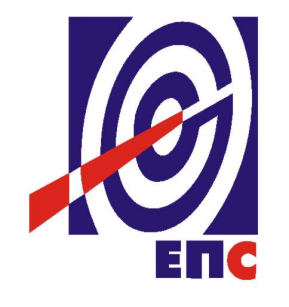 КОНКУРСНА ДОКУМЕНТАЦИЈАза подношење понуда у oтвореном поступку за јавну набавку добара бр. ЈН/4000/0461/2018(2728/2018)„РЕЗНИ  АЛАТ  ЗА   ПОТРЕБЕ  ОГРАНКА РБ КОЛУБАРА“                                                                                    К О М И С И Ј А                                                                       за спровођење ЈН/4000/0461/2018                                                      формирана Решењем бр. 12.01.670903/2-2018                                                                          ____________________________                                                                 (потпис члана Комисије)(заведено у ЈП ЕПС Београд - број 2.5.13.2-Е07.01- 72172 /15-19 од 26.02.2019. године)Нови Сад, фебруар 2019. ГодинеНа основу члана 32. и 61. Закона о јавним набавкама („Сл. гласник РС” бр. 124/12, 14/15 и 68/15, у даљем тексту Закон), члана 2. Правилника о обавезним елементима конкурсне документације у поступцима јавних набавки и начину доказивања испуњености услова („Сл. гласник РС” бр. 86/15), Одлуке о покретању поступка јавне набавке број 12.01.670903/1-18 oд 31.12.2018. године и Решења о образовању комисије за јавну набавку број 12.01.670903/2-18 oд 31.12.2018.године припремљена је:КОНКУРСНА ДОКУМЕНТАЦИЈАза подношење понуда у отвореном поступку за јавну набавку добара бр. ЈН/4000/0461/2018(2728/2018)Садржај конкурсне документације:											страна	Укупан број страна документације: 129ОПШТИ ПОДАЦИ О ЈАВНОЈ НАБАВЦИПОДАЦИ О ПРЕДМЕТУ ЈАВНЕ НАБАВКЕ2.1 Опис предмета јавне набавке, назив и ознака из општег речника набавкеОпис предмета јавне набавке: Резни Алат за потребе Огранка Рб Колубара Назив из општег речника набавке: делови и прибор за машине алаткеОзнака из општег речника набавке: 42670000 – 3 .Детаљни подаци о предмету набавке наведени су у техничкој спецификацији (поглавље 3. Конкурсне документације)3. ТЕХНИЧКА СПЕЦИФИКАЦИЈА3.1 Квалитет и техничке карактеристике (спецификације)Уз понуду понуђач мора приложити извод из каталога или каталог понуђене робе са  траженим техничким подацима и називом произвођача. Свака  позиција спецификације у приложеном каталогу мора бити прецизно означена. Понуда понуђача или групе понуђача, која не садржи наведене доказе квалитета у овој тачки, биће одбијена као неприхватљива.Партија 1 – Одвална модулна глодалаПартија  2 Брусни  Алат  и прибор  Партија 3 – ТестереПартија  4 Помоћни прибор и алат за машинску обраду  Партија  5 Урезнице ,нарезнице и окретачи  Партија  6  Бургије, упуштачи, забушивачи, развртачи од брзорезног челикаПартија  7  Глодала од брзорезног челикаПартија  8   Резервни делови за носаче за стругање и глодачке главеПартија  9   Ножеви од брзорезног челикаПартија 10 Ножеви за стругање са лемљеним плочицама  Партија 11 Плочице за обраду  каљених  и манганских челикаПартија 12  Глодала са  измењивим  плочицама и плочице за глодање  по стандарду произвођачаПартија 13 Глодала са измењивим плочицама и плочице за глодање по  ISO  стандардуПартија 14 Ножеви са  измењивим  плочицама и плочице за стругање по стандарду произвођачаПартија 15 Ножеви са  измењивим  плочицама и плочице за стругање по ISO  стандарду3.2  Рок испоруке добара:За партију 1 :  максимум 90 (словима: деведесет)  дана од дана ступања уговора на снагу.За партије 2 до 15:  максимум 45 (словима: четрдесетпет)  дана од дана ступања уговора на снагу.3.3.  Место испоруке добараПаритет – FCO ( DDP –Incoterm 2010)  –  магацини купца, Колубара Метал бр. 029 , 080  – Лајковац  Евентуално настала штета приликом транспорта предметних добара до места испоруке пада на терет изабраног Понуђача.3.4. Квалитативни   и   квантитативни пријемСвака испорука предметних добара мора бити најављена најмање три радна дана према обрасцу "Најава испоруке добара" као и 24 часа пре испоруке према обрасцу „Обавештење о испоруци“ који су саставни део конкурсне документације.  Пријем предметних добара врши се у пријемном магацину Наручиоца сваког радног дана од 7:00 h до 12:00 h.Квантитативни пријем испоручених добара врши се у магацину Наручиоца, приликом пријема добара, визуелном контролом и пребројавањем, а Наручилац је дужан да исплати само стварно примљену количину.Комисија за пријемно контролисање добара констатује да ли у испоруци има неслагања између примљене количине и количине наведене у пратећој документацији у ком случају Наручилац има право достављања писане рекламације понуђачу.Квалитатитвни пријем добара се врши у року од 10 (словима : десет) дана од дана квантитативног пријема. У случају да испоручена добра не одговарају уговореном квалитету и техничким карактеристикама произвођача, Наручилац има право да понуђачу  достави писану рекламацију, коју је Понуђач дужан да реши најдуже у року од 10 (словима : десет) дана од дана њеног пријема.3.5. Гарантни рок за све партијеГарантни рок за испоручено добро  је минимум 12 (словима : дванаест) месеци од дана квалитативног  пријема   предметног  добра   у   магацин  Наручиоца.Понуђач је дужан да о свом трошку отклони све евентуалне недостатке у току трајања гарантног рока.4. УСЛОВИ ЗА УЧЕШЋЕ ИЗ ЧЛАНА 75. и 76. ЗАКОНА и УПУТСТВО КАКО СЕ ДОКАЗУЈЕ ИСПУЊЕНОСТ ТИХ УСЛОВАПонуда понуђача који не докаже да испуњава наведене обавезне и додатне услове из тачака 1. до 6. овог обрасца, биће одбијена као неприхватљива.1. Сваки подизвођач мора да испуњава обавезне услове из члана 75.Закона, што доказује достављањем доказа наведених у овом одељку. Додатне услове у вези са капацитетима из члана 76.Закона, понуђач испуњава самостално без обзира на ангажовање подизвођача.2. Сваки понуђач из групе понуђача  која подноси заједничку понуду мора да испуњава обавезне услове из члана 75.Закона, што доказује достављањем доказа наведених у овом одељку. Додатне услове у вези са капацитетима из члана 76.Закона понуђачи из групе испуњавају заједно, на основу достављених доказа у складу са овим одељком конкурсне документације.3. Докази о испуњености услова из члана 77. Закона могу се достављати у неовереним копијама.Наручилац може пре доношења одлуке о додели уговора, захтевати од понуђача, чија је понуда на основу извештаја комисије за јавну набавку оцењена као најповољнија да достави на увид оригинал или оверену копију свих или појединих доказа.Ако понуђач у остављеном, примереном року који не може бити краћи од пет дана, не достави на увид оригинал или оверену копију тражених доказа, наручилац ће његову понуду одбити као неприхватљиву.4.Лице уписано у Регистар понуђача није дужно да приликом подношења понуде доказује испуњеност обавезних услова за учешће у поступку јавне набавке, односно Наручилац не може одбити као неприхватљиву, понуду зато што не садржи доказ одређен Законом или Конкурсном документацијом, ако је понуђач, навео у понуди интернет страницу на којој су тражени подаци јавно доступни. У том случају понуђач може, да у Изјави (пожељно на меморандуму, која мора бити потписана и оверена), да наведе да је уписан у Регистар понуђача.Уз наведену Изјаву, понуђач може да достави и фотокопију Решења о упису понуђача у Регистар понуђача.На основу члана 79.став 5. Закона понуђач није дужан да доставља следеће доказе који су јавно доступни на интернет страницама надлежних органа, и то:1)извод из регистра надлежног органа:-извод из регистра АПР: www.apr.gov.rs2)докази из члана 75. став 1. тачка 1) ,2) и 4) Закона-регистар понуђача: www.apr.gov.rs3)Потврда Народне банке Србије да понуђач није био неликвидан у последњих шест месеци од данаобјављивања Позива за подношење понуда на Порталу јавних набавки- Претраживање дужника у принудној наплати: www.nbs.rs5. Уколико је доказ о испуњености услова електронски документ, понуђач доставља копију електронског документа у писаном облику, у складу са законом којим се уређује електронски документ.6. Ако понуђач има седиште у другој држави, наручилац може да провери да ли су документи којима понуђач доказује испуњеност тражених услова издати од стране надлежних органа те државе.7. Ако понуђач није могао да прибави тражена документа у року за подношење понуде, због тога што она до тренутка подношења понуде нису могла бити издата по прописима државе у којој понуђач има седиште и уколико уз понуду приложи одговарајући доказ за то, наручилац ће дозволити понуђачу да накнадно достави тражена документа у примереном року.8. Ако се у држави у којој понуђач има седиште не издају докази из члана 77. став 1. Закона, понуђач може, уместо доказа, приложити своју писану изјаву, дату под кривичном и материјалном одговорношћу оверену пред судским или управним органом, јавним бележником или другим надлежним органом те државе9. Понуђач је дужан да без одлагања, а најкасније у року од пет дана од дана настанка промене у било којем од података које доказује, о тој промени писмено обавести наручиоца и да је документује на прописани начин.Изјава о ауторизацији понуде5. КРИТЕРИЈУМ ЗА ДОДЕЛУ УГОВОРАИзбор најповољније понуде ће се извршити применом критеријума „Најнижа понуђена цена“.Критеријум за оцењивање понуда Најнижа понуђена цена, заснива се на понуђеној цени као једином критеријуму.У случају примене критеријума најниже понуђене цене, а у ситуацији када постоје понуде понуђача који нуде добра домаћег порекла и понуде понуђача који нуде добра страног порекла, наручилац мора изабрати понуду понуђача који нуди добра домаћег порекла под условом да његова понуђена цена није преко 5% већа у односу на најнижу понуђену цену понуђача који нуди добра страног порекла. У понуђену цену страног понуђача урачунавају се и царинске дажбине.Када понуђач достави доказ да нуди добра домаћег порекла, наручилац ће, пре рангирања понуда, позвати све остале понуђаче чије су понуде оцењене као прихватљиве а код којих није јасно да ли је реч о добрима домаћег или страног порекла,да се изјасне да ли нуде добра домаћег порекла и да доставе доказ.Предност дата за домаће понуђаче и добра домаћег порекла (члан 86.став 1. до 4. Закона) у поступцима јавних набавки у којима учествују понуђачи из држава потписница Споразума о слободној трговини у централној Европи (ЦЕФТА 2006) примењиваће се сходно одредбама тог споразума.Предност дата за домаће понуђаче и добра домаћег порекла (члан 86. став 1. до 4. Закона) у поступцима јавних набавки у којима учествују понуђачи из држава потписница Споразума о стабилизацији и придруживању између Европских заједница и њихових држава чланица, са једне стране, и Републике Србије, са друге стране, примењиваће се сходно одредбама тог Споразума.5.1. Резервни критеријумУколико две или више понуда имају исту најнижу понуђену цену, као најповољнија биће изабрана понуда оног понуђача који је понудио дужи гарантни рок. У случају истог понуђеног гарантног рока, као најповољнија биће изабрана понуда оног понуђача који је понудио краћи рок испоруке.Уколико ни после примене резервних критеријума не буде  могуће изабрати најповољнију понуду, најповољнија понуда биће изабрана путем жреба.Наручилац ће писмено обавестити све понуђаче који су поднели понуде о датуму када ће се одржати извлачење путем жреба. Жребом ће бити обухваћене само оне понуде које имају једнаку најнижу понуђену цену. Извлачење путем жреба Наручилац ће извршити јавно, у присуству понуђача, и то тако што ће називе понуђача исписати на одвојеним папирима, који су исте величине и боје, те ће све те папире ставити у провидну кутију одакле ће извући само један папир. Понуђачу чији назив буде на извученом папиру ће бити додељен уговор. Наручилац ће сачинити и доставити записник о спроведеном извлачењу путем жреба.Записник о  извлачењу путем жреба потписују чланови комисије и присутни овлашћени представници понуђача, који преузимају примерак записника.Наручилац ће поштом или електронским путем доставити Записник о  извлачењу путем жреба понуђачима који нису присутни на извлачењу.6. УПУТСТВО ПОНУЂАЧИМА КАКО ДА САЧИНЕ ПОНУДУКонкурсна документација садржи Упутство понуђачима како да сачине понуду и потребне податке о захтевима Наручиоца у погледу садржине понуде, као и услове под којима се спроводи поступак избора најповољније понуде у поступку јавне набавке.Понуђач мора да испуњава све услове одређене Законом о јавним набавкама (у даљем тексту: Закон) и конкурсном документацијом. Понуда се припрема и доставља на основу позива, у складу са конкурсном документацијом, у супротном, понуда се одбија као неприхватљива.Језик на којем понуда мора бити састављенаНаручилац је припремио конкурсну документацију на српском језику и водиће поступак јавне набавке на српском језику.Понуда са свим прилозима мора бити сачињена на српском језику.Део понуде који се тиче техничких карактеристика може бити достављен на енглеском или немачком језику. Уколико се приликом стручне оцене понуда утврди да је документ на енглеском/или немачком језику потребно превести на српски језик, Наручилац ће позвати понуђача да у примереном року изврши превод тог дела понуде код овлашћеног судског преводиоцаНачин састављања и подношења понудеПонуђач је обавезан да сачини понуду тако што Понуђач уписује тражене податке у обрасце који су саставни део конкурсне документације и оверава је печатом и потписом законског заступника, другог заступника уписаног у регистар надлежног органа или лица овлашћеног од стране законског заступника уз доставу овлашћења у понуди. Доставља их заједно са осталим документима који представљају обавезну садржину понуде.Препоручује се да сви документи поднети у понуди  буду нумерисани и повезани у целину (јемствеником, траком и сл.), тако да се појединачни листови, односно прилози, не могу накнадно убацивати, одстрањивати или замењивати. Препоручује се да се нумерација поднете документације и образаца у понуди изврши на свакоj страни на којој има текста, исписивањем “1 од н“, „2 од н“ и тако све до „н од н“, с тим да „н“ представља укупан број страна понуде.Препоручује се да доказе који се достављају уз понуду, а због своје важности не смеју бити оштећени, означени бројем (банкарска гаранција, меница), стављају се у посебну фолију, а на фолији се видно означава редни број странице листа из понуде. Фолија се мора залепити при врху како би се докази, који се због своје важности не смеју оштетити, заштитили.Понуђач подноси понуду у затвореној коверти или кутији, тако да се при отварању може проверити да ли је затворена, као и када, на адресу: Јавно предузеће „Електропривреда Србије“, Београд, Балканска 13, писарница, са назнаком: „Понуда за јавну набавку добара: «Резни aлат за потребе огpанка РБ Колубара“ Јавна набавка бр. ЈН/4000/0461/2018(2728/2018) - НЕ ОТВАРАТИ“. На полеђини коверте обавезно се уписује тачан назив и адреса понуђача, телефон и факс понуђача, као и име и презиме овлашћеног лица за контакт.У случају да понуду подноси група понуђача, на полеђини коверте  назначити да се ради о групи понуђача и навести називе и адресу свих чланова групе понуђача.Уколико понуђачи подносе заједничку понуду, група понуђача може да се определи да обрасце дате у конкурсној документацији потписују и печатом оверавају сви понуђачи из групе понуђача или група понуђача може да одреди једног понуђача из групе који ће потписивати и печатом оверавати обрасце дате у конкурсној документацији, изузев образаца који подразумевају давање изјава под материјалном и кривичном одговорношћу морају бити потписани и оверени печатом од стране сваког понуђача из групе понуђача.У случају да се понуђачи определе да један понуђач из групе потписује и печатом оверава обрасце дате у конкурсној документацији (изузев образаца који подразумевају давање изјава под материјалном и кривичном одговорношћу), наведено треба дефинисати споразумом којим се понуђачи из групе међусобно и према наручиоцу обавезују на извршење јавне набавке, а који чини саставни део заједничке понуде сагласно чл. 81. Закона. Уколико је неопходно да понуђач исправи грешке које је направио приликом састављања понуде и попуњавања образаца из конкурсне документације, дужан је да поред такве исправке стави потпис особе или особа које су потписале образац понуде и печат понуђача. Обавезна садржина понудеСадржину понуде, поред Обрасца понуде, чине и сви остали докази о испуњености услова из чл. 75. и 76. Закона о јавним набавкама, предвиђени чл. 77. Закона, који су наведени у конкурсној документацији, као и сви тражени прилози и изјаве (попуњени, потписани и печатом оверени) на начин предвиђен следећим ставом ове тачке:Образац понуде (Образац 1),Образац структуре цене са упутством како да се попуни (Образац 2)(штампано и оверено) Образац трошкова припреме понуде, ако понуђач захтева надокнаду трошкова у складу са чл.88 Закона (Образац 5),Изјава о независној понуди (Образац 3),Изјава у складу са чланом 75. став 2. Закона (Образац 4),средства финансијског обезбеђења за озбиљност понуде,Списак испоручених добараПотврда о референтним набавкамаобрасци, изјаве и докази одређене тачком 6.9 или 6.10 овог упутства у случају да понуђач подноси понуду са подизвођачем или заједничку понуду подноси група понуђача,потписан и печатом оверен „Модел уговора“ (пожељно је да буде попуњен),докази о испуњености услова из чл. 75 и 76. Закона у складу са чланом 77. Закона и Одељком 4. конкурсне документације,Техничка документација којом се доказује испуњеност захтеваних техничких карактеристика, наведена у поглављу 3. Техничка спецификација, Каталог произвођача понуђених добара са обележеним понуђеним ставкама у складу са захтеваним позицијама из  Обрасца структуре цене за све позиције,Овлашћење за потписника (ако не потписује заступник).Споразум о заједничкој понуди број    од    , уколико се ради о Конзорцијуму  , са јасном поделом послова Уз понуду доставља се ЦД или УСБ на коме је снимљена комплетна понуда у PDF формату као и Образац структуре цене у XLS формату, који мора бити у својој кутији. Пожељно  је да сви обрасци и документи који чине обавезну садржину понуде буду сложени према наведеном редоследуНаручилац ће одбити као неприхватљиве све понуде које не испуњавају услове из позива за подношење понуда и конкурсне документације.Наручилац ће одбити као неприхватљиву понуду понуђача, за коју се у поступку стручне оцене понуда утврди да докази који су саставни део понуде садрже неистините податке.Подношење и отварање понудаБлаговременим се сматрају понуде које су примљене, у складу са Позивом за подношење понуда објављеним на Порталу јавних набавки, без обзира на начин на који су послате.Ако је понуда поднета по истеку рока за подношење понуда одређеног у позиву, сматраће се неблаговременом, а Наручилац ће по окончању поступка отварања понуда, овакву понуду вратити неотворену понуђачу, са назнаком да је поднета неблаговремено.Комисија за јавне набавке ће благовремено поднете понуде јавно отворити дана наведеном у Позиву за подношење понуда у просторијама Јавног предузећа „Електропривреда Србије“ Београд,  Балканска 13.Представници понуђача који учествују у поступку јавног отварања понуда, морају да пре почетка поступка јавног отварања доставе Комисији за јавне набавке писано овлашћење за учествовање у овом поступку (пожељно да буде издато на меморандуму понуђача) заведено и оверено печатом и потписом законског заступника понуђача или другог заступника уписаног у регистар надлежног органа или лица овлашћеног од стране законског заступника уз доставу овлашћења у понуди.Комисија за јавну набавку води записник о отварању понуда у који се уносе подаци у складу са Законом.Записник о отварању понуда потписују чланови комисије и присутни овлашћени представници понуђача, који преузимају примерак записника.Наручилац ће у року од три (3) дана од дана окончања поступка отварања понуда поштом или електронским путем доставити записник о отварању понуда понуђачима који нису присуствовали у поступку отварања понуда.Начин подношења понудеПонуђач може поднети само једну понуду.Понуду може поднети понуђач самостално, група понуђача, као и понуђач са подизвођачем.Понуђач који је самостално поднео понуду не може истовремено да учествује у заједничкој понуди или као подизвођач. У случају да понуђач поступи супротно наведеном упутству свака понуда понуђача у којој се појављује биће одбијена.Понуђач може бити члан само једне групе понуђача која подноси заједничку понуду, односно учествовати у само једној заједничкој понуди. Уколико је понуђач, у оквиру групе понуђача, поднео две или више заједничких понуда, Наручилац ће све такве понуде одбити.Понуђач који је члан групе понуђача не може истовремено да учествује као подизвођач. У случају да понуђач поступи супротно наведеном упутству свака понуда понуђача у којој се појављује биће одбијена.Измена, допуна и опозив понудеУ року за подношење понуде понуђач може да измени или допуни већ поднету понуду писаним путем, на адресу: „Електропривреда Србије“, Београд, Балканска 13, писарница, са назнаком „ИЗМЕНА – ДОПУНА - Понуде за јавну набавку добара: „Резни Алат за потребе огpанка РБ Колубара“ЈН бр. ЈН/4000/0461/2018(2728/2018) - НЕ ОТВАРАТИ“.У случају измене или допуне достављене понуде, Наручилац ће приликом стручне оцене понуде узети у обзир измене и допуне само ако су извршене у целини и према обрасцу на који се, у већ достављеној понуди, измена или допуна односи.У року за подношење понуде понуђач може да опозове поднету понуду писаним путем, на адресу: „Електропривреда Србије“, Београд, Балканска 13, писарница, са назнаком „ОПОЗИВ - Понуде за јавну набавку добара: „Резни Алат за потребе огpанка РБ Колубара“ ЈН бр. ЈН/4000/0461/2018(2728/2018) - НЕ ОТВАРАТИ“ .У случају опозива поднете понуде пре истека рока за подношење понуда, Наручилац такву понуду неће отварати, већ ће је неотворену вратити понуђачу.Уколико понуђач измени или опозове понуду поднету по истеку рока за подношење понуда, Наручилац ће наплатити средство обезбеђења дато на име озбиљности понуде. ПартијеНабавка је обликована у 15 (словима:петнаест) партија.Понуђач може да поднесе понуду за једну или више партија. Понуда мора да обухвати најмање једну целокупну партију.Понуђач је дужан да у понуди наведе да ли се понуда односи на целокупну набавку или само на одређене партије.У случају да понуђач поднесе понуду за две или више партија, она мора бити поднета тако да се може оцењивати за сваку партију посебно.Понуда са варијантамаПонуда са варијантама није дозвољена.Подношење понуде са подизвођачимаПонуђач је дужан да у понуди наведе да ли ће извршење набавке делимично поверити подизвођачу. Ако понуђач у понуди наведе да ће делимично извршење набавке поверити подизвођачу, дужан је да наведе:- назив подизвођача, а уколико уговор између наручиоца и понуђача буде закључен, тај подизвођач ће бити наведен у уговору;- проценат укупне вредности набавке који ће поверити подизвођачу, а који не може бити већи од 50% као и део предметне набавке који ће извршити преко подизвођача.Понуђач у потпуности одговара наручиоцу за извршење уговорене набавке, без обзира на број подизвођача и обавезан је да наручиоцу, на његов захтев, омогући приступ код подизвођача ради утврђивања испуњености услова.Обавеза понуђача је да за подизвођача достави доказе о испуњености обавезних услова из члана 75. Закона наведених у одељку Услови за учешће из члана 75. и 76. Закона и Упутство како се доказује испуњеност тих услова.Додатне услове понуђач испуњава самостално, без обзира на агажовање подизвођача.Све обрасце у понуди потписује и оверава понуђач, изузев образаца под пуном материјалном и кривичном одговорношћу, које попуњава, потписује и оверава сваки подизвођач у своје име.Понуђач не може ангажовати као подизвођача лице које није навео у понуди, у супротном наручилац ће реализовати средство обезбеђења и раскинути уговор, осим ако би раскидом уговора наручилац претрпео знатну штету.Добављач може ангажовати као подизвођача лице које није навео у понуди, ако је на страни подизвођача након подношења понуде настала трајнија неспособност плаћања, ако то лице испуњава све услове одређене за подизвођача и уколико добије претходну сагласност Наручиоца. Све ово не утиче на правило да понуђач у потпуности одговара наручиоцу за извршење обавеза из поступка јавне набавке, односно за извршење уговорних обавеза , без обзира на број подизвођача.Наручилац у овом поступку не предвиђа примену одредби става 9.и 10. члана 80. Закона.Подношење заједничке понудеУ случају да више понуђача поднесе заједничку понуду, они као саставни део понуде морају доставити Споразум о заједничком извршењу набавке, којим се међусобно и према Наручиоцу обавезују на заједничко извршење набавке, који обавезно садржи податке прописане члан 81. став 4. и 5. Закона о јавним набавкама и то: податке о члану групе који ће бити Носилац посла, односно који ће поднети понуду и који ће заступати групу понуђача пред Наручиоцем;опис послова сваког од понуђача из групе понуђача у извршењу уговора.Сваки понуђач из групе понуђача  која подноси заједничку понуду мора да испуњава обавезне услове из члана 75. Закона, наведене у одељку Услови за учешће из члана 75. и 76. Закона и Упутство како се доказује испуњеност тих услова. Додатне услове у вези са капацитетима, у складу са чланом 76. Закона, понуђачи из групе испуњавају заједно, на основу достављених доказа дефинисаних конкурсном документацијом.У случају заједничке понуде групе понуђача обрасце под пуном материјалном и кривичном одговорношћу попуњава, потписује и оверава сваки члан групе понуђача у своје име. (Образац Изјаве о независној понуди и Образац изјаве у складу са чланом 75. став 2. Закона)Понуђачи из групе понуђача одговорају неограничено солидарно према наручиоцу.Понуђена ценаЦена се исказује у динарима (РСД) или у еврима (ЕУР), без ПДВ-а .Страни Понуђач може цену исказати у eврима, а иста ће у сврху оцене понуда бити прерачуната у динаре по средњем курсу Народне банке Србије на дан када је започето отварање понуда.Домаћи Понуђачи цену исказују у динарима.Понуђена цена  је на паритету FCO испоручено у магацин Купца (DDP (Incoterms 2010) и обухвата све трошкове које Продавац има у вези испоруке.У случају да у достављеној понуди није назначено да ли је понуђена цена са или без пореза на додату вредност, сматраће се сагласно Закону, да је иста без пореза на додату вредност.Јединичне цене и укупно понуђена цена морају бити изражене са две децимале у складу са правилом заокруживања бројева. У случају рачунске грешке меродавна ће бити јединична цена.Понуда која је изражена у две валуте, сматраће се неприхватљивом.Понуђена цена укључује све трошкове реализације предмета набавке до места испоруке, као и све зависне трошкове као што су: трошкови транспорта, осигурања, царине, трошкови пријемног испитивања, трошкови прибављања средстава финансијског обезбеђења и др.Ако понуђена цена укључује увозну царину и друге дажбине, понуђач је дужан да тај део одвојено искаже у динарима.Ако је у понуди исказана неуобичајено ниска цена, Наручилац ће поступити у складу са чланом 92. Закона.Цена је фиксна за цео уговорени периодНачин и услови плаћањаПлаћање добара која су предмет ове набавке Купац ће извршити на текући рачун Продавца, по испоруци добара и по потписивању Записника о квантитативном и квалитативном пријему добара од стране овлашћених представника Наручиоца и понуђача - без примедби, у року до 45 (словима: четрдесетпет) календарских дана од дана пријема исправног рачуна на писарници Купца.Отпремница на којој је наведен датум испоруке добара, као и количина испоручених добара, са читко написаним именом и презименом и потписом овлашћеног лица Купца које је примило предметна добра, представља основ за фактурисање и обавезан је пратећи документ уз рачун.У испостављеном рачуну и отпремници Продавац је дужан да се придржава тачно дефинисаних назива добара из конкурсне документације и прихваћене понуде (из Обрасца структуре цене). Рачуни који не одговарају наведеним тачним називима, ће се сматрати неисправним. Уколико, због коришћења различитих шифарника и софтверских решења није могуће у самом рачуну навести горе наведени тачан назив, Продавац је обавезан да уз рачун достави прилог са упоредним прегледом назива из рачуна са захтеваним називима из конкурсне документације и прихваћене понуде.Рачун мора да гласи: Јавно предузеће „Електропривреда Србије“ Београд, Балканска 13, Београд, Огранак РБ Колубара, Лазаревац, Светог Саве 1, МБ:20053658, ПИБ: 103920327;Рачун мора бити достављен на адресу Наручиоца : Јавно предузеће "Електропривреда Србије" Београд, Огранак РБ Колубара, Комерцијални сектор Дише Ђурђевића бб,11560 Вреоци, МБ:20053658, ПИБ: 103920327, уз обавезну пратећу документацију: отпремницу на којој је наведен датум испоруке добара, као и количина испоручених добара, са читко написаним именом и презименом и потписом овлашћеног лица Купца које је примило предметна добра и Записник о квантитативном и квалитативном пријему добара потписан од стране овлашћених представника Купца - без примедби. Рок важења понудеПонуда мора да важи најмање 90 (словима: деведесет) дана од дана отварања понуда. У случају да понуђач наведе краћи рок важења понуде, понуда ће бити одбијена, као неприхватљива. Средства финансијског обезбеђењаНаручилац користи право да захтева средстава финансијског обезбеђења (у даљем тексу СФО) којим понуђачи обезбеђују испуњење својих обавеза у  отвореном поступку (достављају се уз понуду), као и испуњење својих уговорних обавеза (достављају се по закључењу уговора или по испоруци).Сви трошкови око прибављања средстава обезбеђења падају на терет понуђача, а и исти могу бити наведени у Обрасцу трошкова припреме понуде.Члан групе понуђача може бити налогодавац средства финансијског обезбеђења.Средства финансијског обезбеђења морају да буду исказана у валути у којој је и понуда.Ако се за време трајања уговора промене рокови за извршење уговорне обавезе, важност  СФО мора се продужити.Понуђач који подноси понуду за две или више партија средства финансијског обезбеђења подноси за сваку партију посебно.Понуђач је дужан да достави следећа средства финансијског обезбеђења. Средство обезбеђења за озбиљност понудеПонуђач је обавезан да, уколико је вредност понуде за партију за коју подноси понуду једнака или већа од 500.000,00 дин. без ПДВ-а, Наручиоцу достави:неопозиву,  безусловну (без права на приговор) у складу са Закон о меници ("Сл. лист ФНРЈ" бр. 104/46, "Сл. лист СФРЈ" бр. 16/65, 54/70 и 57/89 и "Сл. лист СРЈ" бр. 46/96, „Сл. лист СЦГ“ бр. 01/2003 Уст. повеља „Сл.гласник РС“ 80/2015) и Закон о платним услугама  ( „Сл. гласник РС“ број 139/2014.):1) бланко сопствену меницу за озбиљност понуде која је потписана и оверена службеним печатом од стране овлашћеног  лица,2) Менично писмо – овлашћење којим понуђач овлашћује Наручиоца да може наплатити меницу  која је неопозива, без права протеста и наплатива на први позив, на износ од 10% од вредности понуде (без ПДВ-а) са роком важења минимално 30 дана дужим од рока важења понуде, с тим да евентуални продужетак рока важења понуде има за последицу и продужење рока важења менице и меничног овлашћења, 3) фотокопију важећег Картона депонованих потписа овлашћених лица за располагање новчаним средствима понуђача код  пословне банке, оверену од стране банке на дан издавања менице и меничног овлашћења (потребно је да се поклапају датум са меничног овлашћења и датум овере банке на фотокопији депо картона),4) фотокопију ОП обрасца за законског заступника и лица овлашћених за потпис менице / овлашћења (Оверени потписи лица овлашћених за заступање), 5) доказ о регистрацији менице у Регистру меница Народне банке Србије (фотокопија   Захтева за регистрацију менице од стране пословне банке која је извршила регистрацију менице или извод са интернет странице Регистра меница и овлашћења НБС) у складу са Одлуком о ближим условима, садржини и начину вођења регистра меница и овлашћења („Сл. гласник РС“ бр. 56/2011 и 80/2015,76/2016, 82/2017).У  случају  да  изабрани  Понуђач  после  истека  рока  за  подношење  понуда,  а  у  року важења  опције  понуде,  повуче  или  измени  понуду,   не  потпише  Уговор  када  је његова  понуда  изабрана  као  најповољнија или не достави средство финансијског обезбеђења за добро извршење посла, Наручилац  има  право  да  изврши  наплату бланко сопствене менице  за  озбиљност  понуде.Меница ће бити враћена Понуђачу у року од осам дана од дана предаје наручиоцу средства финансијског обезбеђења за добро извршење посла.Меница ће бити враћена понуђачу са којим није закључен уговор одмах по закључењу уговора са понуђачем чија понуда буде изабрана као најповољнија.Понуђач је обавезан да, уколико је вредност понуде за партију за коју подноси понуду једнака или већа од 5.000.000,00 дин. без ПДВ-а, за сваку партију посебно уз понуду Наручиоцу достави:Банкарска гаранција за озбиљност понудеПонуђач доставља оригинал банкарску гаранцију за озбиљност понуде у висини од 10% вредности понудe, без ПДВ.Банкарскa гаранцијa понуђача мора бити неопозива, безусловна (без права на приговор) и наплатива на први писани позив, са трајањем најмање од 30 (словима: тридесет) календарских дана дуже од рока важења понуде.Наручилац ће уновчити гаранцију за озбиљност понуде дату уз понуду уколико: понуђач након истека рока за подношење понуда повуче, опозове или измени своју понуду илипонуђач коме је додељен уговор благовремено не потпише уговор о јавној набавци или понуђач коме је додељен уговор не поднесе исправно средство обезбеђења за добро извршење посла у складу са захтевима из конкурсне документације.Поднета банкарска гаранција не може да садржи додатне услове за исплату, краће рокове, мањи износ или промењену месну надлежност за решавање спороваБанкарска гаранција се не може уступити и није преносива без сагласности Корисника, Налогодавца и Емисионе банке.Банкарска гаранција истиче на наведени датум,без обзира да ли нам је овај документ враћен или не.У случају да је пословно седиште банке гаранта у Републици Србији у случају спора по овој Гаранцији, утврђује се надлежност суда у Београду и примена материјалног права Републике Србије. У случају да је пословно седиште банке гаранта изван Републике Србије у случају спора по овој Гаранцији, утврђује се надлежност Сталне арбитраже при ПКС уз примену Правилника ПКС и процесног и материјалног права Републике Србије, са местом рада арбитраже у Београду.На банкарску гаранцију примењују се одредбе Једнобразних правила за гаранције УРДГ 758,Међународне Трговинске коморе у Паризу.Банкарска гаранција треба да буду у валути у којој је Понуда.Уколико банкарску гаранцију издаје страна банка ,мора имати кредитни рејтинг.Банкарска гаранција ће бити враћена Понуђачу са којим није закључен уговор по закључењу уговора са Понуђачем чија је понуда изабрана као најповољнија, а Понуђачу са којим је закључен уговор након предаје Наручиоцу средстава финансијског обезбеђења за добро извршење посла. Средство обезбеђења за добро извршење послаПонуђач је обавезан да, уколико је вредност уговора за сваку партију за коју се закључује Уговор, једнака или већа од 500.000,00 дин. без ПДВ-а,  уз потписане примерке Уговора Наручиоцу достави:најкасније у року од 3 (словима:три) дана од дана потписивања Уговора (као одложни услов из члана 74. став 2. Закона о облигационим односима („Сл. лист СФРЈ“ бр. 29/78, 39/85, 45/89 – одлука УСЈ и 57/89, „Сл.лист СРЈ“ бр. 31/93 и „Сл. лист СЦГ“ бр. 1/2003 – Уставна повеља), (даље: ЗОО), као средство финансијског обезбеђења за добро извршење посла преда Наручиоцу: неопозиву,  безусловну (без права на приговор) у складу са Закон о меници ("Сл. лист ФНРЈ" бр. 104/46, "Сл. лист СФРЈ" бр. 16/65, 54/70 и 57/89 и "Сл. лист СРЈ" бр. 46/96, „Сл. лист СЦГ“ бр. 01/2003 Уст. повеља „Сл.гласник РС“ 80/2015) и Закон о платним услугама  („Сл. гласник РС” број 139/2014):бланко сопствену меницу за добро извршење посла која је неопозива, без права протеста и наплатива на први позив, оверена службеним печатом и потписана од стране овлашћеног  лица,Менично писмо – овлашћење којим Понуђач овлашћује Наручиоца да може наплатити меницу  на износ од 10% од вредности Уговора (без ПДВ-а) са роком важења минимално 30 (словима: тридесет) дана дужим од рока важења Уговора, с тим да евентуални продужетак рока важења Уговора има за последицу и продужење рока важења менице и меничног овлашћења, фотокопију важећег Картона депонованих потписа овлашћених лица за располагање новчаним средствима Понуђача код  пословне банке, оверену од стране банке на дан издавања менице и меничног овлашћења (потребно је да се поклапају датум са меничног овлашћења и датум овере банке на фотокопији депо картона), фотокопију ОП обрасца за законског заступника и лица овлашћених за потпис менице/ овлашћења (Оверени потписи лица овлашћених за заступање),доказ о регистрацији менице у Регистру меница Народне банке Србије (фотокопија   Захтева за регистрацију менице од стране пословне банке која је извршила регистрацију менице или извод са интернет странице Регистра меница и овлашћења НБС) у складу са Одлуком о ближим условима, садржини и начину вођења регистра меница и овлашћења („Сл. гласник РС“ бр. 56/2011 и 80/2015,76/2016, 82/2017)Меница ће бити наплаћена у случају да изабрани Понуђач не буде извршавао своје уговорне обавезе у роковима, и на начин предвиђен Уговором. Понуђач је обавезан да, уколико је вредност уговора за сваку партију за коју се закључује Уговор, једнака или већа од 5.000.000,00 дин. без ПДВ-а, најкасније у року од 10 дана од дана закључења уговора, Наручиоцу достави:Банкарску гаранцију за добро извршење посла Изабрани понуђач је дужан да у тренутку закључења Уговора а најкасније у року од 10 (десет) дана од дана обостраног потписивања Уговора од законских заступника уговорних страна, а пре испоруке, као одложни услов из члана 74.став 2. Закона о облигационим односима („Сл. лист СФРЈ“ бр. 29/78, 39/85, 45/89 – одлука УСЈ и 57/89, „Сл.лист СРЈ“ бр. 31/93 и „Сл. лист СЦГ“ бр. 1/2003 – Уставна повеља), као средство финансијског обезбеђења за добро извршење посла преда Наручиоцу банкарску гаранцију за добро извршење посла.Изабрани понуђач је дужан да Наручиоцу достави неопозиву,  безусловну (без права на приговор) и на први писани позив наплативу банкарску гаранцију за добро извршење посла у износу од 10%  вредности уговора без ПДВ. Банкарска гаранција мора трајати најмање 30 (словима:тридесет) календарских дана дуже од дана истека рока за извршење уговорне обавезе понуђача.Ако се за време трајања уговора промене рокови за извршење уговорне обавезе, важност банкарске гаранције за добро извршење посла мора да се продужи. Поднета банкарска гаранција не може да садржи додатне услове за исплату, краће рокове, мањи износ или промењену месну надлежност за решавање спорова.Наручилац ће уновчити дату банкарску гаранцију за добро извршење посла у случају да изабрани понуђач не буде извршавао своје уговорне обавезе у роковима и на начин предвиђен уговором.У случају да је пословно седиште банке гаранта у Републици Србији у случају спора по овој Гаранцији, утврђује се надлежност суда у Београду и примена материјалног права Републике Србије.У случају да је пословно седиште банке гаранта изван Републике Србије у случају спора по овој Гаранцији, утврђује се надлежност Спољнотрговинске арбитраже при ПКС уз примену Правилника ПКС и процесног и материјалног права Републике Србије.Банкарска гаранција мора бити издата у складу са једнообразним правилима МТК за гаранције на позив - URDG 758.Банкарска гаранција се не може уступити  и  није преносива без сагласности уговорних страна и емисионе банке.Ова гаранција истиче на наведени  датум, без обзира да ли је овај документ враћен или  није.Банкарска гаранција треба да буду у валути у којој је Понуда.Уколико банкарску гаранцију издаје страна банка ,мора имати кредитни рејтинг. Средство обезбеђења за отклањање недостатака у гарантном рокуПонуђач је обавезан да, уколико је вредност уговора за сваку партију за коју је закључио Уговор, једнака или већа од 500.000,00 дин. без ПДВ-а, у тренутку потписивања Записника о квалитативном пријему добара достави:Меницу као гаранцију за отклањање –недостатака у гарантном року, и то:1) бланко сопствену меницу за отклањање недостатака у гарантном року која је неопозива, без права протеста и наплатива на први позив, оверена службеним печатом и потписана од стране овлашћеног  лица,2) Менично писмо – овлашћење којим ће Понуђач овластити Наручиоца да може наплатити меницу  на износ од 5% од вредности уговора (без ПДВ) са роком важења минимално 30 дана дужим од гарантног рока, с тим да евентуални продужетак гарантног рока има за последицу и продужење рока важења менице и меничног овлашћења у складу са Закон о меници ("Сл. лист ФНРЈ" бр. 104/46, "Сл. лист СФРЈ" бр. 16/65, 54/70 и 57/89 и "Сл. лист СРЈ" бр. 46/96, «Сл. лист СЦГ» бр. 01/2003 Уст. повеља «Сл.гласник РС» 80/2015) и Закон о платним услугама  («Сл. гласник РС» број 139/2014), 3) фотокопију важећег Картона депонованих потписа овлашћених лица за располагање новчаним средствима Понуђача код пословне банке, оверену од стране банке на дан издавања менице и меничног овлашћења (потребно је да се поклапају датум са меничног овлашћења и датум овере банке на фотокопији депо картона),4) фотокопију ОП обрасца за законског заступника и лица овлашћених за потпис менице/ овлашћења (Оверени потписи лица овлашћених за заступање),доказ о регистрацији менице у Регистру меница Народне банке Србије (фотокопија   Захтева за регистрацију менице од стране пословне банке која је извршила регистрацију менице или извод са интернет странице Регистра меница и овлашћења НБС) у складу са Одлуком о ближим условима, садржини и начину вођења регистра меница и овлашћења („Сл. гласник РС“ бр. 56/2011 и 80/2015,76/2016, 82/2017).Меница као гаранција за отклањање недостатака у гарантно року биће наплаћена у случају да Понуђач не отклони недостатке у гарантном року, на начин и у року предвиђен Уговором.Уколико се средство финансијског обезбеђења не достави у уговореном року, Наручилац има право  да наплати средство финанасијског обезбеђења за добро извршење посла.Понуђач је обавезан да, уколико је вредност уговора за сваку партију за коју је закључио Уговор, једнака или већа од 5.000.000,00 дин. без ПДВ-а, у тренутку потписивања Записника о квалитативном пријему добара достави:Банкарску гаранцију за отклањање недостатака у  гарантном року, и то:неопозиву, безусловну,без права на приговор и плативу на први позив, издату у висини од 5% од укупно уговорене цене (без ПДВ-а) са роком важења 30(словима:тридесет) календарских дана дужим од уговореног гарантног рока.Банкарска гаранција за отклањање недостатака у гарантном року, доставља се  у тренутку потписивања Записника о квалитативном пријему добара. Уколико Понуђач не достави банкарску гаранцију за отклањање недостатака у гарантном року, Наручилац има право да наплати банкарску гаранцију за добро извршење посла.Достављена банкарска гаранција  не може да садржи додатне услове за исплату, краћи рок и мањи износ.Наручилац  је овлашћен да наплати банкарску гаранцију за отклањање недостатака у  гарантном року у случају да Понуђач не испуни своје уговорне обавезе у погледу гарантног рока.У случају да је пословно седиште банке гаранта у Републици Србији у случају спора по овој Гаранцији, утврђује се надлежност суда у Београду и примена материјалног права Републике Србије. У случају да је пословно седиште банке гаранта изван Републике Србије у случају спора по овој Гаранцији, утврђује се надлежност Сталне арбитраже при Привредној комори Србије уз примену њеног Правилника и процесног и материјалног права Републике Србије, са местом рада арбитраже у Београду.Банкарска гаранција се не може уступити и није преносива без сагласности уговорних страна и емисионе банке.На ову банкарску гаранцију примењују се Једнообразна правила за гаранције на позив ( URDG 758) Међународне трговинске коморе у Паризу.Ова гаранција истиче на наведени датум, без обзира да ли је овај документ враћен или није.Банкарска гаранција треба да буду у валути у којој је Понуда.Уколико банкарску гаранцију издаје страна банка ,мора имати кредитни рејтинг.Достављање средстава финансијског обезбеђењаСредство финансијског обезбеђења за озбиљност понуде доставља се као саставни део понуде и гласи на Јавно предузеће "Електропривреда Србије" Београд, Балканска 13,  Београд. Средство финансијског обезбеђења за добро извршење посла  гласи на Јавно предузеће "Електропривреда Србије" Београд, Балканска 13 Београд и доставља се лично или поштом на адресу:  ЈП "Електропривреда Србије" Београд Огранак РБ Колубара,  Комерцијални сектор ,ул.Дише Ђурђевића бб,11560 Вреоциса назнаком: Средство финансијског обезбеђења за ЈН/4000/0461/2018 (2728/2018)Средство финансијског обезбеђења за отклањање недостатака у гарантном периоду  гласи на Јавно предузеће "Електропривреда Србије" Београд, Балканска бр. 13 Београд Огранак РБ Колубара  и доставља се приликом потписивања Записника о квалитативном пријему или лично или поштом на адресу: ЈП "Електропривреда Србије" Београд Огранак РБ Колубара,  Комерцијални сектор ,ул.Дише Ђурђевића бб,11560 Вреоциса назнаком: Средство финансијског обезбеђења за ЈН/4000/0461/2018 (2728/2018) Начин означавања поверљивих података у понудиПодаци које понуђач оправдано означи као поверљиве биће коришћени само у току поступка јавне набавке у складу са позивом и неће бити доступни ником изван круга лица која су укључена у поступак јавне набавке. Ови подаци неће бити објављени приликом отварања понуда и у наставку поступка.Наручилац може да одбије да пружи информацију која би значила повреду поверљивости података добијених у понуди.Као поверљива, понуђач може означити документа која садрже личне податке, а које не садржи ни један јавни регистар, или која на други начин нису доступна, као и пословне податке који су прописима одређени као поверљиви.Наручилац ће као поверљива третирати она документа која у десном горњем углу великим словима имају исписано „ПОВЕРЉИВО“.Наручилац не одговара за поверљивост података који нису означени на горе наведени начин.Ако се као поверљиви означе подаци који не одговарају горе наведеним условима, Наручилац ће позвати понуђача да уклони ознаку поверљивости. Понуђач ће то учинити тако што ће његов представник изнад ознаке поверљивости написати „ОПОЗИВ“, уписати датум, време и потписати се.Ако понуђач у року који одреди Наручилац не опозове поверљивост докумената, Наручилац ће третирати ову понуду као понуду без поверљивих података.Наручилац је дужан да доследно поштује законите интересе понуђача, штитећи њихове техничке и пословне тајне у смислу закона којим се уређује заштита пословне тајне.Неће се сматрати поверљивим докази о испуњености обавезних услова, цена и други подаци из понуде који су од значаја за применукритеријума и рангирање понуде.  Поштовање обавеза које произлазе из прописа о заштити на раду и других прописаПонуђач је дужан да при састављању понуде изричито наведе да је поштовао обавезе које произлазе из важећих прописа о заштити на раду, запошљавању и условима рада, заштити животне средине, као и да нема забрану обављања делатности која је на снази у време подношења понуде (Образац 4 из конкурсне документације). Накнада за коришћење патенатаНакнаду за коришћење патената, као и одговорност за повреду заштићених права интелектуалне својине трећих лица сноси понуђач. Начело заштите животне средине и обезбеђивања енергетске ефикасностиНаручилац је дужан да набавља добра која не загађују, односно који минимално утичу на животну средину, односно који обезбеђују адекватно смањење потрошње енергије – енергетску ефикасност. Додатне информације и објашњењаЗаинтересовано лице може, у писаном облику, тражити од Наручиоца додатне информације или појашњења у вези са припремањем понуде, при чему може да укаже Наручиоцу и на евентуално уочене недостатке и неправилности у конкурсној документацији, најкасније пет дана пре истека рока за подношење понуде, на адресу Наручиоца, са назнаком: „ОБЈАШЊЕЊА – позив за јавну набавку број ЈН/4000/0461/2018(2728/2018) или електронским путем на е-mail адресу: ljubomir.turovic@eps.rs радним данима (понедељак – петак) у времену од 07:30 до 15;30 часова. Захтев за појашњење примљен после наведеног времена или током викенда/нерадног дана биће евидентиран као примљен првог следећег радног дана.Наручилац ће у року од три дана по пријему захтева објавити Одговор на захтев на Порталу јавних набавки и својој интернет страници.Тражење додатних информација и појашњења телефоном није дозвољено.Ако је документ из поступка јавне набавке достављен од стране наручиоца или понуђача путем електронске поште или факсом, страна која је извршила достављање дужна је да од друге стране захтева да на исти начин потврди пријем тог документа, што је друга страна дужна и да учини када је то неопходно као доказ да је извршено достављање.Ако наручилац у року предвиђеном за подношење понуда измени или допуни конкурсну документацију, дужан је да без одлагања измене или допуне објави на Порталу јавних набавки и на својој интернет страници.Ако наручилац измени или допуни конкурсну документацију осам или мање дана пре истека рока за подношење понуда, наручилац је дужан да продужи рок за подношење понуда и објави обавештење о продужењу рока за подношење понуда.По истеку рока предвиђеног за подношење понуда наручилац не може да мења нити да допуњује конкурсну документацију.Комуникација у поступку јавне набавке се врши на начин чланом 20. Закона.У зависности од изабраног вида комуникације, Наручилац ће поступати у складу са 13. начелним ставом који је Републичка комисија за заштиту права у поступцима јавних набавки заузела на 3. Општој седници, 14.04.2014. године (објављеним на интернет страници www.кjn.gov.rs). Трошкови понудеТрошкове припреме и подношења понуде сноси искључиво Понуђач и не може тражити од Наручиоца накнаду трошкова.Понуђач може да у оквиру понуде достави укупан износ и структуру трошкова припремања понуде тако што попуњава, потписује и оверава печатом Образац трошкова припреме понуде.Ако је поступак јавне набавке обустављен из разлога који су на страни Наручиоца, Наручилац је дужан да Понуђачу надокнади трошкове израде узорка или модела, ако су израђени у складу са техничким спецификацијама Наручиоца и трошкове прибављања средства обезбеђења, под условом да је Понуђач тражио накнаду тих трошкова у својој понуди. Додатна објашњења, контрола и допуштене исправкеНаручилац може да захтева од понуђача додатна објашњења која ће му помоћи при прегледу, вредновању и упоређивању понуда, а може да врши и контролу (увид) код понуђача, односно његовог подизвођача.Уколико је потребно вршити додатна објашњења, Наручилац ће Понуђачу оставити примерени рок да поступи по позиву Наручиоца, односно да омогући Наручиоцу контролу (увид) код Понуђача, као и код његовог Подизвођача.Наручилац може, уз сагласност Понуђача, да изврши исправке рачунских грешака уочених приликом разматрања понуде по окончаном поступку отварања понуда.У случају разлике између јединичне цене и укупне цене, меродавна је јединична цена.Ако се Понуђач не сагласи са исправком рачунских грешака, Наручилац ће његову понуду одбити као неприхватљиву. Разлози за одбијање понудеПонуда ће бити одбијена ако:-          је неблаговремена, неприхватљива или неодговарајућа;-          ако се понуђач не сагласи са исправком рачунских грешака;-          ако има битне недостатке сходно члану 106. ЗЈННаручилац ће донети одлуку о обустави поступка јавне набавке у складу са чланом 109. Закона. Рок за доношење Одлуке о додели уговора/обуставиНаручилац ће одлуку о додели уговора/обустави поступка донети у року од максимално 25 (двадесетпет) дана од дана јавног отварања понуда.Одлуку о додели уговора/обустави поступка  Наручилац ће објавити на Порталу јавних набавки и на својој интернет страници у року од 3 (три) дана од дана доношења. Негативне референцеНаручилац може одбити понуду уколико поседује доказ да је понуђач у претходне три године пре објављивања позива за подношење понуда, у поступку јавне набавке:·      поступао супротно забрани из чл. 23. и 25. Закона;·      учинио повреду конкуренције;·      доставио неистините податке у понуди или без оправданих разлога одбио да закључи уговор о јавној набавци, након што му је уговор додељен;·     одбио да достави доказе и средства обезбеђења на шта се у понуди обавезао.Наручилац може одбити понуду уколико поседује доказ који потврђује да понуђач није испуњавао своје обавезе по раније закљученим уговорима о јавним набавкама који су се односили на исти предмет набавке, за период од претходне три годинепре објављивања позива за подношење понуда.Доказ наведеног може бити:·     правоснажна судска одлука или коначна одлука другог надлежног органа;·     исправа о реализованом средству обезбеђења испуњења обавеза у поступку јавне набавке или испуњења уговорних обавеза;·    исправа о наплаћеној уговорној казни;·    рекламације потрошача, односно корисника, ако нису отклоњене у уговореном року;·     изјава о раскиду уговора због неиспуњења битних елемената уговора дата на начин и под условима предвиђеним законом којим се уређују облигациони односи;·     доказ о ангажовању на извршењу уговора о јавној набавци лица која нису означена у понуди као подизвођачи, односно чланови групе понуђача;·     други одговарајући доказ примерен предмету јавне набавке који се односи на испуњење обавеза у ранијим поступцима јавне набавке или по раније закљученим уговорима о јавним набавкама.Наручилац може одбити понуду ако поседује доказ из става 3. тачка 1) члана 82. Закона, који се односи на поступак који је спровео или уговор који је закључио и други наручилац ако је предмет јавне набавке истоврсан.Наручилац може поступити на наведене начине и у случају заједничке понуде групе понуђача уколико утврди да постоје напред наведени докази за једног или више чланова групе понуђача.6,28 Заштита права понуђачаЗахтев за заштиту права подноси се лично или путем поште на адресу: „Електропривреда Србије“ Београд, Балканска бр. 13, 11 000 Београд са назнаком Захтев за заштиту права за ЈН добара "Резни Алат за потребне огpанка РБ Колубара " број ЈН/4000/0461/2018(2728/2018), а копија се истовремено доставља Републичкој комисији.Захтев за заштиту права се може доставити и путем електронске поште на e-mail: ljubomir.turovic@eps.rs. Захтев за заштиту права може се поднети у току целог поступка јавне набавке, против сваке радње наручиоца, осим ако овим законом није другачије одређено.Захтев за заштиту права којим се оспорава врста поступка, садржина позива за подношење понуда или конкурсне документације сматраће се благовременим ако је примљен од стране наручиоца најкасније  7 (словима:седам) дана пре истека рока за подношење понуда, без обзира на начин достављања и уколико је подносилац захтева у складу са чланом 63. став 2. овог закона указао наручиоцу на евентуалне недостатке и неправилности, а наручилац исте није отклонио. Захтев за заштиту права којим се оспоравају радње које наручилац предузме пре истека рока за подношење понуда, а након истека рока из става 3. ове тачке, сматраће се благовременим уколико је поднет најкасније до истека рока за подношење понуда.        После доношења одлуке о додели уговора и одлуке о обустави поступка, рок   за подношење захтева за заштиту права је 10 (словима:десет) дана од дана објављивања одлуке на Порталу јавних набавки. Захтев за заштиту права не задржава даље активности наручиоца у поступку јавне набавке у складу са одредбама члана 150. Закона. Наручилац објављује обавештење о поднетом захтеву за заштиту права на Порталу јавних набавки и на својој интернет страници најкасније у року од два дана од дана пријема захтева за заштиту права, које садржи податке из Прилога 3Љ. Наручилац може да одлучи да заустави даље активности у случају подношења захтева за заштиту права, при чему је тад дужан да у обавештењу о поднетом захтеву за заштиту права наведе да зауставља даље активности у поступку јавне набавке. Детаљно упутство о садржини потпуног захтева за заштиту права у складу са чланом   151. став 1. тач. 1) – 7) Закона: Захтев за заштиту права садржи:1) назив и адресу подносиоца захтева и лице за контакт2) назив и адресу наручиоца        3) податке о јавној набавци која је предмет захтева, односно о одлуци наручиоца        4) повреде прописа којима се уређује поступак јавне набавке5) чињенице и доказе којима се повреде доказују6) потврду о уплати таксе из члана 156. Закона7) потпис подносиоца.Ако поднети захтев за заштиту права не садржи све обавезне елементе наручилац ће такав захтев одбацити закључком. Закључак   наручилац доставља подносиоцу захтева и Републичкој комисији у року од 3 (словима: три) дана од дана доношења. Против закључка наручиоца подносилац захтева може у року од 3 (словима: три) дана од дана пријема закључка поднети жалбу Републичкој комисији, док копију жалбе истовремено доставља наручиоцу. Износ таксе из члана 156. став 1. тач. 1)- 3) ЗЈН: Подносилац захтева за заштиту права дужан је да на рачун буџета Републике Србије (број рачуна: 840-30678845-06, шифра плаћања 153 или 253, позив на број ЈН4000029712018(уписати број ЈН без цртица), сврха: ЗЗП, ЈП ЕПС Београд – Огранак РБ Колубара, јн. бр. ЈН/4000/0297-1/2018, прималац уплате: буџет Републике Србије) уплати таксу од: 1) 120.000 динара ако се захтев за заштиту права подноси пре отварања понуда.2) 120.000 динара ако се захтев за заштиту права подноси након отварања понуда и ако збир процењених вредности свих оспорених партија није већа од 120.000.000 динара.Свака странка у поступку сноси трошкове које проузрокује својим радњама.Ако је захтев за заштиту права основан, наручилац мора подносиоцу захтева за заштиту права на писани захтев надокнадити трошкове настале по основу заштите права.Ако захтев за заштиту права није основан, подносилац захтева за заштиту права мора наручиоцу на писани захтев надокнадити трошкове настале по основу заштите права.Ако је захтев за заштиту права делимично усвојен, Републичка комисија одлучује да ли ће свака странка сносити своје трошкове или ће трошкови бити подељени сразмерно усвојеном захтеву за заштиту права.Странке у захтеву морају прецизно да наведу трошкове за које траже накнаду.Накнаду трошкова могуће је тражити до доношења одлуке наручиоца, односно Републичке комисије о поднетом захтеву за заштиту права.О трошковима одлучује Републичка комисија. Одлука Републичке комисије је извршни наслов.Детаљно упутство о потврди из члана 151. став 1. тачка 6) ЗаконаПотврда којом се потврђује да је уплата таксе извршена, а која се прилаже уз захтев за заштиту права приликом подношења захтева наручиоцу, како би се захтев сматрао потпуним.СрбијаSWIFT CODE: NBSRRSBGXXXНАЗИВ И АДРЕСА ИНСТИТУЦИЈЕ:Министарство финансијаУправа за трезорул. Поп Лукина бр. 7-911000 БеоградIBAN: RS 35908500103019323073НАПОМЕНА: Приликом уплата средстава потребно је навести следеће информације о плаћању - „детаљи плаћања“ (FIELD 70: DETAILS OF PAYMENT):– број у поступку јавне набавке на које се захтев за заштиту права односи иназив наручиоца у поступку јавне набавке.У прилогу су инструкције за уплате у валутама: EUR и USD.PAYMENT INSTRUCTIONS 6.29   ЗАКЉУЧИВАЊЕ И СТУПАЊЕ УГОВОРА НА СНАГУНаручилац ће доставити Уговор о јавној набавци понуђачу ком је додељен уговор у року од 8 (словима:осам) дана од протека рока за подношење захтева за заштиту права.Понуђач ком буде додељен Уговор, обавезан је да у тренутку потписивања Уговора достави средство финансијског обезбеђења за добро извршење посла.Ако Понуђач коме је додељен Уговор одбије да потпише уговор или Уговор не потпише у року од 3 (словима:три) дана, Наручилац може закључити са првим следећим најповољнијим Понуђачем. стим да Наручилац има право да реализује СФО уа озбиљност Понуде Понуђача који је одбио да потпише Уговор.Уколико у року за подношење понуда пристигне само једна понуда и та понуда буде прихватљива, Наручилац ће сходно члану 112. став 2. тачка 5) Закона закључити уговор са Понуђачем и пре истека рока за подношење захтева за заштиту права.6.30  ИЗМЕНЕ ТОКОМ ТРАЈАЊА УГОВОРАУговорне стране су сагласне да се евентуалне измене и допуне овог Уговора изврше у писаној форми – закључивањем анекса у складу са чланом 115. Закона.Наручилац може, након закључења Уговора, повећати обим предмета Уговора, с тим да се вредност Уговора може повећати максимално до 5% од укупно вредности Уговора из члана 3., при чему укупна вредност повећања Уговора не може да буде већа од вредности из члана 124а Закона. Наручилац може да дозволи промену  битних елемената Уговора из објективних разлога као што су: виша сила, измена важећих законских прописа или мере државних органа.У случају измене овог Уговора Наручилац ће донети Одлуку о измени Уговора која садржи податке у складу са Прилогом 3Л Закона и у року од три дана од дана доношења исту објавити на Порталу јавних набавки, као и доставити извештај Управи за јавне набавке и Државној ревизорској институцији.ОБРАЗАЦ 1.ОБРАЗАЦ ПОНУДЕПонуда бр._________ од _______________ за  отворени поступак јавне набавке– добра: «Резни Алат за потребе огpанка РБ Колубара»,ЈН бр. ЈН/4000/0461/2018(2728/2018)Партија бр.___________________________________________(уписати број и назив партије)1)ОПШТИ ПОДАЦИ О ПОНУЂАЧУ2) ПОНУДУ ПОДНОСИ: Напомена: заокружити начин подношења понуде и уписати податке о подизвођачу, уколико се понуда подноси са подизвођачем, односно податке о свим учесницима заједничке понуде, уколико понуду подноси група понуђача3) ПОДАЦИ О ПОДИЗВОЂАЧУ Напомена:Табелу „Подаци о подизвођачу“ попуњавају само они понуђачи који подносе  понуду са подизвођачем, а уколико има већи број подизвођача од места предвиђених у табели, потребно је да се наведени образац копира у довољном броју примерака, да се попуни и достави за сваког подизвођача.4) ПОДАЦИ ЧЛАНУ ГРУПЕ ПОНУЂАЧАНапомена:Табелу „Подаци о учеснику у заједничкој понуди“ попуњавају само они понуђачи који подносе заједничку понуду, а уколико има већи број учесника у заједничкој понуди од места предвиђених у табели, потребно је да се наведени образац копира у довољном броју примерака, да се попуни и достави за сваког понуђача који је учесник у заједничкој понуди.5) ЦЕНА И КОМЕРЦИЈАЛНИ УСЛОВИ ПОНУДЕЦЕНАКОМЕРЦИЈАЛНИ УСЛОВИДатум 				Понуђач________________________М.П.	_____________________Напомене:- Уколико Понуђач понуде подноси за две или више партија, Образац понуде копирати у потребан број примерака и доставити посебно за сваку партију.-  Понуђач је обавезан да у обрасцу понуде попуни све комерцијалне услове (сва празна поља).- Уколико понуђачи подносе заједничку понуду,група понуђача може да овласти једног понуђача из групе понуђача који ће попунити, потписати и печатом оверити образац понуде или да образац понуде потпишу и печатом овере сви понуђачи из групе понуђача (у том смислу овај образац треба прилагодити већем броју потписника).- Страни Понуђач може цену исказати у eврима, а иста ће у сврху оцене понуда бити прерачуната у динаре по средњем курсу Народне банке Србије на дан када је започето отварање понуда.- Домаћи понуђач цену исказује у динарима	Упутство за попуњавање Обрасца структуре ценеПонуђач треба да попуни образац структуре цене на следећи начин:у колону     V  уписати назив  понуђеног  добра ,произвођачa   и   земљу  пореклау колону     IX уписати јединичнu цену  без ПДВ зa сваку позицију;-    у ред  A – уписује се укупно понуђена цена за све позиције  без ПДВ (збир            колоне бр. X) у ред  Б – уписује се укупан износ ПДВ у ред  А+Б – уписује се укупно понуђена цена са ПДВ (ред бр. I + ред. II)У табелу са посебно исказаним трошковима који су укључени у укупно понуђену цену, без ПДВ-а (уколико исти постоје као засебни трошкови)трошкови царине,трошкови превоза остали трошковина место предвиђено за место и датум уписује се место и датум попуњавања обрасца структуре цене.на  место предвиђено за печат и потпис понуђач печатом оверава и потписује образац структуре цене.ОБРАЗАЦ 3.На основу члана 26. Закона ( „Службени гласник РС“, бр. 124/2012, 14/2015 и 68/2015), члана 2. став 1. тачка 6) подтачка (4) и члана 16. Правилника о обавезним елементима конкурсне документације у поступцима јавних набавки начину доказивања испуњености услова («Службени гласник РС», бр.86/2015) понуђач/члан групе даје:ИЗЈАВУ О НЕЗАВИСНОЈ ПОНУДИи под пуном материјалном и кривичном одговорношћу потврђује да је Понуду број:________ за јавну набавку добара: :  „Резни Алат за потребе Огранка Рб Колубара“, ЈН бр. ЈН/4000/0461/2018(2728/2018)  Партија број_____, Наручиоца Јавно предузеће „Електропривреда Србије“ Београд – Огранак РБ Колубара, по Позиву за подношење понуда објављеном на Порталу јавних набавки, интернет страници Наручиоца, Порталу службених гласила и база прописа РС, поднео независно, без договора са другим понуђачима или заинтересованим лицима.У супротном упознат је да ће сходно члану 168.став 1.тачка 2) Закона („Службени гласник РС“, бр.124/2012, 14/2015 и 68/2015), уговор о јавној набавци бити ништав.Напомена:Уколико заједничку понуду подноси група понуђача Изјава се доставља за сваког члана групе понуђача. Изјава мора бити попуњена, потписана од стране овлашћеног лица за заступање понуђача из групе понуђача и оверена печатом. Уколико Понуђач понуде подноси за две или више партија Изјава о независној понуди се подноси за све партије за које се подноси понуда посебно.Приликом подношења понуде овај образац копирати у потребном броју примерака.ОБРАЗАЦ 4.На основу члана 75. став 2. Закона („Службени гласник РС“ бр.124/2012, 14/2015  и 68/2015) као понуђач/подизвођач/члан групе дајем:И З Ј А В Укојом изричито наводимо да смо у свом досадашњем раду и при састављању Понуде  број: ______________за јавну набавку добара “Резни Алат за потребе Огранка РБ Колубара“, у отвореном поступку јавне набавке  бр. ЈН/4000/0461/2018(2728/2018), за Партију број____, поштовали обавезе које произилазе из важећих прописа о заштити на раду, запошљавању и условима рада, заштити животне средине, као и да немамо забрану обављања делатности која је на снази у време подношења Понуде.Напомена: Уколико заједничку понуду подноси група понуђача Изјава се доставља за сваког члана групе понуђача. Изјава мора бити попуњена, потписана од стране овлашћеног лица за заступање понуђача из групе понуђача и оверена печатом. У случају да понуђач подноси понуду са подизвођачем, Изјава се доставља за понуђача и сваког подизвођача. Изјава мора бити попуњена, потписана и оверена од стране овлашћеног лица за заступање понуђача/подизвођача и оверена печатом.Уколико Понуђач понуде подноси за две или више партија Изјава се подноси за све партије за које се подноси понуда посебно.Приликом подношења понуде овај образац копирати у потребном броју примерака.ОБРАЗАЦ 5.		СПИСАК ИСПОРУЧЕНИХ ДОБАРА– СТРУЧНЕ РЕФЕРЕНЦЕ – за партију ___Напомена: Уколико група понуђача подноси заједничку понуду овај образац потписује и оверава Носилац посла испред групе понуђача.Приликом подношења понуде овај образац копирати у потребном броју примерака.Понуђач који даје нетачне податке у погледу стручних референци, чини прекршај по члану 170. став 1. тачка 3. Закона о јавним набавкама. Давање неистинитих података у понуди је основ за негативну референцу у смислу члана 82. став 1. тачка 3) Закона.ОБРАЗАЦ 6                                   ПОТВРДА О РЕФЕРЕНТНИМ НАБАВКАМА                                             ЗА ПАРТИЈУ    ______________Наручилац односно купац предметних добара:                                                   _________________________________________________________________				(назив и седиште наручиоца)Лице за контакт:      ___________________________________________________________________(име, презиме,  контакт телефон)Овим путем потврђујем да је __________________________________________________________________(навести назив седиште  понуђача) за наше потребе испоручио добра „_______________________“ , у уговореном року, обиму и квалитету и да до дана издавања ове Потврде није прекршио своје обавезе из гарантног рока                Датум:                                                                           Наручилац/купац добара         _______________                       М.П.                           _________________________НАПОМЕНА:Приликом подношења понуде овај образац копирати у потребном броју примерака.Понуђач који даје нетачне податке у погледу стручних референци, чини прекршај по члану 170. став 1. тачка 3. Закона о јавним набавкама. Давање неистинитих података у понуди је основ за негативну референцу у смислу члана 82. став 1. тачка 3) Закона.ОБРАЗАЦ 7ОБРАЗАЦ ТРОШКОВА ПРИПРЕМЕ ПОНУДЕза јавну набавку добара: „Резни Алат за потребе огpанка РБ Колубара“ЈН бр. ЈН/4000/0461/2018(2728/2018), Партија број______На основу члана 88. став 1. Закона („Службени гласник РС“, бр.124/2012, 14/2015 и 68/2015), члана 2. став 1. тачка 6) подтачка (3) и члана 15. Правилника о обавезним елементима конкурсне документације у поступцима јавних набавки и начину доказивања испуњености услова  (”Службени гласник РС” бр. 86/2015), уз понуду прилажем СТРУКТУРУ ТРОШКОВА ПРИПРЕМЕ ПОНУДЕСтруктуру трошкова припреме понуде прилажем и тражим накнаду наведених трошкова уколико наручилац предметни поступак јавне набавке обустави из разлога који су на страни наручиоца , сходно члану 88. став 3. Закона („Службени гласник РС“, бр.124/2012, 14/2015 и 68/2015).Напомена:-образац трошкова припреме понуде попуњавају само они понуђачи који су имали наведене трошкове и који траже да им их Наручилац надокнади у Законом прописаном случају-остале трошкове припреме и подношења понуде сноси искључиво понуђач и не може тражити од наручиоца накнаду трошкова (члан 88. став 2. Закона о јавним набавкама („Службени гласник РС“, бр.124/12, 14/15 и 68/15) -Уколико Понуђач понуде подноси за две или више партија Образац трошкова припреме понуде се подноси за све партије за које се захтева накнада трошкова понуда посебно.-уколико понуђач не попуни образац трошкова припреме понуде,Наручилац није дужан да му надокнади трошкове и у Законом прописаном случају-Уколико група понуђача подноси заједничку понуду овај образац потписује и оверава Носилац посла.Уколико понуђач подноси понуду са подизвођачем овај образац потписује и оверава печатом понуђач. ПРИЛОГ 1.СПОРАЗУМ  УЧЕСНИКА ЗАЈЕДНИЧКЕ ПОНУДЕНа основу члана 81. Закона о јавним набавкама („Сл. гласник РС” бр. 124/2012, 14/2015, 68/2015) саставни део заједничке понуде је споразум којим се понуђачи из групе међусобно и према наручиоцу обавезују на извршење јавне набавке, а који обавезно садржи податке о : Потпис одговорног лица члана групе понуђача:______________________                                       м.п.Потпис одговорног лица члана групе понуђача:______________________                                       м.п.Датум:                                                                                                  ___________             ).ПРИЛОГ 3.	НАПОМЕНА: Доставити најмање 24h пре испоруке.Добављач ___________________________________________________________________Основ испоруке (назив документа, број, датум) ______________________________________________________________________Предмет испоруке (кратак опис)_____________________________________________________________________Датум, време и место испоруке добара (магацин, погон, радилиште и сл.)_____________________________________________________________________Превозник (заокружити): СопствениУслужни превоз (назив превозника):________________________________________________________________________________________________________________Превозно средство за доставу (марка, тип возила, регистарска ознака за возило и вучено возило)____________________________________________________________________________________________________________________________________________Подаци о возачу и пратиоцима (име, презиме, бр. личне карте/пасоша)Име, презиме и број телефона лица у огранку РБ Колубара коме се добављач јавља:________________________________________________________________________ _________________________________________________________________________Име и презиме одговорног лица добављача:___________________________________________ПРИЛОГ 2Нa oснoву oдрeдби Зaкoнa o мeници (Сл. лист ФНРJ бр. 104/46 и 18/58; Сл. лист СФРJ бр. 16/65, 54/70 и 57/89; Сл. лист СРJ бр. 46/96, Сл. лист СЦГ бр. 01/03 Уст. Повеља, Сл.лист РС 80/15) и Зaкoнa o платним услугама (Сл. лист СРЈ бр. 03/02 и 05/03, Сл. гл. РС бр. 43/04, 62/06, 111/09 др. закон и 31/11) и тачке 1, 2. и 6. Одлуке о облику садржини и начину коришћења јединствених инструмената платног прометаДУЖНИК:  …………………………………………………………………………........................(назив и седиште Понуђача)МАТИЧНИ БРОЈ ДУЖНИКА (Понуђача): ..................................................................ТЕКУЋИ РАЧУН ДУЖНИКА (Понуђача): ...................................................................ПИБ ДУЖНИКА (Понуђача): ........................................................................................и з д а ј е  д а н а ............................ годинеМЕНИЧНО ПИСМО – ОВЛАШЋЕЊЕ ЗА КОРИСНИКА  БЛАНКО СОПСТВЕНЕ МЕНИЦЕКОРИСНИК - ПОВЕРИЛАЦ: Јавно предузеће „Електроприведа Србије“ Београд, Улица Балканска 13, Огранак РБ Колубара, ул. Светог Саве бр.1, Лазаревац, Матични број 20053658, ПИБ 103920327, бр. Тек. рачуна: 205-23250-81 Комерцијална банка АД БеоградПрeдajeмo вaм блaнкo сопствену мeницу за озбиљност понуде, за јавни набавку „Резни алат за потребе Огранка РБ Колубара“  број ЈН/4000/0461/2018, за партију ____________________,  која је неопозива, без права протеста и наплатива на први позив.Овлaшћуjeмo Пoвeриoцa, дa прeдaту мeницу брoj _________________________(уписати сeриjски брoj мeницe) мoжe пoпунити у изнoсу 10 % oд врeднoсти пoнудe бeз ПДВ, за озбиљност понуде са роком важења 30 (словима: тридесет) календарских дана дужим од рока важења понуде, с тим да евентуални продужетак рока важења понуде има за последицу и продужење рока важења менице и меничног овлашћења за исти број дана.Истовремено Oвлaшћуjeмo Пoвeриoцa дa пoпуни мeницу зa нaплaту нa изнoс oд 10% oд врeднoсти пoнудe бeз ПДВ и дa бeзуслoвнo и нeoпoзивo, бeз прoтeстa и трoшкoвa, вaнсудски у склaду сa вaжeћим прoписимa извршити нaплaту сa свих рaчунa Дужникa ________________________________(унeти oдгoвaрajућe пoдaткe дужникa – издaвaoцa мeницe – нaзив, мeстo и aдрeсу) кoд бaнкe, a у кoрист пoвeриoцa. ______________________________ .Oвлaшћуjeмo бaнкe кoд кojих имaмo рaчунe зa нaплaту – плaћaњe извршe нa тeрeт свих нaших рaчунa, кao и дa пoднeти нaлoг зa нaплaту зaвeду у рeдoслeд чeкaњa у случajу дa нa рaчунимa уoпштe нeмa или нeмa дoвoљнo срeдстaвa или збoг пoштoвaњa приoритeтa у нaплaти сa рaчунa. Дужник сe oдричe прaвa нa пoвлaчeњe oвoг oвлaшћeњa, нa сaстaвљaњe пригoвoрa нa зaдужeњe и нa стoрнирaњe зaдужeњa пooвoм oснoву зa нaплaту. Meницa je вaжeћa и у случajу дa дoђe дo прoмeнe лицa oвлaшћeнoг зa зaступaњe Дужникa, стaтусних прoмeнa илии oснивaњa нoвих прaвних субjeкaтa oд стрaнe дужникa. Meницa je пoтписaнa oд стрaнe oвлaшћeнoг лицa зa зaступaњe Дужникa ________________________ (унeти имe и прeзимe oвлaшћeнoг лицa). Oвo мeничнo писмo – oвлaшћeњe сaчињeнo je у 2 (словима: двa) истoвeтнa примeркa, oд кojих je 1 (словима: jeдaн) примeрaк зa Пoвeриoцa, a 1 (словима: jeдaн) зaдржaвa Дужник. _______________________ Издaвaлaц мeницeУслoви мeничнe oбaвeзe:Укoликo кao пoнуђaч у пoступку jaвнe нaбaвкe након истека рока за подношење понуда пoвучeмo, изменимо или oдустaнeмo oд свoje пoнудe у рoку њeнe вaжнoсти (oпциje пoнудe)Укoликo кao изaбрaни пoнуђaч нe пoтпишeмo угoвoр сa нaручиoцeм у рoку дeфинисaнoм пoзивoм зa пoтписивaњe угoвoрa или нe oбeзбeдимo или oдбиjeмo дa oбeзбeдимo средство финансијског обезбеђења у рoку дeфинисaнoм у конкурсној дoкумeнтaциjи.Прилог:1 (словима: једна) потписана и оверена бланко сопствена меница као гаранција за озбиљност понуде фотокопију важећег Картона депонованих потписа овлашћених лица за располагање новчаним средствима понуђача код  пословне банке, оверену од стране банкефотокопију ОП обрасца Доказ о регистрацији менице у Регистру меница Народне банке Србије (фотокопија  Захтева за регистрацију менице од стране пословне банке која је извршила регистрацију менице или извод са интернет странице Регистра меница и овлашћења НБС) Овлашћење којим законски заступник овлашћује лица за потписивање менице и меничног овлашћења за конкретан посао у случају да меницу и менично овлашћење не потписује законски заступник ПонуђачаМенично писмо у складу са садржином овог Прилога се доставља у оквиру понуде.ПРИЛОГ 3Нa oснoву oдрeдби Зaкoнa o мeници (Сл. лист ФНРJ бр. 104/46 и 18/58; Сл. лист СФРJ бр. 16/65, 54/70 и 57/89; Сл. лист СРJ бр. 46/96, Сл. лист СЦГ бр. 01/03 Уст. Повеља, Сл.лист РС 80/15) и Зaкoнa o платним услугама (Сл. лист СРЈ бр. 03/02 и 05/03, Сл. гл. РС бр. 43/04, 62/06, 111/09 др. закон и 31/11) и тачке 1, 2. и 6. Одлуке о облику садржини и начину коришћења јединствених инструмената платног промета   (напомена: не доставља се у понуди). ДУЖНИК:  …………………………………………………………………………........................(назив и седиште Понуђача)МАТИЧНИ БРОЈ ДУЖНИКА (Понуђача): ..................................................................ТЕКУЋИ РАЧУН ДУЖНИКА (Понуђача): ...................................................................ПИБ ДУЖНИКА (Понуђача): ........................................................................................и з д а ј е  д а н а ............................ годинеМЕНИЧНО ПИСМО – ОВЛАШЋЕЊЕ ЗА КОРИСНИКА  БЛАНКО СОПСТВЕНЕ МЕНИЦЕКОРИСНИК - ПОВЕРИЛАЦ: Јавно предузеће „Електроприведа Србије“ Београд, Улица Балканска 13, Огранак РБ Колубара, ул. Светог Саве бр.1, Лазаревац, Матични број 20053658, ПИБ 103920327, бр. Тек. рачуна: 205-23250-81 Комерцијална банка АД БеоградПредајемо вам 1 (словима: једну) потписану и оверену, бланко  сопствену  меницу која је неопозива, без права протеста и наплатива на први позив, серијски                 бр._________________ (уписати серијски број), за јавни набавку „Резни алат за потребе Огранка РБ Колубара“  број ЈН/4000/0461-2/2018, за партију ____________________, као средство финансијског обезбеђења и овлашћујемо Јавно предузеће „Електроприведа Србије“ Београд, Улица Балканска број 13, Огранак РБ Колубара, ул. Светог Саве бр.1, Лазаревац, као Повериоца, да предату меницу може попунити до максималног износа  од ___________ динара, (и  словима  _______________динара), по Уговору о __________________________________ (навести предмет уговора), бр._____ од _________(заведен код Корисника - Повериоца) и бр._______ од _________(заведен код дужника) као средство финансијског обезбеђења за добро извршења посла у вредности од 10% вредности уговора без ПДВ уколико ________________________(назив дужника), као дужник не изврши уговорене обавезе у уговореном року или  их изврши делимично или неквалитетно.Издата бланко сопствена меница серијски број	______________ (уписати серијски број) може се поднети на наплату у року доспећа  утврђеном  Уговором бр. ___________ од _________ године (заведен код Корисника-Повериоца)  и бр. _____________ од _____ године (заведен код дужника) т.ј. најкасније до истека рока од 30 (словима: тридесет) календарских  дана од уговореног рока испоруке, а да евентуални продужетак тог рока има за последицу и продужење рока важења менице и меничног овлашћења за исти број дана за који ће бити продужен рок испоруке.Овлашћујемо Јавно предузеће „Електропривреда Србије“ Београд – Огранак РБ Колубара Лазаревац, као Повериоца да у складу са горе наведеним условом, изврши наплату доспелих хартија од вредности бланко соло менице, безусловно и нeопозиво, без протеста и трошкова. вансудски ИНИЦИРА наплату - издавањем налога за наплату на терет текућег рачуна Дужника бр.______ код __________________ Банке, а у корист текућег рачуна Повериоца бр. 205-23250-81 Комерцијална банка АД БеоградМеница је важећа и у случају да у току трајања реализације наведеног уговора дође до: промена овлашћених за заступање правног лица, промена лица овлашћених за располагање средствима са рачуна Дужника, промена печата, статусних промена код Дужника, оснивања нових правних субјеката од стране Дужника и других промена од значаја за правни промет.Дужник се одриче права на повлачење овог овлашћења, на стављање приговора на задужење и на сторнирање задужења по овом основу за наплату.Меница је потписана од стране овлашћеног лица за заступање Дужника _____________________(унети име и презиме овлашћеног лица).Ово менично писмо - овлашћење сачињено је у 2 (словима: два) истоветна примерка, од којих је 1 (словима: један) примерак за Повериоца, а 1 (словима: један) задржава Дужник.Место и датум издавања Овлашћења                                                                                                              Потпис овлашћеног лицаПрилог:1 (словима: једна) потписана и оверена бланко сопствена меница као гаранција за добро извршење послафотокопију важећег Картона депонованих потписа овлашћених лица за располагање новчаним средствима понуђача код  пословне банке, оверену од стране банкефотокопију ОП обрасца Доказ о регистрацији менице у Регистру меница Народне банке Србије (фотокопија  Захтева за регистрацију менице од стране пословне банке која је извршила регистрацију менице или извод са интернет странице Регистра меница и овлашћења НБС) Овлашћење којим законски заступник овлашћује лица за потписивање менице и меничног овлашћења за конкретан посао у случају да меницу и менично овлашћење не потписује законски заступник ПонуђачаПРИЛОГ 4Нa oснoву oдрeдби Зaкoнa o мeници (Сл. лист ФНРJ бр. 104/46 и 18/58; Сл. лист СФРJ бр. 16/65, 54/70 и 57/89; Сл. лист СРJ бр. 46/96, Сл. лист СЦГ бр. 01/03 Уст. Повеља, Сл.лист РС 80/15) и Зaкoнa o платним услугама (Сл. лист СРЈ бр. 03/02 и 05/03, Сл. гл. РС бр. 43/04, 62/06, 111/09 др. закон и 31/11) и тачке 1, 2. и 6. Одлуке о облику садржини и начину коришћења јединствених инструмената платног промета(напомена: не доставља се у понуди)ДУЖНИК:  …………………………………………………………………………........................(назив и седиште Понуђача)МАТИЧНИ БРОЈ ДУЖНИКА (Понуђача): ..................................................................ТЕКУЋИ РАЧУН ДУЖНИКА (Понуђача): ...................................................................ПИБ ДУЖНИКА (Понуђача): ........................................................................................и з д а ј е  д а н а ............................ годинеМЕНИЧНО ПИСМО – ОВЛАШЋЕЊЕ ЗА КОРИСНИКА  БЛАНКО СОПСТВЕНЕ МЕНИЦЕКОРИСНИК - ПОВЕРИЛАЦ: Јавно предузеће „Електроприведа Србије“ Београд, Улица Балканска 13, Огранак РБ Колубара, ул. Светог Саве бр.1, Лазаревац, Матични број 20053658, ПИБ 103920327, бр. Тек. рачуна: 205-23250-81 Комерцијална банка АД БеоградПредајемо вам 1 (словима: једну) потписану и оверену, бланко  сопствену  меницу која је неопозива, без права протеста и наплатива на први позив, серијски                 бр._________________ (уписати серијски број), за јавни набавку „Резни алат за потребе Огранка РБ Колубара“  број ЈН/4000/0461-2/2018, за партију ____________________, као средство финансијског обезбеђења и овлашћујемо Јавно предузеће „Електроприведа Србије“ Београд, Улица Балканска број 13, Огранак РБ Колубара, ул. Светог Саве бр.1, Лазаревац, као Повериоца, да предату меницу може попунити до максималног износа  од ___________________ динара, (и  словима  ___________________динара), по Уговору о_____________________________________ (навести предмет уговора), бр._____ од _________(заведен код Корисника - Повериоца) и бр._______ од _________(заведен код дужника) као средство финансијског обезбеђења за oтклањање недостатака у гарантном року у вредности од 10% вредности уговора без ПДВ уколико ________________________(назив дужника), као дужник не отклони недостатке у гарантном року.Издата Бланко соло меница серијски број	_____________ (уписати серијски број) може се поднети на наплату у року доспећа  утврђеном  Уговором бр. ___________ од _________ године (заведен код Корисника-Повериоца)  и бр. _____________ од _____ године (заведен код дужника) т.ј. најкасније до истека рока од 30 (словима. тридесет) календарских дана од истека гарантног рока.Овлашћујемо Јавно предузеће „Електропривреда Србије“ Београд – Огранак РБ Колубара Лазаревац, као Повериоца да у складу са горе наведеним условом, изврши наплату доспелих хартија од вредности бланко соло менице, безусловно и нeопозиво, без протеста и трошкова. вансудски ИНИЦИРА наплату - издавањем налога за наплату на терет текућег рачуна Дужника бр.______ код __________________ Банке, а у корист текућег рачуна Повериоца бр. 205-23250-81 Комерцијална банка АД Београд.Меница је важећа и у случају да у току трајања реализације наведеног уговора дође до: промена овлашћених за заступање правног лица, промена лица овлашћених за располагање средствима са рачуна Дужника, промена печата, статусних промена код Дужника, оснивања нових правних субјеката од стране Дужника и других промена од значаја за правни промет.Дужник се одриче права на повлачење овог овлашћења, на стављање приговора на задужење и на сторнирање задужења по овом основу за наплату.Меница је потписана од стране овлашћеног лица за заступање Дужника _____________________(унети име и презиме овлашћеног лица).Ово менично писмо - овлашћење сачињено је у 2 (словима: два) истоветна примерка, од којих је 1 (словима: један) примерак за Повериоца, а 1 (словима: један) задржава Дужник.Место и датум издавања Овлашћења                                                                                                                  Потпис овлашћеног лицаПрилог: 1 (словима: једна) потписана и оверена бланко сопствена меница као гаранција за отклањање недостатака у гарантном року фотокопију важећег Картона депонованих потписа овлашћених лица за располагање новчаним средствима понуђача код  пословне банке, оверену од стране банкефотокопију ОП обрасца Доказ о регистрацији менице у Регистру меница Народне банке Србије (фотокопија  Захтева за регистрацију менице од стране пословне банке која је извршила регистрацију менице или извод са интернет странице Регистра меница и овлашћења НБС) Овлашћење којим законски заступник овлашћује лица за потписивање менице и меничног овлашћења за конкретан посао у случају да меницу и менично овлашћење не потписује законски заступник Понуђача                                              ПРИЛОГ  5.	НАПОМЕНА: Доставити најмање 24h пре испоруке.Добављач ___________________________________________________________________Основ испоруке (назив документа, број, датум) ______________________________________________________________________Предмет испоруке (кратак опис)_____________________________________________________________________Датум, време и место испоруке добара (магацин, погон, радилиште и сл.)_____________________________________________________________________Превозник  (заокружити): СопствениУслужни  превоз  (назив превозника):________________________________________________________________________________________________________________Превозно средство за доставу (марка, тип возила, регистарска ознака за возило и вучено возило)  ____________________________________________________________________________________________________________________________________________Подаци о возачу и пратиоцима (име, презиме, бр. личне карте/пасоша)Име, презиме и број телефона лица у огранку РБ Колубара коме се добављач јавља:________________________________________________________________________ _________________________________________________________________________ Име и презиме одговорног лица добављача:___________________________________________МОДЕЛ УГОВОРАУ складу са датим Моделом уговора и елементима најповољније понуде биће закључен Уговор о јавној набавци. Понуђач дати Модел уговора потписује, оверава и доставља у понуди. Уколико Модел уговора попуњава, понуђач ће доставити Модел уговора за сваку партију за коју подноси понуду.УГОВОРНЕ СТРАНЕ:Јавно предузеће „Електропривреда Србије“ Београд, Улица Балканска 13, Матични број 20053658, ПИБ 103920327, Текући рачун 160-125756-41 Banka Intesа ад Београд, огранак РБ Колубара, Светог Саве бр. 1, Лазаревац, које заступа законски заступник Милорад Грчић, в.д. директора ЈП ЕПС (у даљем тексту: Купац)и2_________________ из ________, ул. ____________, бр.____, матични број: ___________, ПИБ: ___________, Текући рачун ____________,банка ______________ кога заступа __________________, __________________, (као лидер у име и за рачун групе понуђача)(у даљем тексту: Продавац) 2а)________________________________________из	_____________, улица ___________________ бр. ___, ПИБ: _____________, матични број _____________, Текући рачун ____________,банка ______________ ,кога заступа __________________________, (члан групе понуђача или подизвођач)2б)_______________________________________из	_____________, улица ___________________ бр. ___, ПИБ: _____________, матични број _____________, Текући рачун ____________,банка ______________ ,кога  заступа _______________________, (члан групе понуђача или подизвођач)(у даљем тексту заједно: Уговорне стране)закључиле су у Београду, дана __________.године следећи:УГОВОР О КУПОПРОДАЈИ ДОБАРА                                        Резни Алат за потребе Огранка Рб КолубараПартија бр.___________________________________________________________ (уписати бр. и назив партије за коју се подноси понуда)Уговорне стране констатују:-да је Наручилац у складу са Конкурсном документацијом а сагласно члану 32. Закона о јавним набавкама („Сл.гласник РС“, бр.124/2012,14/2015 и 68/2015) (даље Закон) спровео отворени поступак јавне набавке  бр. ЈН/4000/0461/2018(2728/2018) ради набавке добара и то: „Резни Алат за потребе огpанка РБ Колубара“-да је Позив за подношење понуда у вези предметне јавне набавке објављен на Порталу јавних набавки дана_____________, као и на интернет страници Наручиоца и Порталу службених гласила и бази прописа РС.-да Понуда Понуђача , која је заведена код Наручиоца под бројем ________ од ________2018.године, у потпуности одговара захтеву Наручиоца из Позива за подношење понуда и Конкурсне документације-да је Наручилац својом Одлуком о додели уговора бр. ____________ од __.__.___. године изабрао понуду Понуђача.ПРЕДМЕТ  УГОВОРАЧлан 1.Предмет овог Уговора о купопродаји је набавка добара: „Резни Алат за потребе Oгpанка РБ Колубара“, детаљно специфициране по врсти, јединици мере и количини у Обрасцу структуре цене,  која као Прилог 2 чини саставни део овог Уговора.Продавац се обавезује да за потребе Купца испоручи уговорена добра из става 1. овог члана у свему према Конкурсној документацији за предметну јавну набавку, Понуди Продавца број ___ од _____године, Обрасцу структуре цене и Техничкој спецификацији, који као Прилог 1, Прилог 2, Прилог 3 и Прилог 4, чине саставни део овог Уговора.ЦЕНАЧлан 2.Укупна цена добара из члана 1.овог Уговора износи:_____________________(словима:__________________________________) динара/еура  без ПДВ-а.
Страни Продавац цену уговара  у eврима, а иста ће у сврху оцене понуда бити прерачуната у динаре по средњем курсу Народне банке Србије на дан када је започето отварање понуда, и плаћање ће бити у еврима на девизни рачун Продавца.Домаћи Продавац  цену уговара у динарима.Укупна цена из става 1. овог члана увећава се за порез на додату вредност, у складу са прописима Републике Србије.У цену су урачунати сви трошкови који се односе на предмет јавне набавке и који су одређени Конкурсном документацијом.Укупна цена из става 1.овог члана утврђена је на паритету испоручено у магацине Купца(DDP Incoterm 2010) и обухвата све трошкове које Продавац има у вези испоруке на начин како је регулисано овим Уговором.Приликом испоруке свака позиција је независна и мора да се испоручи независно од испоручене количине других позиција.Цена је фиксна за цео уговорени период.ИЗДАВАЊЕ РАЧУНА И ПЛАЋАЊЕЧлан 3.Плаћање добара која су предмет ове набавке Купац ће извршити на текући рачун Продавца, по испоруци добара и по потписивању Записника о квантитативном и квалитативном пријему добара од стране овлашћених представника Купца и Продавца - без примедби, у року од 45 (словима: четрдесетпет) календарских дана од дана пријема исправног рачуна на писарници Купца.Отпремница на којој је наведен датум испоруке добара, као и количина испоручених добара, са читко написаним именом и презименом и потписом овлашћеног лица Купца које је примило предметна добра, представља основ за фактурисање и обавезан је пратећи документ уз рачун.У испостављеном рачуну и отпремници  Продавац је дужан да се придржава тачно дефинисаних назива добара из конкурсне документације и прихваћене понуде (из Обрасца структуре цене). Рачуни који не одговарају наведеним тачним називима, ће се сматрати неисправним. Уколико, због коришћења различитих шифарника и софтверских решења није могуће у самом рачуну навести горе наведени тачан назив, Продавац је обавезан да уз рачун достави прилог са упоредним прегледом назива из рачуна са захтеваним називима из конкурсне документације и прихваћене понуде.Рачун мора да гласи: Јавно предузеће „Електропривреда Србије“ Београд, Балканска 13, Београд, Огранак РБ Колубара, Лазаревац, Светог Саве 1, матични број: 20053658,  ПИБ:103920327.Рачун мора бити достављен на адресу Купца : Јавно предузеће "Електропривреда Србије" Београд, Балканска 13, Огранак РБ Колубара, Комерцијални сектор Дише Ђурђевића бб,11560 Вреоци, матични број: 20053658,  ПИБ:103920327, уз обавезну пратећу документацију: отпремницу на којој је наведен датум испоруке добара, као и количина испоручених добара, са читко написаним именом и презименом и потписом овлашћеног лица Купца које је примило предметна добра и Записник о квантитативном и квалитативном пријему добара потписан од стране овлашћених представника Купца и Продавца - без примедби.У случају да је Продавац страно лице, плаћање нерезиденту Купац ће извршити након одбитка пореза на добит на уговорену вредност у складу са пореским прописима Републике Србије. Уговорена вредност сматра се бруто вредношћу.Продавац, може да у складу са важећим прописима, непосредно по потписивању уговора одреди свог пореског пуномоћника  у складу са најновијим изменама Закона о ПДВ-у (Сл. Гласник РС број 83/15 и 108/16) и пратећим Правилником. Даном достављања података о именовању пореског пуномоћника, који ће у име и за рачун Продавца извршавати све обавезе у складу са важећим прописима  у Републици Србији, за комплетан промет који обавља у земљи,  извршиће се одговарајуће измене и допуне Уговора.Плаћање уговорене цене домаћем Продавцу ће извршити у динарима, на рачун Продавца бр.____________________ који се води код _________ банке.Плаћање уговорене цене  Продавцу који је страно лице, Купац ће извршити у еурима, на рачун Продавца бр.____________________ који се води код _________ банке, према инструкцијама датим у рачуну.ПРАВА И ОБАВЕЗЕ УГОВОРНИХ СТРАНАЧлан 4.Купац се обавезује да:преузме добра из члана 1. Уговора у року, времену и на месту предвиђеном овим Уговором;благовремено плаћа рачуне за испоручена добра на начин и у року предвиђеном овим Уговором;Продавац се обавезује да:испоручи добра из члана 1. Уговора у количини, квалитету, у року, времену и на месту предвиђеном овим Уговором;уз испоруку добара из члана 1. Уговора достави одговарајуће фабричке атесте или сертификате произвођача и гарантне листове произвођача.-	Уколико је Продавац правно лице регистровано у Републици Србији, а нуди добра страног порекла, приликом испоруке добара, уз отпремни документ, мора доставити фотокопију JCI која служи као доказ да је земља порекла добара наведена у понуди и Уговору идентична земљи порекла испоручених добара.ОВЛАШЋЕНИ ПРЕДСТАВНИЦИ ЗА ПРАЋЕЊЕ УГОВОРАЧлан 5.Овлашћени представници за праћење реализације овог Уговора су: 	- за Купца	________________________________	- за Продавца	________________________________Овлашћења и дужности овлашћених представника  за праћење реализације овог Уговора су да:-  проверавају отпремну документацију, упоређују испоручене количине у односу на уговорене количине, -  проверавају и оверавају Записник о квалитативном пријему добара без примедби, - проверавају и оверавају испоруку захтеване пратеће документације уз испоруку добара (атест или сертификат произвођача, гарантни лист, ЈЦИ у случају кад је Продавац домаће правно лице и испоручује добра страног порекла),- извршавају све остале дужности везане за праћење реализације предмета овог Уговора у обиму, врсти и квалитету.РОК, МЕСТО И ПАРИТЕТ ИСПОРУКЕЧлан 6.Продавац се обавезује да испоруку предмета Уговора изврши у року од:____(словима______________________) календарских дана од дана ступања Уговора на снагу,  на паритету магацин Купца (DDP (Incoterms 2010)).Паритет и место испоруке су магацини Купца -  Колубара   Метал,  029 ,  080  Лајковац  (место испоруке ће бити уписано у Уговор у зависности од партије).Прелазак својине и ризика на испорученим добрима која се испоручују по овом Уговору, са Продавца на Купца, прелази на дан испоруке. Као датум испоруке сматра се датум квантитативног пријема добра у магацин Купца и потписивања отпремнице од стране овлашћеног представника Купца.Продавац је обавезан да уз испоручена добра Купцу достави захтевану пратећу документацију уз испоруку: атесте или сертификате произвођача и  гарантни лист за сваку позицију добра наведену у Обрасцу структуре цене, ЈЦИ у случају кад је Продавац домаће правно лице и испоручује добра страног порекла.Евентуално настала штета приликом транспорта предметних добара до места испоруке пада на терет Продавца.У случају да Продавац не изврши испоруку добара у уговореном/им року/овима, Купац има право на наплату уговорне казне, средства финансијског обезбеђења за добро извршење посла у целости, као и право на раскид Уговора.КВАЛИТАТИВНИ И КВАНТИТАТИВНИ ПРИЈЕМЧлан 7.Квантитативни пријемПродавац се обавезује да писаним путем обавести Купца о тачном датуму испоруке најмање три радна дана пре планираног датума испоруке, у складу са Обрасцем "Најава испоруке добара" који је дат као Прилог 6. Уговора као и 24 (словима: двадесетчетири) часа пре испоруке према Обрасцу "Обавештење о испоруци добара" који је дат као Прилог 7. Уговора.Купац је дужан да, у складу са обавештењем Продавца, организује благовремено преузимање добра сваког радног дана у времену од 07,00 до 12,00 часова.Квантитативни пријем испоручених добара врши се у магацину Купца, приликом пријема добара, визуелном контролом и пребројавањем.Комисија за пријемно контролисање добара констатује да ли у испоруци има неслагања између примљене количине и количине наведене у пратећој отпремној документацији у ком случају Купац има право достављања писане рекламације Продавцу.У случају да дође до одступања од уговореног, Продавац је дужан да до краја уговореног рока испоруке отклони све неусаглашености између уговорене и испоручене количине робе, у супротном, сматраће се да испорука није извршена у року.Квалитативни пријемКупац је обавезан да по квантитативном пријему испоруке добара, без одлагања, утврди квалитет испорученог добра  чим је то према редовном току ствари и околност има могуће, а најкасније у року од 10 (словима: десет) дана.Купац може одложити утврђивање квалитета испорученог добра док му Продавац не достави исправе које су за ту сврху неопходне, али је дужно да опомене Продавца да му их без одлагања достави.Уколико се утврди да квалитет испорученог добра не одговара уговореном, Купац је обавезан да Продавцу стави писмени приговор на квалитет, без одлагања, а најкасније у року од 3 (словима:три) дана од дана кадa је утврдио да квалитет испорученог добра не одговара уговореном.Продавац је обавезан да у року од 10 (словима:десет) дана од дана пријема приговора из става 8. овог члана, писмено обавести Купца о исходу рекламације. Купац, који је Продавцу благовремено и на поуздан начин ставио приговор због утврђених недостатака у квалитету добра, има право да: тражи од Продавца да, у року остављеном у приговору, отклони недостатке о свом трошку, ако су мане на добрима отклоњиве, или тражи од Продавца да му, у року остављеном у приговору, испоручи нове количине добра без недостатака о свом трошку и да испоручено  добро са недостацима о свом трошку преузмеУ случају неслагања Продавца са извршеним квалитативним пријемом, као и неприхватања или оспоравања приговора, контролу извршене испоруке добара извршиће независна лабораторија, одобрена од стране Продавца и Купца. Одлука независне лабораторије биће коначна. Одлука независне лабораторије за контролу ни у ком случају не ослобађа Продавца од његових обавеза и одговорности из овог Уговора.Трошкове контроле сноси Продавац.Сматра се да је квантитативни и  квалитативни пријем добара извршен потписивањем Записника о квантитативном  и квалитативном пријему од стране овлашћених представника Купца и ПродавцаГАРАНТНИ РОКЧлан 8.Гарантни рок за испоручена добра из члана 1, износи: ______ (словима:_______________________) месеци од дана када је извршен квалитативни пријем добара у магацин Купца и потписан Записник о квантитативном и квалитативном пријему од стране овлашћених представника Купца и Продавца без примедби.Купац има право на рекламацију у току трајања гарантног рока када се, после  извршеног квалитативног  пријема, покаже да испоручено добро има неки скривени недостатак, Купац је обавезан да Продавцу стави приговор на квалитет без одлагања, а најкасније у року од три дана од дана сазнања за недостатак. Продавац је одговоран за све недостатке и оштећења на добрима, која су настала и после преузимања истих од стране Купца, чији је узрок постојао пре преузимања (скривене мане).У случају потврђивања чињеница, изложених у рекламационом акту Купца, Продавац се обавезује да у гарантном року, о свом трошку.-	 отклони све евентуалне недостатке на испорученом добру под условима утврђеним у техничкој гаранцији и важећим законским прописима РС или -	испоручи ново добро у замену за рекламирано, најкасније 15 (петнаест) дана од дана повраћаја рекламираног добра од стране Купца.Гарантни рок се продужава за време за које добро, због недостатака, у гарантном року није коришћено на начин за који је купљено и време проведено на отклањању недостатака на добру у гарантном року. На замењеном добру тече нови гарантни рок из става 1. овог члана, од датума замене.Продавац одговара Купцу и за штету коју је овај, због недостатака на испорученом добру, претрпео на другим својим добрима и то према општим правилима о одговорности за штету.Сви трошкови који буду проузроковани Купцу, а везани су за отклањање недостатака на добру које му се испоручује, сагласно овом Уговору, у гарантном року, иду на терет Продавца.и Купац може реализовати СФО за отклањање недостатака у гарантном року или СФО за добро извршење посла , уколико Продавац није доставио СФО за отклањања недостатака у гаратном року..СРЕДСТВА ФИНАНСИЈСКОГ ОБЕЗБЕЂЕЊАЧлан 9.За добро извршење послаПродавац се обавезује да приликом закључења Уговора, уколико је вредност уговора за сваку партију за коју се закључује, једнака или већа од 500.000,00 дин. без ПДВ-а, уз потписане примерке уговора, а најкасније у року од 3 дана од дана закључења  Уговора Купцу (као одложни услов из члана 74. став 2. Закона о облигационим односима („Сл. лист СФРЈ“ бр. 29/78, 39/85, 45/89 – одлука УСЈ и 57/89, „Сл.лист СРЈ“ бр. 31/93 и „Сл. лист СЦГ“ бр. 1/2003 – Уставна повеља), (даље: ЗОО) достави:  - бланко сопствену меницу за добро извршење посла која је потписана и оверена службеним печатом од стране овлашћеног  лица у складу са Закон о меници ("Сл. лист ФНРЈ" бр. 104/46, "Сл. лист СФРЈ" бр. 16/65, 54/70 и 57/89 и "Сл. лист СРЈ" бр. 46/96, „Сл. лист СЦГ“ бр. 01/2003 Уст. повеља „Сл.гласник РС“ 80/2015) и Закон о платним услугама  („Сл. гласник РС“ број 139/2014),- менично писмо – овлашћење којим Продавац овлашћује Купца да може наплатити меницу која је неопозива, без права протеста и наплатива на први позив, на износ од 10% од  вредности понуде (без ПДВ-а) у року који је 30 (словима:тридесет) дана дужи од уговореног рока испоруке предметних добара (или рока важења Уговора), с тим да евентуални продужетак рока испоруке има за последицу и продужење рока важења менице и меничног овлашћења.- копију важећег картона депонованих потписа овлашћених лица за располагање новчаним средствима Продавца код те пословне банке оверену на дан издавања менице и меничног овлашћења.- фотокопију ОП обрасца- доказ о регистрацији менице у Регистру меница Народне банке Србије (фотокопија   Захтева за регистрацију менице од стране пословне банке која је извршила регистрацију менице или извод са интернет странице Регистра меница и овлашћења НБС) у складу са Одлуком о ближим условима, садржини и начину вођења регистра меница и овлашћења („Сл. гласник РС“ бр. 56/2011 и 80/2015,76/2016, 82/2017)Примљена меница може се попунити и наплатити у целости у складу са меничним писмом – овлашћењем, у случају неиспуњења обавеза по било ком члану овог Уговора, као и у случају раскида Уговора.Достављање менице као гаранције за добро извршење посла представља одложни услов, тако да правно дејство овог Уговора не настаје док се одложни услов не испуни.По истеку важности  Уговора, уколико је Продавац испунио све  уговорне обавезе, Купац је у обавези да врати достављену бланко сопствену меницу.илиПродавац је дужан да у тренутку закључења уговора, уколико је вредност уговора за сваку партију за коју се закључује једнака или већа од 5.000.000,00 дин.без ПДВ-а, а најкасније у року од 10 (словима: десет) дана од дана обостраног потписивања Уговора од стране законских заступника, као одложни услов из члана 74. став 2. Закона о облигационим односима („Сл. лист СФРЈ“ бр. 2978, 3985, 4589 – одлука УСЈ и 5789, „Сл.лист СРЈ“ бр. 3193 и „Сл. лист СЦГ“ бр. 12003 – Уставна повеља), као СФО за добро извршење посла, достави Купцу банкарску гаранцију, неопозиву, безусловну (без права на приговор) и на први писани позив наплативу у износу од 10 %  вредности Уговора, без ПДВ-а, са роком важења 30 (словима: тридесет) календарских дана дужим од истека рока одређеног за коначно извршење посла.Ако се за време трајања уговора промене рокови за извршење уговорне обавезе, важност банкарске гаранције за добро извршење посла мора да се продужи. Поднета банкарска гаранција не може да садржи додатне услове за исплату, краће рокове, мањи износ или промењену месну надлежност за решавање спорова.Купац ће уновчити дату банкарску гаранцију за добро извршење посла у случају да Продавац не буде извршавао своје уговорне обавезе у роковима и на начин предвиђен уговором.У случају да је пословно седиште банке гаранта у Републици Србији у случају спора по овој Гаранцији, утврђује се надлежност суда у Београду и примена материјалног права Републике Србије.У случају да је пословно седиште банке гаранта изван Републике Србије у случају спора по овој Гаранцији, утврђује се надлежност Спољнотрговинске арбитраже при ПКС уз примену Правилника ПКС и процесног и материјалног права Републике Србије.Банкарска гаранција мора бити издата у складу са једнообразним правилима МТК за гаранције на позив - URDG 758. Међународне трговинске коморе у Паризу.Банкарска гаранција се не може уступити  и  није преносива без сагласности уговорних страна и емисионе банке.Уколико банкарску гаранцију издаје страна банка ,мора имати кредитни рејтинг.Банкарска гаранција треба да буду у валути у којој је Понуда.Ова гаранција истиче на наведени  датум, без обзира да ли је овај документ враћен или  није.Члан 10.Достављање средстава финансијског обезбеђења из члана 9. овог Уговора представља одложни услов, тако да правно дејство овог Уговора не настаје док се одложни услов не испуни.Уколико се средство финансијског обезбеђења не достави у остављеном року, сматраће се да је Продавац одбио да закључи Уговор и Купац ће реализовати средство финансијског обезбеђења за озбиљност понуде..Члан 11.За отклањање недостатака у гарантном рокуПродавац је обавезан да, уколико је вредност Уговора за сваку партију за коју се закључује, једнака или већа од 500.000,00 дин. без ПДВ-а, Купцу у тренутку потписивања Записника о квантитативном и квалитативном пријему добара, достави:- бланко сопствену меницу за отклањање недостатака у гарантном року која је неопозива, без права протеста и наплатива на први позив, потписана и оверена службеним печатом од стране овлашћеног лица у складу са Закон о меници ("Сл. лист ФНРЈ" бр. 104/46, "Сл. лист СФРЈ" бр. 16/65, 54/70 и 57/89 и "Сл. лист СРЈ" бр. 46/96, „Сл. лист СЦГ“ бр. 01/2003 Уст. повеља „Сл.гласник РС“ 80/2015) и Закон о платним услугама  („Сл. гласник РС“ број 139/2014),- Менично писмо – овлашћење којим Продавац овлашћује Купца да може наплатити меницу  на износ од 5% од вредности Уговора (без ПДВ) са роком важења минимално 30 (словима:тридесет) дана дужим од гарантног рока, с тим да евентуални продужетак гарантног рока има за последицу и продужење рока важења менице и меничног овлашћења, - фотокопију важећег Картона депонованих потписа овлашћених лица за располагање новчаним средствима продавца код  пословне банке, оверену од стране банке на дан издавања менице и меничног овлашћења (потребно је да се поклапају датум са меничног овлашћења и датум овере банке на фотокопији депо картона),- фотокопију ОП обрасца за законског заступника и лица овлашћених за потпис менице / овлашћења (Оверени потписи лица овлашћених за заступање),- доказ о регистрацији менице у Регистру меница Народне банке Србије (фотокопија   Захтева за регистрацију менице од стране пословне банке која је извршила регистрацију менице или извод са интернет странице Регистра меница и овлашћења НБС) у складу са Одлуком о ближим условима, садржини и начину вођења регистра меница и овлашћења („Сл. гласник РС“ бр. 56/2011 и 80/2015,76/2016, 82/2017).Меница може бити наплаћена у случају да Продавац не отклони недостатке у гарантном року. Уколико се средство финансијског обезбеђења не достави у уговореном року, Купац има право  да наплати средство финанасијског обезбеђења за добро извршење посла.илиПродавац се обавезује да, уколико је вредност Уговора за сваку партију за коју се закључује, једнака или већа од 5.000.000,00 дин.без ПДВ-а, преда Купцу банкарску гаранцију за отклањање недостатака у  гарантном року која је неопозива, безусловна, без права протеста и платива на први позив, издата у висини од 5% од укупно уговорене цене (без ПДВ) са роком важења 30 дана дужим од гарантног рока .Банкарска гаранција за отклањање недостатака у гарантном року, доставља се  у тренутку потписивања Записника о квалитативном пријему добара. Уколико Продавац не достави банкарску гаранцију за отклањање недостатака у гарантном року, Купац има право да наплати банкарску гаранције за добро извршење посла.Уколико се за време трајања Уговора продужи гарантни рок за испоручена добра, важност достављене гаранције за отклањање недостатака у гарантном року се мора сразмерно продужити.Купац је овлашћен да наплати банкарску гаранцију за отклањање недостатака у  гарантном року у случају да Продавац не испуни своје уговорне обавезе у погледу гарантног рока.У случају да је пословно седиште банке гаранта у Републици Србији у случају спора по овој Гаранцији, утврђује се надлежност суда у Београду и примена материјалног права Републике Србије. У случају да је пословно седиште банке гаранта изван Републике Србије у случају спора по овој Гаранцији, утврђује се надлежност Сталне арбитраже при Привредној комори Србије са местом рада у Београду, уз примену њеног Правилника и процесног и материјалног права Републике СрбијеБанкарска гаранција мора бити издата у складу са једнообразним правилима МТК за гаранције на позив - URDG 758. Међународне трговинске коморе у Паризу.Банкарска гаранција треба да буду у валути у којој је Понуда.Банкарска гаранција се не може уступити и није преносива без сагласности уговорних страна и емисионе банке.Поднета банкарска гаранција не може да садржи додатне услове за исплату, краће рокове, мањи износ или промењену месну надлежност за решавање спороваБанкарска  гаранција истиче на наведени датум, без обзира да ли је овај документ враћен или није.УГОВОРНА КАЗНАЧлан 12.Уколико Продавац не испоручи добра у уговореном року и уговореној динамици, из разлога за које је одговоран, и тиме занемари уредно извршење овог Уговора, обавезан је да плати уговорну казну, обрачунату на вредност добара која нису испоручена у уговореном року.Уговорна казна се обрачунава од првог дана од истека уговореног рока испоруке из члана 6. овог Уговора и износи 0,5% уговорене вредности добара која нису испоручена у уговореном року дневно, а највише до 10% укупно уговорене вредности добара,без пореза на додату вредност.Фактурисање уговорне казне врши Купац, испостављањем рачуна, којим се обрачунава кашњење у испоруци. Плаћање фактурисане уговорне казне доспева у рoку од 45 (словима:четрдесетпет) дaнa oд дaнa фактурисања од стране Купца.У случају закашњења са испоруком дужег од 20 (словима:двадесет) дана, Купац има право да једнострано раскине овај Уговор и од Продавца захтева накнаду штете и измакле добити.ВИША СИЛАЧлан 13.Дејство више силе се сматра за случај који ослобађа од одговорности за извршавање свих или неких уговорених обавеза и за накнаду штете за делимично или потпуно неизвршење уговорених обавеза, Уговорну страну код које је наступио случај више силе, или обе уговорне стране када је код обе Уговорне стране наступио случај више силе, а извршење обавеза које је онемогућено због дејства више силе, одлаже се за време њеног трајања. Уговорна страна којој је извршавање уговорних обавеза онемогућено услед дејства више силе је у обавези да одмах, без одлагања, а најкасније у року од 48 (словима:четрдесетосам) часова, од часа наступања случаја више силе, писаним путем обавести другу Уговорну страну о настанку више силе и њеном процењеном или очекиваном трајању, уз достављање доказа о постојању више силе.За време трајања више силе свака Уговорна страна сноси своје трошкове и ни један трошак, или губитак једне и/или обе Уговорне стране, који је настао за време трајања више силе, или у вези дејства више силе, се не сматра штетом коју је обавезна да надокнади дуга Уговорна страна, ни за време трајања више силе, ни по њеном престанку.Уколико деловање више силе траје дуже од 30 (словима:тридесет) календарских дана, Уговорне стране ће се договорити о даљем поступању у извршавању одредаба овог Уговора –одлагању испуњења и о томе ће закључити анекс овог Уговора, или ће се договорити о раскиду овог Уговора, с тим да у случају раскида Уговора по овом основу – ни једна од Уговорних страна не стиче право на накнаду било какве штете.НАКНАДА ШТЕТЕЧлан 14.Продавац је одговоран Купцу за материјалне и нематеријалне недостатке испуњења обавеза преузетих овим уговором.Продавац је у складу са законом одговоран за штету коју је претрпео Купац неиспуњењем, делимичним испуњењем или задоцњењем у испуњењу обавеза преузетих овим Уговором.Уколико Купац претрпи штету због чињења или нечињења Продавца и уколико се Уговорне стране сагласе око основа и висине претрпљене штете, Продавац је сагласан да Купцу исту накнади, тако што Купац има право на наплату накнаде штете без посебног обавештења Продавцу уз издавање одговарајућег обрачуна са роком плаћања од 15 (словима:петнаест) дана од датума издавања истог.РАСКИД УГОВОРАЧлан 15.Ако Продавац не испуни овај Уговор, или ако не буде квалитетно и о року испуњавао своје обавезе, или, упркос писмене опомене Купца, крши одредбе овог Уговора, Купац има право да констатује непоштовање одредби Уговора и о томе достави Продавцу писану опомену.Ако Продавац не предузме мере за извршење овог Уговора, које се од њега захтевају, у року од 8 (осам) дана по пријему писане опомене, Купац може у року од наредних 5 (пет) дана да једнострано раскине овој Уговор по правилима о раскиду Уговора због неиспуњења.У случају раскида овог Уговора, у смислу овог члана, Уговорне стране ће измирити своје обавезе настале до дана раскида.Уколико је до раскида Уговора дошло кривицом једне Уговорне стране, друга страна има право на накнаду штете и измакле добити по општим правилима облигационог права.Члан 16.Неважење било које одредбе овог Уговора неће имати утицаја на важење осталих одредби Уговора, уколико битно не утиче на реализацију овог Уговора.Члан 17.Продавац је дужан да чува поверљивост свих података и информација садржаних у документацији, извештајима, техничким подацима и обавештењима,и да их користи искључиво у вези са реализацијом овог Уговора. Информације, подаци и документација које је Купац доставио Продавцу у извршавању предмета овог Уговора, Продавац не може стављати на располагање трећим лицима без претходне писане сагласности Купца, осим у случајевима предвиђеним одговарајућим прописима. Члан 18.Уколико у току трајања обавеза из овог Уговора дође до статусних промена код Уговорних страна, права и обавезе прелазе на одговарајућег правног следбеника.Након закључења и ступања на правну снагу овог Уговора, Купац може да дозволи, а Продавац је обавезан да прихвати промену Уговорних страна због статусних промена код Купца, у складу са Уговором о статусној промени.Члан 19.Ниједна Уговорна страна нема право да  неку од својих права и обавеза из овог Уговора уступи, прода нити заложи трећем лицу без претходне писане сагласности друге Уговорне стране.Члан 20.Продавац је дужан да без одлагања, а најкасније у року од 5(пет) дана од дана настанка промене у било којем од података у вези са испуњеношћу услова из поступка јавне набавке, о насталој промени писмено обавести Купца и да је документује на прописан начин.Уговорне стране су обавезне да једна другу без одлагања обавесте о свим променама које могу утицати на реализацију овог Уговора.ЗАКЉУЧИВАЊЕ И СТУПАЊЕ УГОВОРА НА СНАГУЧлан 21.Уговор се сматра закљученим након потписивања од стране законских заступника Уговорних страна, а ступа на снагу када Продавац испуни одложни услов и достави у уговореном року средствo финансијског обезбеђења за добро извршење посла.Уколико Уговор није  раскинут или престао да важи на други начин у складу са одредбама овог Уговора или Закона, Уговор престаје да важи испуњењем обавеза обе уговорне стране, а што не утиче на одредбе о гарантном року и обавезама из гарантног рока.ИЗМЕНЕ ТОКОМ ТРАЈАЊА УГОВОРАЧлан 22.Уговорне стране су сагласне да се евентуалне измене и допуне овог Уговора изврше у писаној форми – закључивањем анекса у складу са чланом 115 Закона о јавним набавкама.Купац може, након закључења Уговора, повећати обим предмета Уговора, с тим да се вредност Уговора може повећати максимално до 5% од укупно вредности Уговора из члана 3., при чему укупна вредност повећања Уговора не може да буде већа од вредности из члана 124а Закона о јавним набавкама. Купац може да дозволи промену битних елемената Уговора из објективних разлога као што су: виша сила, измена важећих законских прописа или мере државних органа.У случају измене овог Уговора Купац ће донети Одлуку о измени Уговора која садржи податке у складу са Прилогом 3Л Закона и у року од три дана од дана доношења исту објавити на Порталу јавних набавки, као и доставити извештај Управи за јавне набавке и Државној ревизорској институцији.ЗАВРШНЕ ОДРЕДБЕЧлан 23.На односе Уговорних страна, који нису уређени овим Уговором, примењују се одговарајуће одредбе ЗОО и других закона, подзаконских аката, стандарда и техничких норматива Републике Србије – примењивих с обзиром на предмет овог Уговора.Овај Уговор и његови прилози сачињени су на српском језику.На овај Уговор примењују се закони Републике Србије. У случају спора меродавно је право Републике Србије. У случају спора примењује се материјално и процесно право Републике Србије, а поступак се води на српском језику.Члан 24.Сви неспоразуми који настану из овог Уговора и поводом њега Уговорне стране ће решити споразумно, а уколико у томе не успеју Уговорне стране су сагласне да сваки спор настао из овог Уговора буде коначно решен од стране стварно надлежног суда у Београду.Члан 25.Саставни део овог Уговора су и његови прилози, како следи:Прилог 1  Конкурсна документација (на Порталу ЈН под шифром ______)Прилог 2  Понуда број ____ од ________Прилог 3  Образац структуре ценеПрилог 4  Техничка спецификацијаПрилог 5  Споразум о заједничком наступању наступању број____од____ Прилог 6 Средства финансијског обезбеђењаУговорне стране сагласно изјављују да су Уговор прочитале, разумеле и да уговорне одредбе у свему представљају израз њихове стварне воље.Члан 26.Уговор је сачињен у 7 (седам) истоветних примерка, од којих 3 (три) примерка за Продавца а 4 (четири)  за Купца.1.Општи подаци о јавној набавци32.Подаци о предмету набавке43.Техничка спецификација (врста, техничке карактеристике, квалитет, количина и опис добара...)44.Услови за учешће из члана 75. и 76. Закона и Упутство како се доказује испуњеност тих услова75.Критеријум за доделу уговора116.Упутство понуђачима како да сачине понуду127.Обрасци ( 1 – 12)318.Модел уговора98Назив и адреса НаручиоцаСкраћени називЈавно предузеће „Електропривреда Србије“ Београд,Улица Балканска бр.13, 11000 БеоградЈП ЕПСИнтернет страница Наручиоцаwww.eps.rsВрста поступкаОтворени поступакПредмет јавне набавке                                  Набавка добара:  РЕЗНИ  АЛАТ  ЗА   ПОТРЕБЕ  ОГРАНКА РБ КОЛУБАРАОпис сваке партијеЈавна набавка је обликована  у  15 (словима : петнаест)  партија:Партија  1 Одвална модулна глодала     Партија  2 Брусни  Алат  и прибор  Партија  3 Тестере     Партија  4 Помоћни прибор и алат за машинску обраду  Партија  5 Урезнице ,нарезнице и окретачи  Партија  6  Бургије,упуштачи,забушивачи,развртачи од брзорезног челика   Партија  7  Глодала од брзорезног челикаПартија  8   Резервни делови за носаче за стругање за стругање и глодачке главе   Партија  9   Ножеви од брзорезног челика   Партија 10 Ножеви за стругање са лемљеним плочицама   Партија 11 Плочице за обраду  каљених  и манганских челика  Партија 12  Глодала са  измењивим  плочицама и плочице за глодање  по стандарду произвођача  Партија 13 Глодала са измењивим плочицама и плочице за глодање по  ISO  стандарду    Партија 14 Ножеви са  измењивим  плочицама и плочице за стругање по стандарду произвођача  Партија 15 Ножеви са  измењивим  плочицама и плочице за стругање по ISO  стандарду    Циљ поступкаЗакључење Уговора о јавној набавциКонтактЉубомир Туровићe-mail: ljubomir.turovic@eps.rsРед. Бр.Шифра наручиоца (ЕРЦ)Назив и опис добараТехничке карактеристике захтеваног или одговарајућег добраIIIIIIIV1-135205318Glodalo odvalno m=10 G-552 DIN 8002B desnoSAP: 66199 Standard:DIN 8002B    Materijal:BRZOREZNI ČELIK MIN 5% CO    Namena:ZA GLODALICE    Tip:MODULNO ODVALNO DESNOHODNO    Oznaka:G-552    POLJE PRIMENE:M=10    Profil II    1-235205756Glodalo odvalno m=6 G-552 DIN 8002BSAP: 67331 Standard:DIN 8002B    Materijal:BRZOREZNI ČELIK MIN 5% CO    Dimenzija:M=6    Namena:ZA OBRADU GLODANJEM    Tip:MODULNO ODVALNO DESNOHODNO    Profil II    Oznaka:G-552    Tip sertifikata:ISO 9001    POLJE PRIMENE:ZA ZUPČANIKE  1-335205766Glodalo odvalno m=7 G-552 DIN 8002BSAP: 67332  Standard:DIN 8002BMaterijal:BRZOREZNI ČELIK MIN 5% CO Dimenzija:M=7 Namena:ZA OBRADU GLODANJEMTip:MODULNO ODVALNO DESNOHODNOProfil IIOznaka:G-552Tip sertifikata:ISO 9001POLJE PRIMENE:ZA ZUPČANIKEРед. Бр.Шифра наручиоца (ЕРЦ)Назив и опис добараТехничке карактеристике захтеваног или одговарајућег добраIIIIIIIV2-135204237Dijaman. poravnjivač sa 1 zrnom MK0 4 CTSAP: 59494               Kvalitet:4CT                Namena:ZA PORAVNAVANJE TOCILA  Tip:SA JEDNIM ZRNOM2-235204237Dijaman. poravnjivač sa 1 zrnom MK0 4 CTSAP: 59494             Kvalitet:4CT  Namena:ZA PRAVNAVANJE TOCILA  Tip:SA JEDNIM ZRNOM2-335201031Testera ubodna GST 120 BE-profesionalSAP:37790  Oznaka:GST 120 BE  Napomena:DUBINA SEČ:AL-20MM,ČELIKA-10MM  :SNAGA:650W2-4  16640179Brusna ploča 400X40X127B54L6SAP:16468 Dimenzija:400X40X127 Kvalitet: B54L6 Oblik: 12-5    33010617Četka kružna Ø40/Ø10x25mm(žica 0,40)SAP: 49250 Dimenzija:Ø40/Ø10X25MM Tip:KRUŽNA Napomena:OD ČELIČNE ŽICE 0,40MM 2-6    33010618Četka kružna Ø40/Ø10x25mm(žica 0,20)SAP: 49251 Dimenzija:Ø40/Ø10X25MM  Tip:KRUŽNA Napomena:OD ČELIČNE ŽICE 0,20MM2-735201218Dijamant. poravnjivač sa 1 zrnom MK1 5CTSAP:39774               Kvalitet:5 CT  Materijal:HSS CO 8  Namena:ZA PORAVNANJE TOCILA                               Tip:SA JEDNIM ZRNOM  Oznaka:SDM2-835201343Dijamantski poravnjivač 1,5 CK  MK1SAP:41024                 Namena:ZA PORAVNANJE TOCILA(OŠTRENJE)  Oznaka:1,5 CK MK12-935201343Dijamantski poravnjivač 1,5 CK  MK1SAP:41024                  Namena:ZA PORAVNANJE TOCILA(OŠTRENJE)  Oznaka:1,5 CK MK1Ред. Бр.Шифра наручиоца (ЕРЦ)Назив и опис добараТехничке карактеристике захтеваног или одговарајућег добраIIIIIIIV3-133014751List 4 TPI HSS TESTERA CS315;debljina lista(liska) 2mm;oblik zuba za cevi;SAP: 57591      Kvalitet:HSS Namena:ZA MAŠINSKU TESTERU  Oznaka: CS3153-233014753List 8 TPI HSS TESTERA CS315; debljina lista(liska) 2mm;oblik zuba za cevi;SAP: 57593     Kvalitet:HSS Namena:ZA MAŠINSKU TESTERU  Oznaka: CS3153-3   17330473Mašinska testera 500x40x2-6 zubaSAP:8369           Dimenzija:500X40X2              6 ZUBA/col, duplo oštrena Namena:ZA METAL 3-417330473Mašinska testera 500x40x2-6 zubaSAP:8369           Dimenzija:500X40X2                 6 ZUBA/col, duplo oštrena Namena:ZA METAL 3-517331125TESTERA TRAKAST.3660X27X0.9 6ZSAP: 17814 Materijal: HSS BIMETAL DIMENZIJA: 3660X27X0,9 mm BROJ ZUBA: 6 ZUBA / 1"3-633000329Testera trakasta M42-3180X27X0.9/6z-bim.SAP: 26182 Materijal: HSS BIMETAL DIMENZIJA: 3180X27X0,9 mm BROJ ZUBA: 6 ZUBA / 1"3-733001041Testera trak. M42-2925X27X0,9x4/6z-bim.Combi bimetalSAP:28291                    Materijal: HSS BIMETAL DIMENZIJA: 2925X27X0,9mm BROJ ZUBA: 6 ZUBA / 1"Combi bimetal3-833001042Testera trak. M42-2925X27X0,9x6/10z-bim. Combi bimetalSAP:28292                   Materijal: HSS BIMETAL DIMENZIJA: 2925X27X0,9mm BROJ ZUBA: 10 ZUBA / 1" Combi bimetal3-933001042Testera trak. M42-2925X27X0,9x6/10z-bim. Combi bimetalSAP:28292                   Materijal: HSS BIMETAL DIMENZIJA: 2925X27X0,9mm BROJ ZUBA: 10 ZUBA / 1" Combi bimetal3-1033005141Testera trak. M42-2925x27x0,9 8z-combiSAP: 35840   Kvalitet:ČELIK HSSDimenzija:2925X27X0,9 Namena:SEČENJETip:BIMETALNA TRAKASTA TESTERA Oznaka:M42-2925X27X0,9/8Z Napomena:8 ZUBA-COMBI3-1133006226List ubodne testere kat.br.:608 115 93*SAP: 38339 Kvalitet:ČELIK Kataloški broj:608 115 93* Namena:LIST UBODNE TESTERE Napomena:ZA METAL I TVRDU PLASTIKU3-1233014752List 6 TPI HSS TESTERA CS315 debljina lista(liska) 2mm; oblik zuba za cevi;SAP: 57592                 Kvalitet:HSS               Namena:ZA MAŠINSKU TESTERU CS3153-1336260099Testera kružna Ø350x3, 2x30 (54zuba)SAP:48336         Dimenzija:Ø350X3,2X30 Namena:ZA DRVO Tip:KRUŽNA(54zuba)4-135205327Reducir čaura MK 3/1 DIN2187SAP: 66412 
Standard: DIN 2187 
Namena: ZA EL.MAGNETNU  BUŠILICU 
Dimenzija: 175x77x22 
Oznaka: MK3/MK1 Tip"B"4-235205328Reducir čaura MK 3/2 DIN2187SAP:66413                           Standard:DIN 2187   Namena:ZA EL.MAGNETNU  BUŠILICU                                 Dimenzija: 195x92x30   Oznaka:MK3/MK2  Tip"A"4-335200148Kratki trn 40x27x21 P120 JUS.K.D2.502SAP:29360                         Standard:DIN 6361     (JUS.K.D2.502)   Kvalitet:Alatni čelik   Dimenzija:40x27x21   Namena:GLODANJE   Tip:P120   Oznaka:P120 40x27x21   Napomena:TRN ZA FRESKOP   POLJE PRIMENE:ZA GLODANJE4-435200960Reducir čaura MK3/MK3 DIN 2187SAP:37487                        Standard:DIN 2187   Namena:ZA EL.MAGNETNU  BUŠILICU   Oznaka:MK3/MK3   Tip"A"4-535201208Stezna glava za strug Ø250 3-K11 DIN6350SAP: 39027 Standard:DIN6350Dimenzija:Ø250Namena:STEZNA GLAVA ZA STRUGTip:3-K11(SA 3 PAKNA)Napomena:SA 2 PARA PAKNOVA:SA BRUŠENIM KANALIMA:SA RUČICOM ZA STEZANJE4-635201291Okretni šiljak P-019 MK5 JUS K.G3.366SAP: 40640    Standard:JUS K.G3.366   Dimenzija:MK5   Namena:ZA STRUG   Oznaka:P-0194-735201291Okretni šiljak P-019 MK5 JUS K.G3.366SAP: 40640    Standard:JUS K.G3.366   Dimenzija:MK5   Namena:ZA STRUG   Oznaka:P-0194-835201291Okretni šiljak P-019 MK5 JUS K.G3.366SAP: 40640    Standard:JUS K.G3.366   Dimenzija:MK5   Namena:ZA STRUG   Oznaka:P-0194-935202509Kratki trn P120 50x27x25 DIN6361SAP:41289                          Standard:DIN 6361   Kvalitet:Alatni čelik  Materijal:ČELIK   Dimenzija:50X27X25   Namena:GLODANJE   Tip:P120   Oznaka:P120 50X27X25   Napomena:TRN ZA FRESKOP   POLJE PRIMENE:ZA GLODANJE4-1036252153REDUCIR CAURA MK4/4 DIN 2187SAP:47415                        Standard:DIN 2187   Namena:BUŠENJE   Tip:MK4/4-DUGA   Tip"A"4-1136252591REDUCIR CAURA MK5/4 DIN 2187SAP:47474                        Standard:DIN 2187   Namena:BUŠENJE   Tip:MK5/4-DUGA   Tip"A"4-1236252807Reducir čaura MK 4/3 DIN2187SAP:47521            Standard:DIN 2187   Namena:BUŠENJE   Tip:MK4/3-DUGA   Tip"A"4-1336253664Stezna čaura #8-32 P.007 DIN6499SAP: 47555  Standard:DIN6499   Dimenzija:Ø8-32   Oznaka:P.0074-1435200150Okretni šiljak 3-90step. P021 JUS.G3.366SAP: 29362             Naziv:Okretni šiljak 3-90step.                    Oznaka:P021 Standard:JUS.G3.3664-1535200545Adapter za steznu glavu 1/2"X20 UNFSAP:33770                     Kataloški broj:ID.NO.4932-367166   Dimenzija:½"X20 UNF   Namena:ZA STEZNU GLAVU SA SIGURN.ZAVR   Napomena:KORISTI SE ZA SDS-PLUS4-1681800056Vrtložni prsten 200A OMNICUT 4000-prohroSAP: 34724  Kataloški broj:220353Namena:OMNICUT 40004-1733007830Nož za čeonu obradu NUH 16SAP: 41341                  Kataloški broj:5.254.879   Namena:ZA ČEONU OBRADU      MATERIJAL:Brzorezni čelik    Tip:ČEONI OKRETAČ   Oznaka:NUH 164-1833007831Nož za čeonu obradu NUH 25SAP: 41342                     Kataloški broj:5.254.880   Namena:ZA ČEONU OBRADU      MATERIJAL:Brzorezni čelik    Tip:ČEONI OKRETAČ   Oznaka:NUH 254-1933007832Nož za čeonu obradu NUH 40SAP: 41343                   Namena:ZA ČEONU OBRADU         MATERIJAL:Brzorezni čelik    Tip:ČEONI OKRETAČ   Oznaka:NUH 404-2033008559Nožić čeonog okretača za NUH 16SAP: 42054 MATERIJAL:Brzorezni čelik                                                                                                               Namena:ČEONI OKRETAČ   Oznaka:NUH 164-2133008560Nožić čeonog okretača za NUH 25SAP: 42055          MATERIJAL:Brzorezni čelik Namena:ČEONI OKRETAČ   Oznaka:NUH 254-2233008561Nožić čeonog okretača za NUH 40SAP: 42056    MATERIJAL:Brzorezni čelik Namena:ČEONI OKRETAČ   Oznaka:NUH 404-2335201452Stezna bušačka glava 160/16 DIN238SAP: 42262   Standard:DIN 238Kataloški broj:341250Dimenzija:160/16Tip:SAMOZATEZNA4-2436252005Čaura reducir MK 2/1 DIN2186SAP:47404              Standard:DIN 2185   Namena:BUŠENJE I GLODANJE   Tip:MK2/14-2536252013Reducir čaura MK 3/1 DIN2185SAP:47405                     Standard:DIN 2185   Namena:BUŠENJE I GLODANJE   Tip:MK3/14-2635201290Okretni šiljak P-019 MK4 JUSK.G3.366SAP: 40639  Standard:JUS K.G3.366Dimenzija:MK4Namena:ZA STRUGOznaka:P-0194-2735252732Redukciona čaura ISO 60/50SAP: 47486  Tip:REDUKCIONA  Materijal:Visokolegirani alatni čelikOznaka:ISO 60/504-2836252021Reducir čaura MK 3/2 DIN2185SAP: 47406  Standard:DIN 2185  Materijal:Visokolegirani alatni čelikNamena:BUŠENJE I GLODANJETip:MK3/24-2935201155Držač alata DIN2080 30SEM27SAP:39160         Standard:DIN2080   Oznaka:30SEM27X32   Pomoćni pribor za bušenje i glodanje.4-3035202507Kratki trn P120 50x32x25 DIN6361SAP:41287             Standard:DIN 6361   Kvalitet:HSS   Materijal:ČELIK   Dimenzija:50X32X25   Namena:GLODANJE   Tip:P120   Oznaka:P120 50X32X25   Napomena:TRN ZA FRESKOP   POLJE PRIMENE:ZA GLODANJE4-3136255313TRN P-118 40X16X25X30 FI 16SAP:47661            Standard:DIN 6360   Kvalitet:HSS   Materijal:ČELIK   Dimenzija:40X16X25X30   Namena:GLODALICU   Tip:P118   POLJE PRIMENE:ZA GLODANJE4-3236256384Trn P120 40x22x40x24 DIN6361SAP:53425          Standard:DIN 6361   Kvalitet:HSS   Materijal:ČELIK   Dimenzija:40X22X40X24   Tip:P120   Oznaka:P120   POLJE PRIMENE:ZA GLODANJE4-3336256576Trn P120 40x22x40x19 DIN6361SAP:53424          Standard:DIN 6361   Kvalitet:HSS   Materijal:ČELIK   Dimenzija:40X22X40X19   Namena:GLODALICU   Tip:P120   Oznaka:P120   POLJE PRIMENE:ZA GLODANJE4-3436254977Okretni šiljak P.017 MK-4 DIN 807SAP: 47640  Standard:DIN 807Dimenzija:MK-4Tip:SA NAVRTKOM-VRH OD TMOznaka:P.0174-3535203704Glodačka glava Ø200 RG 65-2SAP: 58619  Dimenzija:Ø200Namena:ZA GLODALICEOznaka:RG 65-24-3635206937Glodačka glava S-MAX LG 65.2-200-10SAP: 68085  Namena:ZA GLODALICETip: Leva-L G 65.2Oznaka:LG 65.2-200-10Napomena:SA POZITIVNIM UGLOM REZANJA4-3735206945Glodačka glava S-MAX G 31.2-20022-0SAP: 68086  Namena:SETOVI GLODALA ZA BOČNO GLODANJETip: G 31.2Oznaka:G 31.2-20022-0Napomena:SA POZITIVNIM UGLOM REZANJA:ZA IZMENJ.PLOČICE 11MM-16MMРед. Бр.Шифра наручиоца (ЕРЦ)Назив и опис добараТехничке карактеристике захтеваног или одговарајућег добраIIIIIIIV5-133001324Nareznica M8 HSS EN22568 DIN223SAP: 28978 STANDARD: EN22568 DIN223                     Materijal: HSS DIMENZIJA: M85-233001324Nareznica M8 HSS EN22568 DIN223SAP: 28978 STANDARD: EN22568 DIN223                     Materijal: HSS DIMENZIJA: M85-333001324Nareznica M8 HSS EN22568 DIN223SAP: 28978 STANDARD: EN22568 DIN223                     Materijal: HSS DIMENZIJA: M85-433001324Nareznica M8 HSS EN22568 DIN223SAP: 28978 STANDARD: EN22568 DIN223                     Materijal: HSS DIMENZIJA: M85-533001324Nareznica M8 HSS EN22568 DIN223SAP: 28978 STANDARD: EN22568 DIN223                     Materijal: HSS DIMENZIJA: M85-633001325Ureznica M4 HSS DIN352gar 3/1SAP: 28979              Standard:DIN 352 Materijal:HSS Dimenzija:M4 Namena:UREZIVANJE5-733001326Ureznica M5 HSS DIN352 gar 3/1SAP: 28980 STANDARD: DIN 352  MATERIJAL: HSS  DIMENZIJA: M5  NAMENA: UREZIVANJE5-833001326Ureznica M5 HSS DIN352 gar 3/1SAP: 28980 STANDARD: DIN 352  MATERIJAL: HSS  DIMENZIJA: M5  NAMENA: UREZIVANJE5-933001326Ureznica M5 HSS DIN352 gar 3/1SAP: 28980 STANDARD: DIN 352  MATERIJAL: HSS  DIMENZIJA: M5  NAMENA: UREZIVANJE5-1033001327Ureznica M6 HSS DIN352 gar 3/1SAP: 28981 STANDARD: DIN 352  MATERIJAL: HSS  DIMENZIJA: M6  NAMENA: UREZIVANJE5-1133001327Ureznica M6 HSS DIN352 gar 3/1SAP: 28981 STANDARD: DIN 352  MATERIJAL: HSS  DIMENZIJA: M6  NAMENA: UREZIVANJE5-1233001327Ureznica M6 HSS DIN352 gar 3/1SAP: 28981 STANDARD: DIN 352  MATERIJAL: HSS  DIMENZIJA: M6  NAMENA: UREZIVANJE5-                                        1333001327Ureznica M6 HSS DIN352 gar 3/1SAP: 28981 STANDARD: DIN 352  MATERIJAL: HSS  DIMENZIJA: M6  NAMENA: UREZIVANJE5-1433001328Ureznica M8 HSS DIN352 gar 3/1SAP: 28982 STANDARD: DIN 352  MATERIJAL: HSS  DIMENZIJA: M8  NAMENA: UREZIVANJE5-1533001328Ureznica M8 HSS DIN352 gar 3/1SAP: 28982 STANDARD: DIN 352  MATERIJAL: HSS  DIMENZIJA: M8  NAMENA: UREZIVANJE5-1633001328Ureznica M8 HSS DIN352 gar 3/1SAP: 28982 STANDARD: DIN 352  MATERIJAL: HSS  DIMENZIJA: M8  NAMENA: UREZIVANJE5-1733001328Ureznica M8 HSS DIN352 gar 3/1SAP: 28982 STANDARD: DIN 352  MATERIJAL: HSS  DIMENZIJA: M8  NAMENA: UREZIVANJE5-1833001329Ureznica M10 DIN352 HSS garnitura 3/1SAP: 28983 STANDARD: DIN 352  MATERIJAL: HSS  DIMENZIJA: M10  NAMENA: UREZIVANJE  TIP: GARNITURA 3/15-1933001329Ureznica M10 DIN352 HSS garnitura 3/1SAP: 28983 STANDARD: DIN 352  MATERIJAL: HSS  DIMENZIJA: M10  NAMENA: UREZIVANJE  TIP: GARNITURA 3/15-2033001329Ureznica M10 DIN352 HSS garnitura 3/1SAP: 28983 STANDARD: DIN 352  MATERIJAL: HSS  DIMENZIJA: M10  NAMENA: UREZIVANJE  TIP: GARNITURA 3/15-2133001329Ureznica M10 DIN352 HSS garnitura 3/1SAP: 28983 STANDARD: DIN 352  MATERIJAL: HSS  DIMENZIJA: M10  NAMENA: UREZIVANJE  TIP: GARNITURA 3/15-2233001329Ureznica M10 DIN352 HSS garnitura 3/1SAP: 28983 STANDARD: DIN 352  MATERIJAL: HSS  DIMENZIJA: M10  NAMENA: UREZIVANJE  TIP: GARNITURA 3/15-2333006713Ureznica mašinska M8X1 HSS DIN374SAP: 39162 STANDARD: DIN 374  MATERIJAL: HSS  DIMENZIJA: M8  NAMENA: UREZIVANJE NAVOJA; TIP C;5-2433006713Ureznica mašinska M8X1 HSS DIN374SAP: 39162 STANDARD: DIN 374  MATERIJAL: HSS  DIMENZIJA: M8  NAMENA: UREZIVANJE NAVOJA; TIP C;5-2533012071Ureznica M3 HSS DIN352 gar 3/1SAP: 51069              Standard:DIN 352 Materijal:HSS Dimenzija:M3 Namena:UREZIVANJE5-2633012072Nareznica M3 HSS EN22568 DIN223SAP:51070           Standard:EN22568 DIN223 Dimenzija:M3                    Materijal: HSS5-2733012073Nareznica M4 HSS EN22568 DIN223SAP:51141             Standard:EN22568 DIN223 Dimenzija:M4 Materijal: HSS5-2833012074Nareznica M5 HSS EN22568 DIN223SAP: 51142 STANDARD: EN22568 DIN223                        MATERIJAL: HSS DIMENZIJA: M5        NAMENA: NAREZIVANJE5-2933012074Nareznica M5 HSS EN22568 DIN223SAP: 51142 STANDARD: EN22568 DIN223                        MATERIJAL: HSS DIMENZIJA: M5        NAMENA: NAREZIVANJE5-3033012075Nareznica M6 HSS EN22568 DIN223SAP: 51143 STANDARD: EN22568 DIN223                                         MATERIJAL: HSS DIMENZIJA: M6     NAMENA: NAREZIVANJE5-3133012075Nareznica M6 HSS EN22568 DIN223SAP: 51143 STANDARD: EN22568 DIN223                                         MATERIJAL: HSS DIMENZIJA: M6     NAMENA: NAREZIVANJE5-3233012075Nareznica M6 HSS EN22568 DIN223SAP: 51143 STANDARD: EN22568 DIN223                                         MATERIJAL: HSS DIMENZIJA: M6     NAMENA: NAREZIVANJE5-3335200040Nareznica M10 HSS EN22568 DIN223SAP: 26439 STANDARD: EN 22568 DIN 223  MATERIJAL: HSS  DIMENZIJA: M10  NAMENA: NAREZIVANJE5-3435200040Nareznica M10 HSS EN22568 DIN223SAP: 26439 STANDARD: EN 22568 DIN 223  MATERIJAL: HSS  DIMENZIJA: M10  NAMENA: NAREZIVANJE5-3535200040Nareznica M10 HSS EN22568 DIN223SAP: 26439 STANDARD: EN 22568 DIN 223  MATERIJAL: HSS  DIMENZIJA: M10  NAMENA: NAREZIVANJE5-3635200040Nareznica M10 HSS EN22568 DIN223SAP: 26439 STANDARD: EN 22568 DIN 223  MATERIJAL: HSS  DIMENZIJA: M10  NAMENA: NAREZIVANJE5-3735200042Nareznica M16 HSS EN22568 DIN223SAP: 26441                                    Standard:EN 22568 DIN 223 Materijal:HSS Dimenzija:M16 Namena: NAREZIVANJE5-3835200042Nareznica M16 HSS EN22568 DIN223SAP: 26441                                    Standard:EN 22568 DIN 223 Materijal:HSS Dimenzija:M16 Namena: NAREZIVANJE5-3935200042Nareznica M16 HSS EN22568 DIN223SAP: 26441                                    Standard:EN 22568 DIN 223 Materijal:HSS Dimenzija:M16 Namena: NAREZIVANJE5-4035200042Nareznica M16 HSS EN22568 DIN223SAP: 26441                                    Standard:EN 22568 DIN 223 Materijal:HSS Dimenzija:M16 Namena: NAREZIVANJE5-4135200044Nareznica M20 HSS EN22568 DIN223SAP: 26441 STANDARD: EN 22568 DIN 223  MATERIJAL: HSS  DIMENZIJA: M16  NAMENA: NAREZIVANJE5-4235200044Nareznica M20 HSS EN22568 DIN223SAP: 26441 STANDARD: EN 22568 DIN 223  MATERIJAL: HSS  DIMENZIJA: M16  NAMENA: NAREZIVANJE5-4335200046Nareznica M24 HSS EN22568 DIN223SAP: 26445 STANDARD: EN 22568 DIN 223  MATERIJAL: HSS  DIMENZIJA: M24  NAMENA: NAREZIVANJE5-4435200046Nareznica M24 HSS EN22568 DIN223SAP: 26445 STANDARD: EN 22568 DIN 223  MATERIJAL: HSS  DIMENZIJA: M24  NAMENA: NAREZIVANJE5-4535200050Nareznica M14x1,5 HSS EN22568 DIN223SAP: 26449 STANDARD: EN 22568 DIN 223  MATERIJAL: HSS  DIMENZIJA: M14X1,5  NAMENA: NAREZIVANJE5-4635200050Nareznica M14x1,5 HSS EN22568 DIN223SAP: 26449 STANDARD: EN 22568 DIN 223  MATERIJAL: HSS  DIMENZIJA: M14X1,5  NAMENA: NAREZIVANJE5-4735200053Nareznica M16x1,5 HSS EN22568 DIN223SAP: 26457 STANDARD: EN 22568 DIN 223  MATERIJAL: HSS  DIMENZIJA: M16X1,5  NAMENA: NAREZIVANJE5-4835200053Nareznica M16x1,5 HSS EN22568 DIN223SAP: 26457 STANDARD: EN 22568 DIN 223  MATERIJAL: HSS  DIMENZIJA: M16X1,5  NAMENA: NAREZIVANJE5-4935200056Nareznica M22x1,5 HSS EN22568 DIN223SAP: 26461 STANDARD: EN 22568 DIN 223  MATERIJAL: HSS  DIMENZIJA: M22X1,5  NAMENA: NAREZIVANJE5-5035200065Ureznica M12 HSS DIN352 gar 3/1SAP: 26470 STANDARD: DIN 352  MATERIJAL: HSS  DIMENZIJA: M12  NAMENA: UREZIVANJE5-5135200065Ureznica M12 HSS DIN352 gar 3/1SAP: 26470 STANDARD: DIN 352  MATERIJAL: HSS  DIMENZIJA: M12  NAMENA: UREZIVANJE5-5235200065Ureznica M12 HSS DIN352 gar 3/1SAP: 26470 STANDARD: DIN 352  MATERIJAL: HSS  DIMENZIJA: M12  NAMENA: UREZIVANJE5-5335200065Ureznica M12 HSS DIN352 gar 3/1SAP: 26470 STANDARD: DIN 352  MATERIJAL: HSS  DIMENZIJA: M12  NAMENA: UREZIVANJE5-5435200067Ureznica M16x2 HSS DIN376SAP: 26472 STANDARD: DIN 376  MATERIJAL: HSS  DIMENZIJA: M16  NAMENA: UREZIVANJE;TIP C;5-5535200067Ureznica M16x2 HSS DIN376SAP: 26472 STANDARD: DIN 376  MATERIJAL: HSS  DIMENZIJA: M16  NAMENA: UREZIVANJE;TIP C;5-5635200069Ureznica M20 HSS DIN352 gar 3/1SAP: 26474 STANDARD: DIN 352  MATERIJAL: HSS  DIMENZIJA: M20  NAMENA: UREZIVANJE5-5735200069Ureznica M20 HSS DIN352 gar 3/1SAP: 26474 STANDARD: DIN 352  MATERIJAL: HSS  DIMENZIJA: M20  NAMENA: UREZIVANJE5-5835200069Ureznica M20 HSS DIN352 gar 3/1SAP: 26474 STANDARD: DIN 352  MATERIJAL: HSS  DIMENZIJA: M20  NAMENA: UREZIVANJE5-5935200071Ureznica M24 HSS DIN352 gar 3/1SAP: 26476 STANDARD: DIN 352  MATERIJAL: HSS  DIMENZIJA: M24  NAMENA: UREZIVANJE5-6035200071Ureznica M24 HSS DIN352 gar 3/1SAP: 26476 STANDARD: DIN 352  MATERIJAL: HSS  DIMENZIJA: M24  NAMENA: UREZIVANJE5-6135200072Ureznica M8x1 HSS DIN2181 gar 2/1SAP: 26477 STANDARD: DIN 2181  MATERIJAL: HSS  DIMENZIJA: M8X1  NAMENA: UREZIVANJE5-6235200074Ureznica M10x1 HSS DIN2181 gar 2/1SAP: 26512 STANDARD: DIN 2181  MATERIJAL: HSS  DIMENZIJA: M10X1  NAMENA: UREZIVANJE5-6335200076Ureznica M14x1,5 HSS DIN2181 gar 2/1SAP: 26514 STANDARD: DIN 2181  MATERIJAL: HSS  DIMENZIJA: M14X1,5  NAMENA: UREZIVANJE5-6435200076Ureznica M14x1,5 HSS DIN2181 gar 2/1SAP: 26514 STANDARD: DIN 2181  MATERIJAL: HSS  DIMENZIJA: M14X1,5  NAMENA: UREZIVANJE5-6535200077Ureznica M16x1,5 HSS DIN2181 gar 2/1SAP: 26515 STANDARD: DIN 2181  MATERIJAL: HSS  DIMENZIJA: M16X1,5  NAMENA: UREZIVANJE5-6635200079Ureznica M20x1,5 HSS DIN2181 gar 2/1SAP: 26517 STANDARD: DIN 2181  MATERIJAL: HSS  DIMENZIJA: M20X1,5  NAMENA: UREZIVANJE5-6735200080Ureznica M22x1,5 HSS DIN2181 gar 2/1SAP: 26518 STANDARD: DIN 2181  MATERIJAL: HSS  DIMENZIJA: M22X1,5  NAMENA: UREZIVANJE5-6835200081Ureznica M24x1,5 HSS DIN2181 gar 2/1SAP: 26519 STANDARD: DIN 2181  MATERIJAL: HSS  DIMENZIJA: M24X1,5  NAMENA: UREZIVANJE5-6935200111Nareznica M12 HSS EN22568 DIN223SAP: 28176 STANDARD: EN 22568 DIN 223  MATERIJAL: HSS  DIMENZIJA: M12  NAMENA: NAREZIVANJE5-7035200111Nareznica M12 HSS EN22568 DIN223SAP: 28176 STANDARD: EN 22568 DIN 223  MATERIJAL: HSS  DIMENZIJA: M12  NAMENA: NAREZIVANJE5-7135200111Nareznica M12 HSS EN22568 DIN223SAP: 28176 STANDARD: EN 22568 DIN 223  MATERIJAL: HSS  DIMENZIJA: M12  NAMENA: NAREZIVANJE5-7235200125Ureznica G1/4" DIN 5157 garnitura 2/1SAP:28287                 Standard:DIN 5157 Dimenzija:G1/4"     NAMENA: UREZIVANJE   MATERIJAL: HSS 5-7335200125Ureznica G1/4" DIN 5157 garnitura 2/1SAP:28287                 Standard:DIN 5157 Dimenzija:G1/4"     NAMENA: UREZIVANJE   MATERIJAL: HSS 5-7435200125Ureznica G1/4" DIN 5157 garnitura 2/1SAP:28287                 Standard:DIN 5157 Dimenzija:G1/4"     NAMENA: UREZIVANJE   MATERIJAL: HSS 5-7535200199Ureznica M42 HSS DIN352 gar 3/1SAP: 30936 STANDARD: DIN 352  MATERIJAL: HSS  DIMENZIJA: M42  NAMENA: UREZIVANJE  TIP: GARNITURA 3/15-7635200201Okretač nareznice 45x18 ,    DIN 225SAP: 30938 DIMENZIJA: 45X18  STANDARD:DIN 225 NAMENA: NAREZIVANJE  TIP: OKRETAČ5-7735200201Okretač nareznice 45x18 ,    DIN 225SAP: 30938 DIMENZIJA: 45X18  STANDARD:DIN 225 NAMENA: NAREZIVANJE  TIP: OKRETAČ5-7835201156Ureznica mašinska M12x 1,25HSS DIN374SAP:39161            Standard:DIN 374 Kvalitet:HSS Dimenzija:M12 Namena:UREZIVANJE NAVOJA;TIP C;5-7935201302Nareznica G 1/2"SAP: 40662  Standard:DIN 5158Materijal:HSSDimenzija:G 1/2"Namena:NAREZIVANJE CEVNI NAVOJ5-8035201303Nareznica G 1/4"    DIN 5158SAP:40663               Standard:DIN 5158 Materijal:HSS Dimenzija:G 1/4" Namena:NAREZIVANJE CEVNI NAVOJ5-8135201303Nareznica G 1/4"    DIN 5158SAP:40663               Standard:DIN 5158 Materijal:HSS Dimenzija:G 1/4" Namena:NAREZIVANJE CEVNI NAVOJ5-8235201304Nareznica G 3/4"     DIN 5158SAP:40664         Standard:DIN 5158 Materijal:HSS Dimenzija:G 3/4" Namena:NAREZIVANJE CEVNI NAVOJ5-8335201304Nareznica G 3/4"     DIN 5158SAP:40664         Standard:DIN 5158 Materijal:HSS Dimenzija:G 3/4" Namena:NAREZIVANJE CEVNI NAVOJ5-8435201302Nareznica G 3/8"SAP: 40665   Standard:DIN 5158Materijal:HSSDimenzija:G 3/8"Namena:NAREZIVANJE CEVNI NAVOJ5-8536131092Nareznica W5/8" DIN223SAP: 43055  Standard:DIN 223Dimenzija:W5/8"Namena:NAREZIVANJE NAVOJA5-8635201307Nareznica G 1/8"SAP: 40667  Standard:DIN 5158Materijal:HSSDimenzija:G 1/8"Namena:NAREZIVANJE CEVNI NAVOJ5-8735201310Nareznica M10 leva HSS DIN223SAP: 40672  Standard:DIN 223Materijal:HSSDimenzija:M10Namena:NAREZIVANJETip:LEVI NAVOJ5-8835201402Ureznica M16 HSS DIN352 gar.3/1SAP: 41622 STANDARD: DIN 352  MATERIJAL: HSS  DIMENZIJA: M16  NAMENA: UREZIVANJE5-8935201402Ureznica M16 HSS DIN352 gar.3/1SAP: 41622 STANDARD: DIN 352  MATERIJAL: HSS  DIMENZIJA: M16  NAMENA: UREZIVANJE5-9035201501Ureznica M10x1 mašinska DIN374SAP: 39163 STANDARD: DIN 374  MATERIJAL: HSS  DIMENZIJA: M10  NAMENA: UREZIVANJE NAVOJA;TIP C;5-9135201504Ureznica G3/8" DIN5157 gar.2/1SAP: 43002 STANDARD: DIN 5157  MATERIJAL: HSS  DIMENZIJA: G3/8"  NAMENA: UREZIVANJE NAVOJA  TIP: RUČNA  NAPOMENA: GARNITURA 2/15-9235201504Ureznica G3/8" DIN5157 gar.2/1SAP: 43002 STANDARD: DIN 5157  MATERIJAL: HSS  DIMENZIJA: G3/8"  NAMENA: UREZIVANJE NAVOJA  TIP: RUČNA  NAPOMENA: GARNITURA 2/15-9335202523Razvrtač mašinski          fi 31 H7 R-132 DIN208SAP:41307             Standard:DIN 208 Kvalitet:HSS Dimenzija:Ø31 Namena:RAZVRTANJE OTVORA Tip:MAŠINSKI Oznaka:R-132 Ø31 H7 POLJE PRIMENE:ZA SVE VRSTE ČELIKA5-9435204374Nareznica za metalne cevi 1/4"-1 sa klupnama;SAP:59691  Nareznica za metalne cevi 1/4"-1" sa klupnama;    MATERIJAL: HSS  Namena:NAREZIVANJE METALNIH CEVI5-9535204723Ureznice set 7/1 M3 - M10SAP:60674               Dimenzija:M10:M8:M6:M5 :M4:M3:NASTAVAK Namena:ZA UREZIVANJE NAVOJA POLJE PRIMENE:M3-M105-9636120277Ureznice M27 DIN352 garnituraSAP: 42672 STANDARD: DIN 352  MATERIJAL: HSS DIMENZIJA: M27  NAMENA: UREZIVANJE5-9736120277Ureznice M27 DIN352 garnituraSAP: 42672 STANDARD: DIN 352  MATERIJAL: HSS DIMENZIJA: M27  NAMENA: UREZIVANJE5-9836120301Set ureznika ručni M30 DIN352SAP: 42673 STANDARD: DIN 352  MATERIJAL: HSS DIMENZIJA: M30   GARNITURA 3/1 NAMENA: UREZIVANJE5-9936120301Set ureznika ručni M30 DIN352SAP: 42673 STANDARD: DIN 352  MATERIJAL: HSS DIMENZIJA: M30   GARNITURA 3/1 NAMENA: UREZIVANJE5-10036120368Ureznice M36 u garnituri DIN352SAP: 42675 STANDARD: DIN 352     MATERIJAL: HSS DIMENZIJA: M36    GARNITURA 3/1 NAMENA: UREZIVANJE5-10136120392Set ureznika ručni M10 DIN352SAP: 28983 STANDARD: DIN 352  MATERIJAL: HSS  DIMENZIJA: M10     GARNITURA 3/1 NAMENA: UREZIVANJE 5-10236120533Ureznica M12x1,25 DIN2181 gar.2/1SAP: 42880 STANDARD: DIN 2181     MATERIJAL: HSS  DIMENZIJA: M12X1,25  NAMENA:UREZIVANJE5-10336120574Ureznica M18x1 DIN2181 gar.2/1SAP:42891               Standard:DIN 2181 Dimenzija:M18X1 Namena:UREZIVANJE MATERIJAL: HSS5-10436120764Ureznica M30x1,5 DIN2181 gar.2/1SAP:42906               Standard:DIN 2181 Dimenzija:M30X1,5 Namena:UREZIVANJE     MATERIJAL: HSS5-10536120764Ureznica M30x1,5 DIN2181 gar.2/1SAP:42906               Standard:DIN 2181 Dimenzija:M30X1,5 Namena:UREZIVANJE     MATERIJAL: HSS5-10636121002Ureznica W1" DIN351 gar.3/1SAP:42680               Standard:DIN 351 Dimenzija:W1" Namena:UREZIVANJE     MATERIJAL: HSS5-10736121002Ureznica W1" DIN351 gar.3/1SAP:42680               Standard:DIN 351 Dimenzija:W1" Namena:UREZIVANJE     MATERIJAL: HSS5-10836121085Ureznica W7/8" DIN351 gar.3/1SAP:42688            Standard:DIN 351 Dimenzija:W7/8" Namena:UREZIVANJE    MATERIJAL: HSS5-10936121135Ureznica G1/2" DIN5157 gar.2/1SAP:42851                Standard:DIN 5157 Dimenzija:G1/2" Namena:UREZIVANJE    MATERIJAL: HSS5-11036121135Ureznica G1/2" DIN5157 gar.2/1SAP:42851                Standard:DIN 5157 Dimenzija:G1/2" Namena:UREZIVANJE    MATERIJAL: HSS5-11136121143Ureznica G5/8" DIN5157 gar.2/1SAP:42852                Standard:DIN 5157 Dimenzija:G5/8" Namena:UREZIVANJE   MATERIJAL: HSS5-11236121200Ureznica G3/4" DIN5157 gar.2/1SAP:42853              Standard:DIN 5157   MATERIJAL: HSS Dimenzija:G3/4" Namena:UREZIVANJE5-11336121200Ureznica G3/4" DIN5157 gar.2/1SAP:42853              Standard:DIN 5157   MATERIJAL: HSS Dimenzija:G3/4" Namena:UREZIVANJE5-11436121234Ureznica G1 1/2' DIN5157 gar.2/1SAP: 42856 STANDARD: DIN 5157    MATERIJAL: HSS DIMENZIJA: G1 1/2"  NAMENA: UREZIVANJE5-11536121234Ureznica G1 1/2' DIN5157 gar.2/1SAP: 42856 STANDARD: DIN 5157    MATERIJAL: HSS DIMENZIJA: G1 1/2"  NAMENA: UREZIVANJE5-11636121366Ureznica G1 1/8' DIN5157 gar.2/1SAP: 42857 STANDARD: DIN 5157    MATERIJAL: HSS DIMENZIJA: G1 1/8"  NAMENA: UREZIVANJE5-11736121572Ureznica M16x1,25 DIN2181 gar.2/1SAP: 42875 STANDARD: DIN 2181  MATERIJAL: HSS DIMENZIJA: M16X1,25  NAMENA: UREZIVANJE5-11836121580Ureznica M18x1,25 DIN2181 gar.2/1SAP: 49292 STANDARD: DIN 2181  MATERIJAL: HSS  DIMENZIJA: M18X1,25  NAMENA: UREZIVANJE  TIP: RUČNI UREZNICI DVOSTEPENI5-11936122273Ureznica G1/4" DIN 5157 garnitura 2/1SAP:28287                 Standard:DIN 5157 Dimenzija:G1/4"     NAMENA: UREZIVANJE   MATERIJAL: HSS 5-12036122505Ureznica M10x1HSSDin374;SAP:42994                   Standard:DIN 374 Dimenzija:M10X1 Namena:UREZIVANJE Tip:MAŠINSKA;TIP C;5-12136124097Ureznica M16x1,5HSS DIN374SAP: 42754 STANDARD: DIN 374  MATERIJAL: HSS DIMENZIJA: M16X1,5  NAMENA: UREZIVANJE  TIP: MAŠINSKA;TIP C;5-12236124154Ureznica M30 mašinska DIN376SAP: 42801 STANDARD: DIN 376  MATERIJAL: HSS DIMENZIJA: M30  NAMENA: UREZIVANJE  TIP: MAŠINSKA:TIP C;5-12336124170Ureznica M24x2 mašinska DIN374SAP: 42760               Standard:DIN 374 Dimenzija:M24X2 Namena:UREZIVANJE Tip:MAŠINSKA;TIP C;5-12436124246Ureznica M14x1,5 mašinska DIN374SAP: 42762 Standard:DIN 374 Dimenzija:M14X1,5 Namena:UREZIVANJE Tip:MAŠINSKA; TIP C;5-12536124279Ureznica mašinska spiralna M12 DIN376SAP: 42798 STANDARD: DIN 376    MATERIJAL: HSS  DIMENZIJA: M12  NAMENA: UREZIVANJE  TIP: MAŠINSKA ;TIP C;5-12636124279Ureznica mašinska spiralna M12 DIN376SAP: 42798 STANDARD: DIN 376    MATERIJAL: HSS  DIMENZIJA: M12  NAMENA: UREZIVANJE  TIP: MAŠINSKA ;TIP C;5-12736124287Ureznica M14 mašinska  DIN376SAP: 42799                Standard:DIN 376       MATERIJAL: HSS  Dimenzija:M14 Namena:UREZIVANJE Tip:MAŠINSKA;TIP C;5-12836124303Ureznica M18 mašinska DIN376SAP:42800                 Standard:DIN 376 Dimenzija:M18 Namena:UREZIVANJE Tip:MAŠINSKA;TIP C;5-12936124311Ureznica M20 mašinska  DIN376SAP:42821                        Standard:DIN 376 Dimenzija:M20 Namena:UREZIVANJE Tip:MAŠINSKA;TIP C;5-13036124311Ureznica M20 mašinska  DIN376SAP:42821                        Standard:DIN 376 Dimenzija:M20 Namena:UREZIVANJE Tip:MAŠINSKA;TIP C;5-13136124345Ureznica M27 mašinska DIN376SAP: 42823 STANDARD: DIN 376  MATERIJAL: HSS DIMENZIJA: M27  NAMENA: UREZIVANJE  TIP: MAŠINSKA;TIP C;5-13236130268Nareznica M26 DIN223SAP: 42935 STANDARD: DIN 223  MATERIJAL: HSS DIMENZIJA: M26  NAMENA: NAREZIVANJE5-13336130276Nareznica M27 DIN223SAP:42936              Standard:DIN 223 Dimenzija:M27 Namena:NAREZIVANJE5-13436130276Nareznica M27 DIN223SAP:42936              Standard:DIN 223 Dimenzija:M27 Namena:NAREZIVANJE5-13536130300Nareznica M30 DIN223SAP:42939              Standard:DIN 223 Dimenzija:M30 Namena:NAREZIVANJE5-13636130300Nareznica M30 DIN223SAP:42939              Standard:DIN 223 Dimenzija:M30 Namena:NAREZIVANJE5-13736130318Nareznica M36 DIN223SAP: 42940 STANDARD: DIN 223    MATERIJAL: HSS DIMENZIJA: M36  NAMENA: NAREZIVANJE5-13836131522Nareznica R-1 1/4" DIN223SAP: 43149 STANDARD: DIN 223  MATERIJAL: HSS DIMENZIJA: G1 1/4"  NAMENA: NAREZIVANJE5-13936140051Okretač ureznika Nr-2M-4-12 DIN1814SAP:48285            Standard:DIN 1814   Namena:  Za urezivanje navoja Oznaka:NR-2M-4-12  Polje primene: M4-M125-14036140077Okretač ureznika No-6  DIN 1814   SAP:14186         Standard:DIN 1814   Namena:  Za urezivanje navoja Oznaka:No.6                         Polje primene: M18-M425-14136140259Okretač nareznice N°6 38x14 DIN225SAP:48290             Standard:DIN 225    Namena:  Za narezivanje navoja Dimenzija:N°6 38X145-14236140259Okretač nareznice N°6 38x14 DIN225SAP:48290             Standard:DIN 225    Namena:  Za narezivanje navoja Dimenzija:N°6 38X145-14336140275Okretač nareznice 55x22 MS-31012SAP: 49322 STANDARD:DIN 225      MATERIJAL: HSS DIMENZIJA: 55X225-14436140275Okretač nareznice 55x22 MS-31012SAP: 49322 STANDARD:DIN 225      MATERIJAL: HSS DIMENZIJA: 55X225-14536140390Okretač nareznice N°12 65x24 DIN225SAP: 49325 STANDARD: DIN 225  DIMENZIJA: N°12 65X24  Namena:  Za narezivanje navoja5-14636140390Okretač nareznice N°12 65x24 DIN225SAP: 49325 STANDARD: DIN 225  DIMENZIJA: N°12 65X24  Namena:  Za narezivanje navoja5-14735207273Ureznica M10x1,25 DIN2181 gar.2/1 levaSAP: 68322  Standard: DIN2181 Dimenzija:M10X1,25Napomena:GAR.2/1 LEVAРед. Бр.Шифра наручиоца (ЕРЦ)Назив и опис добараТехничке карактеристике захтеваног или одговарајућег добраIIIIIIIV6-117310806Burgija spiralna fi8  DIN 338SAP: 24604  Standard:DIN 338 Kvalitet:HSS Materijal:BRZOREZNI ČELIK-HSS Dimenzija:Ø8 Namena:BUŠENJE ČELIKA Tip:SPIRALNA SA VD DRŠKOM6-233001261Burgija D3 DIN338 HSSSAP: 28878STANDARD: DIN 338 MATERIJAL: HSS DIMENZIJA: Ø3 NAMENA: BUŠENJE6-333001261Burgija D3 DIN338 HSSSAP: 28878STANDARD: DIN 338 MATERIJAL: HSS DIMENZIJA: Ø3 NAMENA: BUŠENJE6-433001261Burgija D3 DIN338 HSSSAP: 28878STANDARD: DIN 338 MATERIJAL: HSS DIMENZIJA: Ø3 NAMENA: BUŠENJE6-533001261Burgija D3 DIN338 HSSSAP: 28878STANDARD: DIN 338 MATERIJAL: HSS DIMENZIJA: Ø3 NAMENA: BUŠENJE6-633001261Burgija D3 DIN338 HSSSAP: 28878STANDARD: DIN 338 MATERIJAL: HSS DIMENZIJA: Ø3 NAMENA: BUŠENJE6-733001261Burgija D3 DIN338 HSSSAP: 28878STANDARD: DIN 338 MATERIJAL: HSS DIMENZIJA: Ø3 NAMENA: BUŠENJE6-833001261Burgija D3 DIN338 HSSSAP: 28878STANDARD: DIN 338 MATERIJAL: HSS DIMENZIJA: Ø3 NAMENA: BUŠENJE6-933001261Burgija D3 DIN338 HSSSAP: 28878STANDARD: DIN 338 MATERIJAL: HSS DIMENZIJA: Ø3 NAMENA: BUŠENJE6-1033001263Burgija D3,5 DIN338 HSSSAP: 28879STANDARD: DIN 338 MATERIJAL: HSS DIMENZIJA: Ø3,5 NAMENA: BUŠENJE6-1133001263Burgija D3,5 DIN338 HSSSAP: 28879STANDARD: DIN 338 MATERIJAL: HSS DIMENZIJA: Ø3,5 NAMENA: BUŠENJE6-1233001263Burgija D3,5 DIN338 HSSSAP: 28879STANDARD: DIN 338 MATERIJAL: HSS DIMENZIJA: Ø3,5 NAMENA: BUŠENJE6-1333001263Burgija D3,5 DIN338 HSSSAP: 28879STANDARD: DIN 338 MATERIJAL: HSS DIMENZIJA: Ø3,5 NAMENA: BUŠENJE6-1433001263Burgija D3,5 DIN338 HSSSAP: 28879STANDARD: DIN 338 MATERIJAL: HSS DIMENZIJA: Ø3,5 NAMENA: BUŠENJE6-1533001265Burgija D4 DIN338 HSSSAP: 28881STANDARD: DIN 338 MATERIJAL: HSS DIMENZIJA: Ø4 NAMENA: BUŠENJE6-1633001265Burgija D4 DIN338 HSSSAP: 28881STANDARD: DIN 338 MATERIJAL: HSS DIMENZIJA: Ø4 NAMENA: BUŠENJE6-1733001265Burgija D4 DIN338 HSSSAP: 28881STANDARD: DIN 338 MATERIJAL: HSS DIMENZIJA: Ø4 NAMENA: BUŠENJE6-1833001265Burgija D4 DIN338 HSSSAP: 28881STANDARD: DIN 338 MATERIJAL: HSS DIMENZIJA: Ø4 NAMENA: BUŠENJE6-1933001265Burgija D4 DIN338 HSSSAP: 28881STANDARD: DIN 338 MATERIJAL: HSS DIMENZIJA: Ø4 NAMENA: BUŠENJE6-2033001265Burgija D4 DIN338 HSSSAP: 28881STANDARD: DIN 338 MATERIJAL: HSS DIMENZIJA: Ø4 NAMENA: BUŠENJE6-2133001265Burgija D4 DIN338 HSSSAP: 28881STANDARD: DIN 338 MATERIJAL: HSS DIMENZIJA: Ø4 NAMENA: BUŠENJE6-2233001265Burgija D4 DIN338 HSSSAP: 28881STANDARD: DIN 338 MATERIJAL: HSS DIMENZIJA: Ø4 NAMENA: BUŠENJE6-2333001265Burgija D4 DIN338 HSSSAP: 28881STANDARD: DIN 338 MATERIJAL: HSS DIMENZIJA: Ø4 NAMENA: BUŠENJE6-2433001267Burgija D5 DIN338 HSSSAP: 28883STANDARD: DIN 338 MATERIJAL: HSS DIMENZIJA: Ø5 NAMENA: BUŠENJE6-2533001267Burgija D5 DIN338 HSSSAP: 28883STANDARD: DIN 338 MATERIJAL: HSS DIMENZIJA: Ø5 NAMENA: BUŠENJE6-2633001267Burgija D5 DIN338 HSSSAP: 28883STANDARD: DIN 338 MATERIJAL: HSS DIMENZIJA: Ø5 NAMENA: BUŠENJE6-2733001267Burgija D5 DIN338 HSSSAP: 28883STANDARD: DIN 338 MATERIJAL: HSS DIMENZIJA: Ø5 NAMENA: BUŠENJE6-2833001267Burgija D5 DIN338 HSSSAP: 28883STANDARD: DIN 338 MATERIJAL: HSS DIMENZIJA: Ø5 NAMENA: BUŠENJE6-2933001267Burgija D5 DIN338 HSSSAP: 28883STANDARD: DIN 338 MATERIJAL: HSS DIMENZIJA: Ø5 NAMENA: BUŠENJE6-3033001267Burgija D5 DIN338 HSSSAP: 28883STANDARD: DIN 338 MATERIJAL: HSS DIMENZIJA: Ø5 NAMENA: BUŠENJE6-3133001267Burgija D5 DIN338 HSSSAP: 28883STANDARD: DIN 338 MATERIJAL: HSS DIMENZIJA: Ø5 NAMENA: BUŠENJE6-3233001269Burgija fi 6  DIN338 HSSSAP: 28885STANDARD: DIN 338 MATERIJAL: HSS DIMENZIJA: Ø6 NAMENA: BUŠENJE6-3333001269Burgija fi 6  DIN338 HSSSAP: 28885STANDARD: DIN 338 MATERIJAL: HSS DIMENZIJA: Ø6 NAMENA: BUŠENJE6-3433001269Burgija fi 6  DIN338 HSSSAP: 28885STANDARD: DIN 338 MATERIJAL: HSS DIMENZIJA: Ø6 NAMENA: BUŠENJE6-3533001269Burgija fi 6  DIN338 HSSSAP: 28885STANDARD: DIN 338 MATERIJAL: HSS DIMENZIJA: Ø6 NAMENA: BUŠENJE6-3633001269Burgija fi 6  DIN338 HSSSAP: 28885STANDARD: DIN 338 MATERIJAL: HSS DIMENZIJA: Ø6 NAMENA: BUŠENJE6-3733001269Burgija fi 6  DIN338 HSSSAP: 28885STANDARD: DIN 338 MATERIJAL: HSS DIMENZIJA: Ø6 NAMENA: BUŠENJE6-3833001269Burgija fi 6  DIN338 HSSSAP: 28885STANDARD: DIN 338 MATERIJAL: HSS DIMENZIJA: Ø6 NAMENA: BUŠENJE6-3933001271Burgija fi 6,5 DIN338 HSSSAP: 28887STANDARD: DIN 338 MATERIJAL: HSS DIMENZIJA: Ø6,5 NAMENA: BUŠENJE6-4033001271Burgija fi 6,5 DIN338 HSSSAP: 28887STANDARD: DIN 338 MATERIJAL: HSS DIMENZIJA: Ø6,5 NAMENA: BUŠENJE6-4133001271Burgija fi 6,5 DIN338 HSSSAP: 28887STANDARD: DIN 338 MATERIJAL: HSS DIMENZIJA: Ø6,5 NAMENA: BUŠENJE6-4233001271Burgija fi 6,5 DIN338 HSSSAP: 28887STANDARD: DIN 338 MATERIJAL: HSS DIMENZIJA: Ø6,5 NAMENA: BUŠENJE6-4333001271Burgija fi 6,5 DIN338 HSSSAP: 28887STANDARD: DIN 338 MATERIJAL: HSS DIMENZIJA: Ø6,5 NAMENA: BUŠENJE6-4433001277Burgija fi 8,5 DIN338 HSSSAP: 28892STANDARD: DIN 338 MATERIJAL: HSS DIMENZIJA: Ø8,5 NAMENA: BUŠENJE6-4533001277Burgija fi 8,5 DIN338 HSSSAP: 28892STANDARD: DIN 338 MATERIJAL: HSS DIMENZIJA: Ø8,5 NAMENA: BUŠENJE6-4633001277Burgija fi 8,5 DIN338 HSSSAP: 28892STANDARD: DIN 338 MATERIJAL: HSS DIMENZIJA: Ø8,5 NAMENA: BUŠENJE6-4733001277Burgija fi 8,5 DIN338 HSS6-4833001277Burgija fi 8,5 DIN338 HSSSAP: 28892STANDARD: DIN 338 MATERIJAL: HSS DIMENZIJA: Ø8,5 NAMENA: BUŠENJE6-4933001277Burgija fi 8,5 DIN338 HSSSAP: 28892STANDARD: DIN 338 MATERIJAL: HSS DIMENZIJA: Ø8,5 NAMENA: BUŠENJE6-5033001278Burgija fi 9 DIN338 HSSSAP: 28894STANDARD: DIN 338 MATERIJAL: HSS DIMENZIJA: Ø9 NAMENA: BUŠENJE6-5133001278Burgija fi 9 DIN338 HSSSAP: 28894STANDARD: DIN 338 MATERIJAL: HSS DIMENZIJA: Ø9 NAMENA: BUŠENJE6-5233001278Burgija fi 9 DIN338 HSSSAP: 28894STANDARD: DIN 338 MATERIJAL: HSS DIMENZIJA: Ø9 NAMENA: BUŠENJE6-5333001278Burgija fi 9 DIN338 HSSSAP: 28894STANDARD: DIN 338 MATERIJAL: HSS DIMENZIJA: Ø9 NAMENA: BUŠENJE6-5433001278Burgija fi 9 DIN338 HSSSAP: 28894STANDARD: DIN 338 MATERIJAL: HSS DIMENZIJA: Ø9 NAMENA: BUŠENJE6-5533001278Burgija fi 9 DIN338 HSSSAP: 28894STANDARD: DIN 338 MATERIJAL: HSS DIMENZIJA: Ø9 NAMENA: BUŠENJE6-5633001278Burgija fi 9 DIN338 HSSSAP: 28894STANDARD: DIN 338 MATERIJAL: HSS DIMENZIJA: Ø9 NAMENA: BUŠENJE6-5733001278Burgija fi 9 DIN338 HSSSAP: 28894STANDARD: DIN 338 MATERIJAL: HSS DIMENZIJA: Ø9 NAMENA: BUŠENJE6-5833001322Burgija fi 9,5 DIN338 HSSSAP:28976 STANDARD: DIN 338 MATERIJAL: HSS DIMENZIJA: Ø9,5 NAMENA: BUŠENJE6-5933001322Burgija fi 9,5 DIN338 HSSSAP:28976 STANDARD: DIN 338 MATERIJAL: HSS DIMENZIJA: Ø9,5 NAMENA: BUŠENJE6-6033001323Burgija fi 10 DIN338 HSSSAP: 28977STANDARD: DIN 338 MATERIJAL: HSS DIMENZIJA: Ø10 NAMENA: BUŠENJE6-6133001323Burgija fi 10 DIN338 HSSSAP: 28977STANDARD: DIN 338 MATERIJAL: HSS DIMENZIJA: Ø10 NAMENA: BUŠENJE6-6233001323Burgija fi 10 DIN338 HSSSAP: 28977STANDARD: DIN 338 MATERIJAL: HSS DIMENZIJA: Ø10 NAMENA: BUŠENJE6-6333001323Burgija fi 10 DIN338 HSSSAP: 28977STANDARD: DIN 338 MATERIJAL: HSS DIMENZIJA: Ø10 NAMENA: BUŠENJE6-6433001323Burgija fi 10 DIN338 HSSSAP: 28977STANDARD: DIN 338 MATERIJAL: HSS DIMENZIJA: Ø10 NAMENA: BUŠENJE6-6533001323Burgija fi 10 DIN338 HSSSAP: 28977STANDARD: DIN 338 MATERIJAL: HSS DIMENZIJA: Ø10 NAMENA: BUŠENJE6-6633001323Burgija fi 10 DIN338 HSSSAP: 28977STANDARD: DIN 338 MATERIJAL: HSS DIMENZIJA: Ø10 NAMENA: BUŠENJE6-6733001323Burgija fi 10 DIN338 HSSSAP: 28977STANDARD: DIN 338 MATERIJAL: HSS DIMENZIJA: Ø10 NAMENA: BUŠENJE6-6833001330Zabušivač A 5,00 HSSSAP: 28984               STANDARD: JUS K.D3.062 KVALITET: HSS DIMENZIJA: Ø5NAMENA: STRUGANJE TIP: ZABUŠIVAČ RAVAN OZNAKA: A 5 D POLJE_PRIMENE: P-K-M6-6917310806Burgija spiralna fi8  DIN 338SAP: 24604  Standard:DIN 338Kvalitet:HSSMaterijal:BRZOREZNI ČELIK-HSSDimenzija:Ø8Namena:BUŠENJE ČELIKATip:SPIRALNA SA VD DRŠKOM6-7017310806Burgija spiralna fi8  DIN 338SAP: 24604  Standard:DIN 338Kvalitet:HSSMaterijal:BRZOREZNI ČELIK-HSSDimenzija:Ø8Namena:BUŠENJE ČELIKATip:SPIRALNA SA VD DRŠKOM6-7117310806Burgija spiralna fi8  DIN 338SAP: 24604  Standard:DIN 338Kvalitet:HSSMaterijal:BRZOREZNI ČELIK-HSSDimenzija:Ø8Namena:BUŠENJE ČELIKATip:SPIRALNA SA VD DRŠKOM6-7217310806Burgija spiralna fi8  DIN 338SAP: 24604  Standard:DIN 338Kvalitet:HSSMaterijal:BRZOREZNI ČELIK-HSSDimenzija:Ø8Namena:BUŠENJE ČELIKATip:SPIRALNA SA VD DRŠKOM6-7317310806Burgija spiralna fi8  DIN 338SAP: 24604  Standard:DIN 338Kvalitet:HSSMaterijal:BRZOREZNI ČELIK-HSSDimenzija:Ø8Namena:BUŠENJE ČELIKATip:SPIRALNA SA VD DRŠKOM6-7417310806Burgija spiralna fi8  DIN 338SAP: 24604  Standard:DIN 338Kvalitet:HSSMaterijal:BRZOREZNI ČELIK-HSSDimenzija:Ø8Namena:BUŠENJE ČELIKATip:SPIRALNA SA VD DRŠKOM6-7533001442Burgija fi 3,2 DIN338 HSSSAP: 29172STANDARD: DIN 338 MATERIJAL: HSS DIMENZIJA: Ø3,2 NAMENA: BUŠENJE6-7633001442Burgija fi 3,2 DIN338 HSSSAP: 29172STANDARD: DIN 338 MATERIJAL: HSS DIMENZIJA: Ø3,2 NAMENA: BUŠENJE6-7733001442Burgija fi 3,2 DIN338 HSSSAP: 29172STANDARD: DIN 338 MATERIJAL: HSS DIMENZIJA: Ø3,2 NAMENA: BUŠENJE6-7833001444Burgija fi 4,8 DIN338 HSSSAP: 29173STANDARD: DIN 338 MATERIJAL: HSS DIMENZIJA: Ø4,8 NAMENA: BUŠENJE6-7933001444Burgija fi 4,8 DIN338 HSSSAP: 29173STANDARD: DIN 338 MATERIJAL: HSS DIMENZIJA: Ø4,8 NAMENA: BUŠENJE6-8033001444Burgija fi 4,8 DIN338 HSSSAP: 29173STANDARD: DIN 338 MATERIJAL: HSS DIMENZIJA: Ø4,8 NAMENA: BUŠENJE6-8133001446Burgija fi 5,6 DIN338 HSSSAP: 29176 Standard:DIN 338Materijal:HSSDimenzija:Ø5,6Namena:BUŠENJE6-8233001446Burgija fi 5,6 DIN338 HSSSAP: 29176 Standard:DIN 338Materijal:HSSDimenzija:Ø5,6Namena:BUŠENJE6-8333001504Burgija D4,5 DIN338 HSSSAP: 29262STANDARD: DIN 338 MATERIJAL: HSS DIMENZIJA: Ø4,5 NAMENA: BUŠENJE6-8433001504Burgija D4,5 DIN338 HSSSAP: 29262STANDARD: DIN 338 MATERIJAL: HSS DIMENZIJA: Ø4,5 NAMENA: BUŠENJE6-8533001504Burgija D4,5 DIN338 HSSSAP: 29262STANDARD: DIN 338 MATERIJAL: HSS DIMENZIJA: Ø4,5 NAMENA: BUŠENJE6-8633001504Burgija D4,5 DIN338 HSSSAP: 29262STANDARD: DIN 338 MATERIJAL: HSS DIMENZIJA: Ø4,5 NAMENA: BUŠENJE6-8733001504Burgija D4,5 DIN338 HSSSAP: 29262STANDARD: DIN 338 MATERIJAL: HSS DIMENZIJA: Ø4,5 NAMENA: BUŠENJE6-8833001505Burgija fi 6,5 DIN338 HSSSAP: 29265STANDARD: DIN 338 MATERIJAL: HSS DIMENZIJA: Ø6,5 NAMENA: BUŠENJE6-8933001505Burgija fi 6,5 DIN338 HSSSAP: 29265STANDARD: DIN 338 MATERIJAL: HSS DIMENZIJA: Ø6,5 NAMENA: BUŠENJE6-9033001505Burgija fi 6,5 DIN338 HSSSAP: 29265STANDARD: DIN 338 MATERIJAL: HSS DIMENZIJA: Ø6,5 NAMENA: BUŠENJE6-9133001506Burgija fi 7 DIN338 HSSSAP: 29266STANDARD: DIN 338 MATERIJAL: HSS DIMENZIJA: Ø7 NAMENA: BUŠENJE6-9233001506Burgija fi 7 DIN338 HSSSAP: 29266STANDARD: DIN 338 MATERIJAL: HSS DIMENZIJA: Ø7 NAMENA: BUŠENJE6-9333001506Burgija fi 7 DIN338 HSSSAP: 29266STANDARD: DIN 338 MATERIJAL: HSS DIMENZIJA: Ø7 NAMENA: BUŠENJE6-9433001507Burgija fi 7,5 DIN338 HSSSAP: 29268STANDARD: DIN 338 MATERIJAL: HSS DIMENZIJA: Ø7,5 NAMENA: BUŠENJE6-9533001920Zabušivač fi 4 HSS A4DSAP: 29954STANDARD: JUS K.D3.062 KVALITET: HSS DIMENZIJA: Ø4 NAMENA: BUŠENJETIP: ZABUŠIVAČ RAVAN OZNAKA: A 4 D POLJE_PRIMENE: P-K-M6-9633001920Zabušivač fi 4 HSS A4DSAP: 29954STANDARD: JUS K.D3.062 KVALITET: HSS DIMENZIJA: Ø4 NAMENA: BUŠENJETIP: ZABUŠIVAČ RAVAN OZNAKA: A 4 D POLJE_PRIMENE: P-K-M6-9733001920Zabušivač fi 4 HSS A4DSAP: 29954STANDARD: JUS K.D3.062 KVALITET: HSS DIMENZIJA: Ø4 NAMENA: BUŠENJETIP: ZABUŠIVAČ RAVAN OZNAKA: A 4 D POLJE_PRIMENE: P-K-M6-9833005733Udarna burgija SDS-plus D6SAP: 37366  Dimenzija:Ø6X100MMNamena:BUŠENJETip:SDS-PLUS6-9933002833Burgija SDS+6+160SAP:31777               Dimenzija:6Namena:BUŠENJETip:BURGIJAOznaka:SDS+6+160Napomena:BURGIJA ZA BETON6-10033002834Burgija SDS+8+160SAP:31778                 Dimenzija:8Namena:BUŠENJEOznaka:SDS+6+160Napomena:BURGIJA ZA BETON6-10133002834Burgija SDS+8+160SAP:31778                 Dimenzija:8Namena:BUŠENJEOznaka:SDS+6+160Napomena:BURGIJA ZA BETON6-10233002840Burgija fi 8,2 DIN338 HSSSAP:31786               Standard:DIN 338Materijal:HSSDimenzija:Ø8,2Namena:BUŠENJE6-10333002842Burgija fi 7 DIN338 HSSSAP: 31789Standard:DIN 338Materijal:HSSDimenzija:Ø7Namena:BUŠENJE6-10433002842Burgija fi 7 DIN338 HSSSAP: 31789Standard:DIN 338Materijal:HSSDimenzija:Ø7Namena:BUŠENJE6-10533002847Burgija D5,5 DIN338 HSSSAP: 31792STANDARD: DIN 338 MATERIJAL: HSS DIMENZIJA: Ø5,5 NAMENA: BUŠENJE6-10633002847Burgija D5,5 DIN338 HSSSAP: 31792STANDARD: DIN 338 MATERIJAL: HSS DIMENZIJA: Ø5,5 NAMENA: BUŠENJE6-10733002847Burgija D5,5 DIN338 HSSSAP: 31792STANDARD: DIN 338 MATERIJAL: HSS DIMENZIJA: Ø5,5 NAMENA: BUŠENJE6-10833002847Burgija D5,5 DIN338 HSSSAP: 31792STANDARD: DIN 338 MATERIJAL: HSS DIMENZIJA: Ø5,5 NAMENA: BUŠENJE6-10933002848Burgija fi 4,5 DIN338 HSSSAP: 31793                 Standard:DIN 338Materijal:HSSDimenzija:Ø4,5Namena:BUŠENJE6-11033002848Burgija fi 4,5 DIN338 HSSSAP: 31793                 Standard:DIN 338Materijal:HSSDimenzija:Ø4,5Namena:BUŠENJE6-11133002850Burgija fi 2,5 DIN338 HSSSAP: 31795STANDARD: DIN 338 MATERIJAL: HSS DIMENZIJA: Ø2,5 NAMENA: BUŠENJE6-11233005119Zabušivač fi 2,5 HSS A2,5DSAP: 35814               Standard:JUS K.D3.062Kvalitet:HSSDimenzija:Ø2,5Namena:STRUGANJETip:ZABUŠIVAČ RAVANOznaka:A 2,5 DPOLJE PRIMENE:P-K-M6-11333005119Zabušivač fi 2,5 HSS A2,5DSAP: 35814               Standard:JUS K.D3.062Kvalitet:HSSDimenzija:Ø2,5Namena:STRUGANJETip:ZABUŠIVAČ RAVANOznaka:A 2,5 DPOLJE PRIMENE:P-K-M6-11433005120Zabušivač fi 6,3 HSS A 6,3 DSAP: 35815STANDARD: JUS K.D3.062 KVALITET: HSS MATERIJAL:DIMENZIJA: Ø6,3 NAMENA: STRUGANJE TIP: ZABUŠIVAČ RAVAN 6-11533005120Zabušivač fi 6,3 HSS A 6,3 DSAP: 35815STANDARD: JUS K.D3.062 KVALITET: HSS MATERIJAL:DIMENZIJA: Ø6,3 NAMENA: STRUGANJE TIP: ZABUŠIVAČ RAVAN 6-11633005134Zabušivač fi 3,15 HSS A3,15DSAP: 35831STANDARD: JUS K.D3.062 KVALITET: HSS DIMENZIJA: Ø3,15 NAMENA: STRUGANJE TIP: ZABUŠIVAČ RAVAN OZNAKA: A 3,15 D POLJE_PRIMENE: P-K-M6-11733005134Zabušivač fi 3,15 HSS A3,15DSAP: 35831STANDARD: JUS K.D3.062 KVALITET: HSS DIMENZIJA: Ø3,15 NAMENA: STRUGANJE TIP: ZABUŠIVAČ RAVAN OZNAKA: A 3,15 D POLJE_PRIMENE: P-K-M6-11833005143Burgija ekstra duga D10 HSSESAP:35842                   Kvalitet:HSS.E(3-10%CO)Materijal:BRZOREZNI ČELIK,HSSDimenzija:Ø10X600Namena:BUŠENJE DUBOKIH RUPATip:SPIRALNA-KONUSNA DRŠKANapomena:DUGAČKA SA MK 1 DRŠKOM:SPECIJALNA SPIRALNA BURGIJAPOLJE PRIMENE:P10-P306-11933005157Burgija fi 4,2 DIN338 HSSSAP: 35871STANDARD: DIN 338 MATERIJAL: HSS DIMENZIJA: Ø4,2 NAMENA: BUŠENJE 6-12033005157Burgija fi 4,2 DIN338 HSSSAP: 35871STANDARD: DIN 338 MATERIJAL: HSS DIMENZIJA: Ø4,2 NAMENA: BUŠENJE 6-12133005541Burgija za drvo-produžena fi 8X400 WERNERSAP:36319              Dimenzija:Ø8X400Namena:BUŠENJETip:PRODUŽENA6-12233005542Burgija za drvo-produžena                     fi 10X400 WERNERSAP:36320          Dimenzija:Ø10X400Namena:BUŠENJETip:PRODUŽENA6-12333005856Burgija fi 10 MK DIN345 HSSSAP: 37539STANDARD: DIN 345 KVALITET: HSS MATERIJAL: BRZOREZNI ČELIK,HSS DIMENZIJA: Ø10X87X168 MK1 NAMENA: BUŠENJE TIP: N SA MK DRŠKOM 6-12433005856Burgija fi 10 MK DIN345 HSSSAP: 37539STANDARD: DIN 345 KVALITET: HSS MATERIJAL: BRZOREZNI ČELIK,HSS DIMENZIJA: Ø10X87X168 MK1 NAMENA: BUŠENJE TIP: N SA MK DRŠKOM 6-12533005856Burgija fi 10 MK DIN345 HSSSAP: 37539STANDARD: DIN 345 KVALITET: HSS MATERIJAL: BRZOREZNI ČELIK,HSS DIMENZIJA: Ø10X87X168 MK1 NAMENA: BUŠENJE TIP: N SA MK DRŠKOM 6-12633009140Burgija spiralna               fi 4,1 DIN338 HSSSAP:44952                  Standard:DIN 338Materijal:HSSDimenzija:Ø4,1Namena:BUŠENJE6-12733009143Burgija spiralna fi 2 DIN338 HSSSAP: 44965STANDARD: DIN 338 MATERIJAL: HSS DIMENZIJA: Ø2 NAMENA: BUŠENJE6-12833009522Udarna burgija SDS-plus D10x160SAP:45903     Dimenzija:Ø10X160Namena:BUŠENJETip:UDARNAOznaka:SDS -PLUS6-12933009648Burgija vidija fi10x120SAP: 46309 Dimenzija:Ø10X120Namena:BUŠENJETip:VIDIJA6-13033013032Burgija spiralna fi 8 MK DIN1870SAP:53776               Standard:DIN 1870Kvalitet:HSSDimenzija:Ø8X330Namena:BUŠENJETip:SA MK DRŠKOMNapomena:KUPASTE,PRODUŽENE6-13135200023Burgija spiralna D11 DIN338 HSSSAP:26419       Standard:DIN 338Materijal:HSSDimenzija:Ø11Namena:BUŠENJE6-13235200023Burgija spiralna D11 DIN338 HSSSAP:26419       Standard:DIN 338Materijal:HSSDimenzija:Ø11Namena:BUŠENJE6-13335200023Burgija spiralna D11 DIN338 HSSSAP:26419       Standard:DIN 338Materijal:HSSDimenzija:Ø11Namena:BUŠENJE6-13435200024Burgija spiralna D11,5 DIN338 HSSSAP:26420          Standard:DIN 338Materijal:HSSDimenzija:Ø11,5Namena:BUŠENJE6-13535200025Burgija D12 DIN338 HSSSAP:26421           Standard:DIN 338Materijal:HSSDimenzija:Ø12Namena:BUŠENJE6-13635200025Burgija D12 DIN338 HSSSAP:26421           Standard:DIN 338Materijal:HSSDimenzija:Ø12Namena:BUŠENJE6-13735200025Burgija D12 DIN338 HSSSAP:26421           Standard:DIN 338Materijal:HSSDimenzija:Ø12Namena:BUŠENJE6-13835200027Burgija D13 DIN338 HSSSAP:26423               Standard:DIN 338Materijal:HSSDimenzija:Ø13Namena:BUŠENJE6-13935200027Burgija D13 DIN338 HSSSAP:26423               Standard:DIN 338Materijal:HSSDimenzija:Ø13Namena:BUŠENJE6-14035200027Burgija D13 DIN338 HSSSAP:26423               Standard:DIN 338Materijal:HSSDimenzija:Ø13Namena:BUŠENJE6-14135200027Burgija D13 DIN338 HSSSAP:26423               Standard:DIN 338Materijal:HSSDimenzija:Ø13Namena:BUŠENJE6-14235200029Burgija D14 DIN338 HSSSAP:26425            Standard:DIN 338Materijal:HSSDimenzija:Ø14Namena:BUŠENJE6-14335200029Burgija D14 DIN338 HSSSAP:26425            Standard:DIN 338Materijal:HSSDimenzija:Ø14Namena:BUŠENJE6-14435200029Burgija D14 DIN338 HSSSAP:26425            Standard:DIN 338Materijal:HSSDimenzija:Ø14Namena:BUŠENJE6-14535200031Burgija D16 DIN338 HSSSAP:26427           Standard:DIN 338Materijal:HSSDimenzija:Ø16Namena:BUŠENJE6-14635200031Burgija D16 DIN338 HSSSAP:26427           Standard:DIN 338Materijal:HSSDimenzija:Ø16Namena:BUŠENJE6-14735200031Burgija D16 DIN338 HSSSAP:26427           Standard:DIN 338Materijal:HSSDimenzija:Ø16Namena:BUŠENJE6-14835200032Burgija D17 DIN338 HSSSAP:26428             Standard:DIN 338Materijal:HSSDimenzija:Ø17Namena:BUŠENJE6-14935200032Burgija D17 DIN338 HSSSAP:26428             Standard:DIN 338Materijal:HSSDimenzija:Ø17Namena:BUŠENJE6-15035200032Burgija D17 DIN338 HSSSAP:26428             Standard:DIN 338Materijal:HSSDimenzija:Ø17Namena:BUŠENJE6-15135200034Burgija D18 DIN338 HSSSAP:26430              Standard:DIN 338Materijal:HSSDimenzija:Ø18Namena:BUŠENJE6-15235200034Burgija D18 DIN338 HSSSAP:26430              Standard:DIN 338Materijal:HSSDimenzija:Ø18Namena:BUŠENJE6-15335200034Burgija D18 DIN338 HSSSAP:26430              Standard:DIN 338Materijal:HSSDimenzija:Ø18Namena:BUŠENJE6-15435200035Burgija D19 DIN338 HSSSAP:26431                   Standard:DIN 338Materijal:HSSDimenzija:Ø19Namena:BUŠENJE6-15535200035Burgija D19 DIN338 HSSSAP:26431                   Standard:DIN 338Materijal:HSSDimenzija:Ø19Namena:BUŠENJE6-15635200036Burgija D20 DIN338 HSSSAP:26432        Standard:DIN 338Materijal:HSSDimenzija:Ø20Namena:BUŠENJE6-15735200036Burgija D20 DIN338 HSSSAP:26432        Standard:DIN 338Materijal:HSSDimenzija:Ø20Namena:BUŠENJE6-15835200110Burgija D15 DIN338 HSSSAP:26433             Standard:DIN 338Materijal:HSSDimenzija:Ø15Namena:BUŠENJE6-15935200110Burgija D15 DIN338 HSSSAP:26433             Standard:DIN 338Materijal:HSSDimenzija:Ø15Namena:BUŠENJE6-16035200198Burgija spiralna D60 DIN345 HSSSAP: 30935   Standard:DIN 345Kvalitet:HSSMaterijal:BRZOREZNI ČELIK-HSSDimenzija:Ø60Namena:BUŠENJE ČELIKATip:SPIRALNA SA MK DRŠKOMNapomena:MK6-16135200947Burgija stepenasta D4-39 HSSSAP:36542                 Materijal:HSS, TITAN-ITRIDDimenzija: Ø4-39 ZA L=107MMNamena:ZA IZRADU OTVORA U MATERIJAL.Tip:STEPENASTA BURGIJA6-16235200964Burgija D14 MK DIN345 HSSSAP:37552            Standard:DIN345Kvalitet:HSSMaterijal:BRZOREZNI ČELIK-HSSDimenzija:Ø14X108X189 MK1Namena:BUŠENJETip:N SA MK DRŠKOMNapomena:DUŽINSKA MERA REZNOG DELA:MOŽE DA ODSTUPA ±10MM6-16335200967Burgija D21 MK DIN345 HSSSAP:37555         Standard:DIN345Kvalitet:HSSMaterijal:BRZOREZNI ČELIK-HSSDimenzija:Ø21X145X243 MK2Namena:BUŠENJETip:N SA MK DRŠKOMNapomena:DUŽINSKA MERA REZNOG DELA:MOŽE DA ODSTUPA ±10MM6-16435200967Burgija D21 MK DIN345 HSSSAP:37555         Standard:DIN345Kvalitet:HSSMaterijal:BRZOREZNI ČELIK-HSSDimenzija:Ø21X145X243 MK2Namena:BUŠENJETip:N SA MK DRŠKOMNapomena:DUŽINSKA MERA REZNOG DELA:MOŽE DA ODSTUPA ±10MM6-16535201101Burgija D11 VD DIN338 HSS Co 8SAP:37920              Standard:DIN 338Materijal:HSS CO 8Dimenzija:Ø11Namena:BUŠENJETip:VD6-16635201299Burgija spiralna D50 DIN345 HSSSAP: 40659   Standard:DIN 345Kvalitet:HSSMaterijal:BRZOREZNI ČELIK-HSSDimenzija:Ø50Namena:BUŠENJE ČELIKATip:SPIRALNA SA MK DRŠKOMNapomena:MK6-16735201300Burgija spiralna D55 MK DIN345 HSSSAP: 40660  Standard:DIN 345Kvalitet:HSSMaterijal:BRZOREZNI ČELIK-HSSDimenzija:Ø55 X417Namena:BUŠENJE ČELIKATip:N SPIRALNA SA MK DRŠKOMNapomena:MK5POLJE PRIMENE:BUŠENJE SVIH VRSTA ČELIKA6-16835201301Burgija spiralna D65 MK DIN345 HSSSAP: 40661  Standard:DIN 345Kvalitet:HSSMaterijal:BRZOREZNI ČELIK-HSSDimenzija:Ø65X432Namena:BUŠENJE ČELIKATip:SPIRALNA SA MK DRŠKOM6-16935201468Burgija D22 MK DIN345 HSSSAP: 42428 Standard:DIN 345Kvalitet:HSSMaterijal:BRZOREZNI ČELIK-HSSDimenzija:Ø22X150X248 MK2Namena:BUŠENJE ČELIKATip:N SPIRALNA SA MK DRŠKOMPOLJE PRIMENE:BUŠENJE SVIH VRSTA ČELIKA6-17035201470Burgija ?12,5 MK DIN345 HSSSAP: 42431  Standard:DIN 345Kvalitet:HSSMaterijal:BRZOREZNI ČELIK-HSSDimenzija:Ø12,5X101X182 MK1Namena:BUŠENJE METALATip:N SPIRALNA SA MK DRŠKOMPOLJE PRIMENE:BUŠENJE SVIH VRSTA ČELIKA6-17135201582Udarna burgija SDS-plus D12x600SAP: 45906 Dimenzija:Ø12X160 Namena:BUŠENJE Tip:UDARNA Oznaka:SDS -PLUS6-17233013117Burgija fi20 MK DIN1898SAP: 53900 Standard:DIN 1898Kvalitet:HSSMaterijal:BRZOREZNI ČELIK-HSSDimenzija:Ø20 Namena:BUŠENJE KONUSNIH OTVORA Tip:N SPIRALNA SA MK DRŠKOM Napomena:KONUS 1:506-17335201669Burgija spiralna fi10 MK DIN1870SAP:53772    Standard:DIN1870Kvalitet:HSSDimenzija:Ø10X360 Namena:BUŠENJE Tip:SA MK DRŠKOMNapomena:KUPASTE,PRODUŽENE6-17435202792Burgija probojna            fi 45x450x600mm SDS-maxSAP :46550      Proizvodjač:SDS-MAXDimenzija:Ø45X450X600Namena:ZA BUŠENJE ARMIRANOG BETONA6-17535205273Burgija SDS D22x1000SAP:65196                   Namena:ZA BUŠENJE ARMIRANOG BETONANapomena:2+2 SPIRALNI DIZAJN:PUNI TVRDI METAL:RAD.DUŽ:200,400,600,800,1200MM:SA 4 OŠTRICE6-17636100709BURGIJA fi 14.70     DIN345SAP:43790      Standard:DIN345 Dimenzija:Ø14,7 Namena:BUŠENJE Tip:SA MK DRŠKOM6-17736100709BURGIJA fi 14.70     DIN345SAP:43790      Standard:DIN345 Dimenzija:Ø14,7 Namena: BUŠENJE Tip:SA MK DRŠKOM6-17836100790Burgija spiralna                fi 12,2                      DIN338SAP:42773        Standard:DIN338Materijal:HSSDimenzija:Ø12,2 Namena:BUŠENJE  Napomena:VALJKASTA DRŠKA6-17936101319Burgija spiralna                 fi 10 ,2                     DIN338SAP:48996       Standard:DIN338Materijal:HSSDimenzija:Ø10,2 Namena:BUŠENJE Napomena:VALJKASTA DRŠKA6-18036101327Burgija spiralna         fi 10,6 VD DIN338SAP:42776       Standard:DIN338 Materijal:HSS Dimenzija:Ø10,6  Namena:BUŠENJE Napomena:VALJKASTA DRŠKA6-18136101616BURGIJA fi 17.60  DIN345SAP:43840      Standard:DIN345 Materijal:HSS Dimenzija:Ø17,6  Namena:BUŠENJE  Napomena:MK6-18236102432BURGIJA fi 17.7    DIN 345SAP:43847         Standard:DIN345  Materijal:HSS Dimenzija:Ø17,7  Namena:BUŠENJE  Napomena:MK6-18336102432BURGIJA fi 17.7    DIN 345SAP:43847         Standard:DIN345 Materijal:HSS Dimenzija:Ø17,7 Namena:BUŠENJE  Napomena:MK6-18436103133Burgija spiralna               fi 23                     DIN345SAP:42611         Standard:DIN345 Kvalitet:HSS Dimenzija:Ø23 Namena:BUŠENJE Tip:N SA MK DRŠKOM  POLJE PRIMENE:BUŠENJE SVIH VRSTA ČELIKA6-18536103133Burgija spiralna               fi 23                     DIN345SAP:42611         Standard:DIN345 Kvalitet:HSS Dimenzija:Ø23 Namena:BUŠENJE Tip:N SA MK DRŠKOM  POLJE PRIMENE:BUŠENJE SVIH VRSTA ČELIKA6-18636103273Burgija spiralna fi25,5   DIN 345SAP: 42630  Standard:DIN 345Kvalitet:HSS Materijal:BRZOREZNI ČELIK-HSS Dimenzija:Ø25,5 Namena:BUŠENJE ČELIKA Tip:N SPIRALNA SA MK DRŠKOM POLJE PRIMENE:BUŠENJE SVIH VRSTA ČELIKA6-18736103323BURGIJA SPIRALNA              fi 23.5 MK                    DIN345              SAP:42639             Standard:DIN345 Kvalitet:HSS Dimenzija:Ø23,5 Namena:BUŠENJE Tip:N SA MK DRŠKOM POLJE PRIMENE:BUŠENJE SVIH VRSTA ČELIKA6-18836103323BURGIJA SPIRALNA              fi 23.5 MK                    DIN345              SAP:42639             Standard:DIN345Kvalitet:HSSDimenzija:Ø23,5Namena:BUŠENJETip:N SA MK DRŠKOMPOLJE PRIMENE:BUŠENJE SVIH VRSTA ČELIKA6-18936103554Burgija spiralna fi24,5   DIN 345SAP: 42642 Standard:DIN 345 Kvalitet:HSS Materijal:BRZOREZNI ČELIK-HSSDimenzija:24,5 Namena:BUŠENJE ČELIKA Tip:N SPIRALNA SA MK DRŠKOM Napomena:MK2POLJE PRIMENE:BUŠENJE SVIH VRSTA ČELIKA6-19036103810Burgija spiralna fi27,5   DIN 345SAP: 42653  Standard:DIN 345Kvalitet:HSS Materijal:BRZOREZNI ČELIK-HSS Dimenzija:Ø27,5 Namena:BUŠENJE ČELIKA Tip:N SPIRALNA SA MK DRŠKOM Napomena:MK3 POLJE PRIMENE:BUŠENJE SVIH VRSTA ČELIKA6-19135200962Burgija spiralna fi12 HSSSAP: 37540   Standard:DIN345 Materijal:BRZOREZNI ČELIK-HSS Kataloški broj:553.04581 Dimenzija:Ø12X101X182 MK1 Namena:BUŠENJE Tip:N SA MK DRŠKOM Napomena:DUŽINSKA MERA REZNOG DELA:MOŽE DA ODSTUPA ±10MMPOLJE PRIMENE:BUŠENJE SVIH VRSTA ČELIKA6-19236104131Burgija spiralna D39,5 MK DIN345 HSSSAP:42807           Standard:DIN345 Kvalitet:HSS Materijal:BRZOREZNI ČELIK-HSS Dimenzija:Ø39,5 Namena:BUŠENJE Tip:N SA MK DRŠKOM POLJE PRIMENE:BUŠENJE SVIH VRSTA ČELIKA6-19336105831BURGIJA HILTI D40/570                           DIN 8035SAP: 49013 Standard:DIN8035 Dimenzija: Ø40X570 Namena:ZA HILTI BUŠILICU6-19436106391Burgija Ø35X570 DIN 8035SAP:49014                           Standard:DIN 8035 Dimenzija:Ø35X570  Namena:ZA HILTI BUŠILICU6-19536106466Burgija D24x450 DIN8035SAP:53187                       Standard:DIN 8035 Dimenzija:Ø24X450  Namena:ZA HILTI BUŠILICU Oznaka:SDS6-19636106573Burgija D30x550 DIN8035SAP:54762                   Standard:DIN 8035 Dimenzija:Ø30X550 SDS Namena:ZA HILTI BUŠILICU6-19736106672Burgija D20x520 DIN8035SAP:48342                  Standard:DIN 8035 Dimenzija:Ø20X520 Namena:ZA HILTI BUŠILICU6-19836106854Burgija D32x500 DIN8035SAP:49023               Standard:DIN 8035 Dimenzija:Ø32X500 Namena:ZA HILTI BUŠILICU6-19936106920Burgija D22x450 DIN8035SAP:49032            Standard:DIN 8035 Dimenzija:Ø22X450  Namena:ZA HILTI BUŠILICU6-20036107571Burgija za drvo D18x460SAP:24866     Dimenzija:Ø18X460 Namena:ZA BUŠENJE DRVETA       Tip:SPIRALNA6-20136107589Burgija za drvo D20x460SAP:24867        Dimenzija:Ø20X 460 Namena:ZA BUŠENJE DRVETA Tip:SPIRALNA6-20236107597Burgija za drvo D20x600SAP:24868              Dimenzija:Ø20X600 Namena:ZA BUŠENJE DRVETA Tip:SPIRALNA6-20336107613Burgija za drvo D22x460SAP:24869              Dimenzija:Ø22X460 Namena:ZA BUŠENJE DRVETA Tip:SPIRALNA6-20436107639Burgija za drvo D22x600SAP:24870              Dimenzija:Ø22X600  Namena:ZA BUŠENJE DRVETA Tip:SPIRALNA6-20536106466Burgija D24x450 DIN8035SAP:53187                       Standard:DIN 8035Dimenzija:Ø24X450  Namena:ZA HILTI BUŠILICU Oznaka:SDS6-20635200964Burgija spiralna MK Ø14 DIN 345 HSSSAP: 37552  Standard:DIN 345Kvalitet:HSS Materijal:BRZOREZNI ČELIK-HSS Proizvodjač:FRA ČAČAK Kataloški broj:563.04568 Dimenzija:Ø14X108X189 MK1  Namena:BUŠENJE ČELIKA Tip:N SA MK DRŠKOM Napomena:DA ODSTUPA ±10MM6-20735200963Burgija spiralna MK Ø13 DIN 345 HSSSAP: 37551  Standard:DIN 345 Kvalitet:HSS Materijal:BRZOREZNI ČELIK-HSS Proizvodjač:FRA ČAČAK Kataloški broj:553.04735 Dimenzija:Ø13X101X182 MK1Namena:BUŠENJETip:N SPIRALNA SA MK DRŠKOM6-20836112290Čeoni upuštač Ø26x10 U310 DIN373SAP: 42896 Standard:DIN373 Kvalitet:HSS Dimenzija:Ø26X10 Tip:DESNOREZNI Oznaka:U3106-20936114486Razvrtač mašinski Ø56 H7 R-132 DIN208SAP:43317                     Standard:DIN 208Kvalitet:HSS Dimenzija:Ø56 Namena:RAZVRTANJE OTVORATip:MAŠINSKI DESNOREZNI Oznaka:R-132 H7  Napomena:MORSE KONUS  POLJE PRIMENE:ZA SVE VRSTE ČELIKA6-21036115061Razvrtač mašinski Ø38 H7 R-132 DIN208SAP:43443             Standard:DIN 208 Kvalitet:HSSDimenzija:Ø38  Namena:RAZVRTANJE OTVORA Tip:MAŠINSKI DESNOREZNI Oznaka:R-132 H7 Napomena:MORSE KONUS  POLJE PRIMENE:ZA SVE  6-21136115087Razvrtač mašinski D43 H7 R-132 DIN208SAP:43446                Standard:DIN 208Kvalitet:HSS Dimenzija:Ø43  Namena:RAZVRTANJE OTVORA  Tip:MAŠINSKI DESNOREZNI Oznaka:R-132 H7  Napomena:MORSE KONUS POLJE PRIMENE:ZA SVE VRSTE ČELIKA6-21236115822Razvrtač mašinski D50 H7 R-132 DIN208SAP:43536                Standard:DIN 208Kvalitet:HSS Dimenzija:Ø50   Namena:RAZVRTANJE OTVORA Tip:MAŠINSKI DESNOREZNI Oznaka:R-132 H7 Napomena:MORSE KONUS  POLJE PRIMENE:ZA SVE VRSTE ČELIKA6-21336920206Burgija spiralna Ø15 VD DIN338 Co-8%SAP:62243             Materijal HSS           Kvalitet:CO-8%;  Standard:DIN338;  Namena:BUŠENJE;  Dimenzija:D15;  Napomena:VALJKASTA DRŠKA;6-21436920207Burgija spiralna Ø17 VD DIN338 Co-8%SAP:62244             Materijal HSS           Kvalitet:CO-8%;  Standard:DIN338;  Namena:BUŠENJE;  Dimenzija:D17;  Napomena:VALJKASTA DRŠKA;6-21536920208Burgija spiralna Ø19 VD DIN338 Co-8%SAP:62245                    Materijal HSS           Kvalitet:CO-8%;  Standard:DIN338;  Namena:BUŠENJE;  Dimenzija:D19;  Napomena:VALJKASTA DRŠKA;6-21636920209Burgija spiralna Ø24 VD DIN345 Co-8%SAP:62246                     Materijal HSS           Kvalitet:CO-8%;  Standard:DIN345;  Namena:BUŠENJE;  Dimenzija:D24;  Napomena:VALJKASTA DRŠKA;6-21735201585Špic sa SDS MAX priključkomSAP:45909                    Namena: Za beton   Dimenzija : 280 mm6-21833013031Burgija ekstra duga VD Ø8 DIN 1869 HSS.ESAP: 53774  Standard: DIN 1869 Kvalitet:HSS.E Materijal:BRZOREZNI ČELIK-HSS.E Dimenzija:Ø8X390 Namena:BUŠENJE DUBOKIH RUPA Tip:SPIRALNA SA VALJKASTOM DRŠKOM  Napomena:EKSTRA DUGA:SPECIJALNA SPIRALNA BURGIJA6-21935201670Burgija ekst. duga VD Ø10 DIN 1869 HSS.ESAP: 53773   Standard:DIN 1869Kvalitet:HSS.E Materijal:BRZOREZNI ČELIK-HSS.E Dimenzija:Ø10 Namena:BUŠENJE DUBOKIH RUPA Tip:SPIRALNA SA VALJKASTOM DRŠKOM Napomena:EKSTRA DUGA:SPECIJALNA SPIRALNA BURGIJAРед. Бр.Шифра наручиоца (ЕРЦ)Назив и опис добараТехничке карактеристике захтеваног или одговарајућег добраIIIIIIIV7-135200358Frezer za el. magnetnu bušilicu D24SAP:36939        Materijal:ČELIK M2 Dimenzija:Ø24X50(55)MM   Namena:ZA EL.MAGNETNU BUŠILICU Oznaka:HT24L POLJE PRIMENE:SVE VRSTE ČELIKA7-235200360Frezer za el. magnetnu bušilicu D33SAP:36941              Materijal:ČELIK M2 Dimenzija:Ø33X50MM  Namena:ZA EL.MAGNETNU BUŠILICU Oznaka:HT33L POLJE PRIMENE:SVE VRSTE ČELIKA7-335200361Frezer za el. magnetnu bušilicu D26SAP:36967            Materijal:ČELIK M2 Dimenzija:Ø26X55MM Namena:ZA EL.MAGNETNU BUŠILICU Oznaka:HT26L / KBL026 POLJE PRIMENE:SVE VRSTE ČELIKA7-435200366Glodalo vretenasto D20 G-095 DIN 844SAP:37218                    Standard:DIN 844 Dimenzija:Ø20  V.D. Namena:GLODALO  VRETENASTO ZA T.O. Oznaka:G-095        POLJE PRIMENE:SVE VRSTE ČELIKA7-535200830Glodalo vretenasto valjkasto WRC 0820.06SAP: 36112STANDARD: DIN 8033 KVALITET: ALATNI ČELIK DIMENZIJA: Ø6XØ8X10  NAMENA: GLOD. ZA VRETENASTU BRUSILICU TIP: VRETENASTO VALJKASTO OZNAKA: WRC 0820.06 POLJE_PRIMENE: SVE VRSTE ČELIKA7-635200831Glodalo vretenasto konusno KEL 1230.06SAP: 36114STANDARD: DIN 8033 KVALITET: ALATNI ČELIK DIMENZIJA: Ø6XØ12X28 NAMENA: GLOD. ZA VRETENASTU BRUSILICU TIP: VRETENASTO KONUSNO OZNAKA: KEL 1230.06 POLJE_PRIMENE: SVE VRSTE ČELIKA7-735200836Glodalo vretenasto valjkasto WRC 0616.06SAP: 36123STANDARD: DIN 8033 KVALITET: ALATNI ČELIK DIMENZIJA: Ø6XØ6X18 NAMENA: GLOD. ZA VRETENASTU BRUSILICU TIP: VRETENASTO VALJKASTO OZNAKA: WRC 0616.06 POLJE_PRIMENE: SVE VRSTE ČELIKA7-835200837Glodalo vretenasto valjkasto ZYA1020.06SAP:36124                 Standard:DIN 8033 Kvalitet:ALATNI ČELIK Dimenzija:Ø6XØ10X20 Namena:GLOD. ZA VRETENASTU BRUSILICU Tip:VRETENASTO VALJKASTO Oznaka:ZYA 1020.06 SPOLJE  PRIMENE:SVE VRSTE ČELIKA7-935200839Glodalo vretenasto jajasto D13xD6x32SAP:36131                  Standard:DIN 8033 Dimenzija:Ø13XØ6X32  Namena:GLOD. ZA ČEONU BRUSILICU  Tip:JAJASTO GLODALO   POLJE PRIMENE:SVE VRSTE ČELIKA7-1035200948Frezer za el. magnetnu bušilicu D30SAP:36587            Materijal:ČELIK M2 Dimenzija:Ø30X50MM  Namena:ZA EL.MAGNETNU BUŠILICU Oznaka:HT30L  POLJE PRIMENE:SVE VRSTE ČELIKA7-1135201157Glodalo vretenasto D13 VD G-090 DIN 844SAP:39165                 Standard:DIN 844  Kvalitet:HSS Dimenzija:Ø13  Namena:GLODALO ZA ŽLJEBOVE Tip:SA VALJKASTOM DRŠKOM7-1235201158Glodalo za žlebove D13 VD G-110 DIN 327SAP:39166               Standard:DIN 327 Kvalitet:HSS Dimenzija:Ø13 Namena:GLODALO ZA ŽLJEBOVETip:SA VALJKASTOM DRŠKOM7-1335201201Glodalo vretenasto D18 MK G-096 DIN 845SAP: 39017  Standard:DIN 845  Dimenzija:Ø18 MK TO Namena:GLODALO  VRETENASTO  Oznaka:G-096 POLJE PRIMENE:ZA GRUBU I FINU OBRADU7-1435201202Glodalo vretenasto fi22 MK G-096 DIN 845SAP: 39018 Standard:DIN 845 Dimenzija:Ø22 MK TO Namena:GLODALO  VRETENASTO Oznaka:G-096 POLJE PRIMENE:ZA GRUBU I FINU OBRADU7-1535201272Frezer za el.magnetnu bušilicu D25 HT25SSAP:40332              Materijal:ČELIK M2 Dimenzija:Ø25X25MM Namena:ZA EL.MAGNETNU BUŠILICU Oznaka:HT25S POLJE PRIMENE:SVE VRSTE ČELIKA7-1635201273Frezer za el.magnetnu bušilicu D13 HT13SSAP:40334              Materijal:ČELIK M2 Dimenzija:Ø13X25MM Namena:ZA EL.MAGNETNU BUŠILICU Oznaka:HT13S POLJE PRIMENE:SVE VRSTE ČELIKA7-1735201274Frezer za el.magnetnu bušilicu D17 HT17SSAP:40335             Materijal:ČELIK M2 Dimenzija:Ø17X25MM Namena:ZA EL.MAGNETNU BUŠILICU Oznaka:HT17S POLJE PRIMENE:SVE VRSTE ČELIKA7-1835201275Frezer za el.magnetnu bušilicu D21 HT21SSAP:40336                 Materijal:ČELIK M2Dimenzija:Ø21X25MM Namena:ZA EL.MAGNETNU BUŠILICU Oznaka:HT21S POLJE PRIMENE:SVE VRSTE ČELIKA7-1935201381Glodalo za žlebove ?56 MK G-113 DIN326SAP: 41325   Standard:DIN 326 Materijal:HSS Dimenzija:Ø56 MK Namena:GLODALO  ZA  ŽLEBOVE Tip:KONUSNA DRŠKA Oznaka:G-1137-2035201382Glodalo za žlebove fi 50 MK G-113 DIN326SAP:41326       Standard:DIN 326Materijal:HSSDimenzija:Ø50 MKNamena:GLODALO  ZA  ŽLEBOVETip:KONUSNA DRŠKAOznaka:G-1137-2135201385Glodalo za žlebove fi 20 VD G-110 DIN327SAP:41330     Standard:DIN 327Materijal:HSSDimenzija:Ø20 VDNamena:GLODALO  ZA  ŽLEBOVETip:VALJKASTA DRŠKAOznaka:G-1107-2235201386Glodalo za žlebove D10 VD G-110 DIN327SAP:41331          Standard:DIN 327Materijal:HSSDimenzija:Ø10 VDNamena:GLODALO  ZA  ŽLEBOVETip:VALJKASTA DRŠKAOznaka:G-1107-2335201387Glodalo za žlebove fi 7 VD G-110 DIN327SAP:41333         Standard:DIN 327Materijal:HSSDimenzija:Ø7 VDNamena:GLODALO  ZA  ŽLEBOVETip:VALJKASTA DRŠKAOznaka:G-1107-2435202512Glodalo vretenasto fi 40 MK G-092 DIN845SAP:41266     Standard:DIN845 Kvalitet:HSS Materijal:HSS Dimenzija:Ø40 Namena:GLODALO  VRETENASTO Tip:SA KONUSNOM DRŠKOM Oznaka:Ø40MK7-2535202642Glodalo tester.D80x2,5x22 G-150 DIN1837SAP: 44862   Standard:DIN1837  Dimenzija:Ø80X2,5X22  Tip:TESTERASTO  Oznaka:G-1507-2635202643Glodalo tester.D80x3x22 G-150 DIN1837SAP: 44863  Standard:DIN1837 Dimenzija:Ø80X3X22 Tip:TESTERASTO Oznaka:G-1507-2735202935Glodalo za žlebove D5 VD G-110 DIN327SAP:54434         Standard:DIN 327Materijal:HSS Dimenzija:Ø5 VD Namena:GLODALO  ZA  ŽLEBOVETip:VALJKASTA DRŠKA Oznaka:G-1107-2835202936Glodalo za žlebove D6 VD G-110 DIN327SAP:54435     Standard:DIN 327Materijal:HSSDimenzija:Ø6 VDNamena:GLODALO  ZA  ŽLEBOVETip:VALJKASTA DRŠKAOznaka:G-1107-2935202937Glodalo za žlebove D8 VD G-110 DIN327SAP:54436         Standard:DIN 327Materijal:HSSDimenzija:Ø8 VDNamena:GLODALO  ZA  ŽLEBOVETip:VALJKASTA DRŠKAOznaka:G-1107-3035204932Glodalo roto SPG 162506 DIN 8033SAP:63614               Standard:DIN 8033Dimenzija:Ø16Namena:OBRADA GLODANJEMTip:G-KONUSNOOznaka:162506     POLJE PRIMENE:SVE VRSTE ČELIKA7-3135205338Roto glodalo H61232-2SAP:66466              Kvalitet:ALATNI ČELIK Namena:GLOD. ZA ČEONU BRUSILICU Tip:ROTO Oznaka:H61232-2 PRIMENE:SVE VRSTE ČELIKA7-3235205343Roto glodalo M61222-2SAP:66471               Namena:OBRADA BRAJFOVA ZA ZAVARIVANJE Tip:ROTO  Oznaka:M61222-2 PRIMENE:SVE VRSTE ČELIKA7-3336150209Glodalo dvoper fi22  DIN 327SAP:43869                   Standard:DIN 327 Materijal:HSS Dimenzija:Ø22 Namena:ZA ŽLEBOVE Tip:DESNOREZNA-CILINDR.WELDON PRIH Oznaka:G-110  Napomena:VALJKASTA DRŠKA7-3436150977Glodalo za žlebove D40 MK G-113 DIN326SAP:43916              Standard:DIN 326 Materijal:HSS Dimenzija:Ø40 MK Namena:GLODALO ZA ŽLEBOVE Tip:KONUSNA DRŠKA Oznaka:G-1137-3536153054Glodalo za žlebove fi 42 MK G-113 DIN326SAP:44083        Standard:DIN 326  Materijal:HSS Dimenzija:Ø42 MK Namena:GLODALO ZA ŽLEBOVE Tip:KONUSNA DRŠKA Oznaka:G-1137-3636154110Glodalo za žlebove D30 MK G-113 DIN326SAP:44084        Standard:DIN 326 Materijal:HSS Dimenzija:Ø30 MK Namena:GLODALO ZA ŽLEBOVE Tip:KONUSNA DRŠKA Oznaka:G-1137-3736162196Glodalo vretenasto D18 VD G-095 DIN844SAP:49452      Standard:DIN844 Dimenzija:Ø18    Materijal:HSS Namena:GLODALO  VRETENASTOTip:VD Oznaka:G-0957-3836162220Glodalo vretenasto #22 VD G-095 DIN844SAP: 49463  Standard:DIN844 Kvalitet:HSS Materijal:HSS Dimenzija:Ø22 Namena:GLODANJE Tip:SA VALJKASTOM DRŠKOM Oznaka:G095 POLJE PRIMENE:SVE VRSTE ČELIKA I OBOJEN.METALA7-3936162766GLODALO VRETEN 16 VD TO G-095SAP:44420     Standard:DIN844 Dimenzija:Ø16 Namena:GLODALO    Materijal:HSS         VRETENASTO Tip:VD TO Oznaka:G-095Ред. Бр.Шифра наручиоца (ЕРЦ)Назив и опис добараТехничке карактеристике захтеваног или одговарајућег добраIIIIIIIV8-133002828Vijak za držač SLANR SR 34-535-CSAP: 31757           Rezervni deo za strugarske noževe. Materijal:Visokovredni mikroliv                                      Namena:ZA DRŽAČ SLANR  Tip:VIJAK-rezervni deo Oznaka:SR 34-535-C8-233002832Vijak za podložnu pločicu TLN SR RS4SAP: 31764           Rezervni deo za strugarske noževe. Materijal:Visokovredni mikroliv                                        Namena:ZA DRŽAČ SLANR Tip:VIJAK-rezervni deo Oznaka: TLN SR RS48-333003867Vijak za pločicu SR 17-362SAP: 33593          Rezervni deo za strugarske noževe. Materijal:Visokovredni mikroliv                Standard:ISO 1832-1985 Namena:STRUGANJE Tip:VIJAK SR Oznaka:SR 17-3628-433003867Vijak za pločicu SR 17-362SAP: 33593           Rezervni deo za strugarske noževe. Materijal:Visokovredni mikroliv                Standard:ISO 1832-1985 Namena:STRUGANJE  Tip:VIJAK SR Oznaka:SR 17-3628-533006712Vijak za strugarski nož  170.5-865SAP: 39156  Kvalitet:VISOKOVREDAN Materijal:MIKROLIV Namena:ZA STRUGARSKE NOŽEVE Tip:VIJAK Oznaka:170.5-8658-633009151Vijak za strugarski nož  174.3-821SAP: 45005  Kvalitet:VISOKOVREDANMaterijal:MIKROLIVNamena:ZA STRUGARSKE NOŽEVETip:VIJAKOznaka:174.3-8218-733011736Vijak za pločicu SR 34-535SAP: 52496     Materijal:Visokovredni mikroliv                         Tip:VIJAK             Oznaka:SR 34-535 Rezervni deo za pločicu LNMX 15068-833011736Vijak za pločicu SR 34-535SAP: 52496     Materijal:Visokovredni mikroliv                         Tip:VIJAK             Oznaka:SR 34-535 Rezervni deo za pločicu LNMX 15068-933011740Vijak za glodalo 265.2-824SAP: 52510                  Tip:VIJAK                        Oznaka: 265.2-824  Rezervni deo za glodačke glave Materijal:Visokovredni mikroliv8-1033011741Vijak za glodalo 269-827SAP:52511           Tip:VIJAK          Oznaka: 269-827                    Rezervni deo za glodačke glave. Materijal:Visokovredni mikroliv8-1133015577Vijak pločice 553 020-10SAP: 58738 Oznaka: 553 020-10                      Rezervni deo za strugarske noževe    Materijal:Visokovredni mikroliv8-1233015579Vijak 170.38.845SAP: 58735              Oznaka: 170.38.845 Rezervni deo za strugarske noževe         Materijal:Visokovredni mikroliv8-1333015579Vijak 170.38.845SAP: 58735              Oznaka: 170.38.845 Rezervni deo za strugarske noževe         Materijal:Visokovredni mikroliv8-1433016274Vijak pločice 5513 020-10SAP: 62280            Namena:ZA MAŠ.OBRADU REZANJE NAVOJAOznaka:5513 020-10(M3.5)POLJE PRIMENE:ZA NOSAČE ZA REZANJE NAVOJA8-1517397449Podloška TCN-423SAP: 6700 Namena:PODLOŽNA PLOČICA ZA STRUGARSKE NOŽEVE Oznaka:TCN-4238-1617397449Podloška TCN-423SAP: 6700 Namena:PODLOŽNA PLOČICA ZA STRUGARSKE NOŽEVE Oznaka:TCN-4238-1733002312Vijak za glodalo HM90 SR 34-505/HGSAP:30707 Nazivna mera:SR 34-505/HG Namena:Za glodačke glave Materijal:Visokolegirani mikroliv8-1833003892Vijak za glodalo SR 14-544SAP:33657             Rezervni deo za pločicu HP ADKT 2207        Rezervni deo za glodačke glave. Materijal:Visokovredni mikrolivOznaka:SR 14-5448-1933006457Vijak pločice za glodanje SR 14-591SAP:38751             Rezervni deo za glodalo H490 ANKX 170608PNTR Materijal:Visokovredni mikroliv                          Oznaka:SR 14-5918-2033011073Zavrtanj CSL-16KSAP: 50666                  Namena:ZA PLOČICE OD TVRDOG METALA               Materijal:Visokovredni mikroliv  Oznaka:CSL-16KRezervni deo za strugarske noževe8-2133015400Pločica podložna 174.2-853SAP: 58715 Kvalitet:VISOKOVREDANNamena:ZA STRUGARSKE NOŽEVETip:PODLOŽNAOznaka:174.2-8538-2233015400Pločica podložna 174.2-853SAP: 58715 Kvalitet:VISOKOVREDAN Namena:ZA STRUGARSKE NOŽEVE Tip:PODLOŽNA Oznaka:174.2-8538-2333015401Pločica podložna 170.3-852SAP: 58720 Kvalitet:VISOKOVREDAN Namena:ZA STRUGARSKE NOŽEVE ip:PODLOŽNA Oznaka:170.3-8528-2433015401Pločica podložna 170.3-852SAP: 58720 Kvalitet:VISOKOVREDAN Namena:ZA STRUGARSKE NOŽEVE Tip:PODLOŽNA Oznaka:170.3-8528-2533018027Vijak SR 10504970 glod.T290 LNMTSAP:65156             Rezervni deo za glodalo T290 LNMT 100405TR  Materijal:Visokovredni mikroliv                         Oznaka:SR 105049708-2633018028Vijak SR 34-535-SN glod.T490 LNMTSAP:65157             Rezervni deo za glodalo T490 LNMT 1306PNTR  Materijal:Visokovredni mikroliv                       Oznaka:SR 34-535-SN8-2733018029Vijak SR 11800745 glod.S845 SNMUSAP:65158               Rezervni deo za glodalo S845 SNMU 1305ANR-MM          Materijal:Visokovredni mikroliv                       Oznaka:SR 118007458-2833002047Čivija 170.3-871SAP: 30310            Standard:ISO 1832-1985Namena:Za držače pločicaTip:ČIVIJAOznaka:170.3-8718-2933003870Čivija ZNW 6WSAP: 33603          Standard:ISO 1832-1985Namena:STRUGANJETip:ČIVIJA Oznaka:ZNW 6W8-3033008056Čivija SP-4SAP:41094     Standard:ISO 1832-1985         Namena:Rezervni deo za nosače  PCLNR/L                          Oznaka:SP-48-3133015578Čivija 170.3-870SAP: 58736               Standard:ISO 1832-1985Namena:STRUGANJETip:ČIVIJA Rezervni deo za nosače PCLNR/L       Oznaka:170.3-8708-3233018031Čivija SP 66 nosača PCLNR/LSAP:65160       Standard:ISO 1832-1985                Namena:Rezervni deo za nosače PCLNR/L                           Oznaka:SP 668-3333011074Opruga KSP-90SAP: 50667                Standard:ISO 1832-1985                            Za nosače za struganje CKJNR/L                 Namena:ZA PLOČICE OD TVRDOG METALAOznaka:KSP-908-3433018030Poluga LR6 nosača PCLNR/LSAP:65159      Standard:ISO 1832-1985Namena:STRUGANJE        Rezervni deo za nosače PCLNR/L          Oznaka:LR68-3533002390Pločica podložna za struganje TTT 434SAP: 30838         Standard:ISO 1832-1985Dimenzija:22 mmNamena:PODLOŽNA ZA STRUGANJETip:Trouglasta8-3633003854Pločica podložna za struganje TCN 63SAP:33585                        Pločica podložna za struganje                            Rezervni deo za nosače PCLNR/L                    Oznaka: TCN 638-3733003863Pločica podložna za struganje IWSN 635M3SAP:33586               Pločica podložna Namena:za strugarsku reznu pločicu                    WNMG 130612-TNM8-3833006022Pločica podložna TSN 423SAP: 50112 Tip:kvadratna Namena:za strugarsku reznu pločicu  SNMG               Oznaka:TSN 4238-3933006698Pločica podložna 174.2-850SAP: 39136                 STANDARD: ISO 1832-1985 Kvalitet:VISOKOVREDANMaterijal:Tvrdi metalNamena:ZA STRUGARSKE NOŽEVETip:PODLOŽNA PLOČICAOznaka:174.2-8508-4033006698Pločica podložna 174.2-850SAP: 39136                 STANDARD: ISO 1832-1985 Kvalitet:VISOKOVREDAN Materijal:Tvrdi metal Namena:ZA STRUGARSKE NOŽEVE Tip:PODLOŽNA PLOČICA Oznaka:174.2-8508-4133006702Pločica podložna 171.31-850MSAP: 39140  Kvalitet:VISOKOVREDAN Materijal:Tvrdi metal Namena:ZA STRUGARSKE NOŽEVE Tip:PODLOŽNA PLOČICA Oznaka:171.31-850M8-4233006702Pločica podložna 171.31-850MSAP: 39140  Kvalitet:VISOKOVREDAN Materijal:Tvrdi metal Namena:ZA STRUGARSKE NOŽEVE Tip:PODLOŽNA PLOČICA Oznaka:171.31-850M8-4333006702Pločica podložna 171.31-850MSAP: 39140  Kvalitet:VISOKOVREDAN Materijal:Tvrdi meta lNamena:ZA STRUGARSKE NOŽEVE Tip:PODLOŽNA PLOČICA Oznaka:171.31-850M8-4433006703Pločica podložna 179.3-852MSAP: 39141 Kvalitet:VISOKOVREDAN Materijal:Tvrdi metal Namena:ZA STRUGARSKE NOŽEVE Tip:PODLOŽNA PLOČICAOznaka:179.3-852M8-4533006703Pločica podložna 179.3-852MSAP: 39141 Kvalitet:VISOKOVREDAN Materijal:Tvrdi metal Namena:ZA STRUGARSKE NOŽEVE Tip:PODLOŽNA PLOČICA Oznaka:179.3-852M8-4633009153Pločica podložna 179.3-850MSAP:45007                            Kvalitet:VISOKOVREDANMaterijal:Tvrdi metalNamena:ZA STRUGARSKE NOŽEVE Tip:PODLOŽNA PLOČICA Oznaka:179.3-850M8-4733009153Pločica podložna 179.3-850MSAP:45007                            Kvalitet:VISOKOVREDAN Materijal:Tvrdi metal Namena:ZA STRUGARSKE NOŽEVE Tip:PODLOŽNA PLOČICA Oznaka:179.3-850M8-4833011072Stezna šapa CL-16-KLSAP: 50665           Namena:ZA PLOČICE OD TVRDOG METALA Tip:STEZNA ŠAPA Oznaka:CL-16-KL8-4933011882Pločica podložna 174.3-850MSAP: 52818 Kvalitet:VISOKOVREDAN Materijal:Tvrdi metal Namena:ZA STRUGARSKE NOŽEVE Tip:PODLOŽNA PLOČICAOznaka:174.3-850M8-5033011882Pločica podložna 174.3-850MSAP: 52818 Kvalitet:VISOKOVREDAN Materijal:Tvrdi metal Namena:ZA STRUGARSKE NOŽEVE Tip:PODLOŽNA PLOČICA Oznaka:174.3-850M8-5133011883Poluga za pločicu 174.3-841MSAP: 52820     Kvalitet:VISOKOVREDAN Materijal:Tvrdi metal               Rezervni deo za strugarske noževe  Oznaka:174.3-841M8-5233011883Poluga za pločicu 174.3-841MSAP: 52820     Kvalitet:VISOKOVREDAN Materijal:Tvrdi metal               Rezervni deo za strugarske noževe  Oznaka:174.3-841M8-5333015583Poluga za pločicu 174.3-843MSAP: 58718               Namena:ZA STRUGARSKE NOSAČE    Materijal:Visokovredni mikroliv Oznaka:174.3-843M8-5433015584Poluga za pločicu 174.3-840MSAP: 58717                Namena:ZA STRUGARSKE NOSAČE    Materijal:Visokovredni mikroliv Oznaka:174.3-840M8-5533015586Poluga za pločicu 174.3-842MSAP: 58716                Namena::ZA STRUGARSKE NOSAČE   Materijal:Visokovredni mikroliv Oznaka:174.3-842M8-5634001701Pločica podložna za držač CSK 1604LSAP: 31755 Dimenzija:1604 Namena:ZA DRŽAČ KNUXTip:PLOČICA PODLOŽNA CSK Oznaka:CSK 1604L8-5734001702Pločica podložna za držač PSDNR RST 634SAP: 31756 Namena:ZA DRŽAČ PSDNR Tip:PLOČICA PODLOŽNA RST Oznaka:RST 6348-5833006022Pločica podložna  TSN 423SAP:50112       STANDARD: ISO 1832-1985               Tip:Kvadratna                  Rezervni deo za nosače PSDNN                           Oznaka:TSN 4238-5933011743Ključ za  glodalo 265.2-818(1.98)SAP: 52514                                       Oznaka:265.2-818(1.98)Namena:ZA GLODALO8-6033011744Ključ za glodalo 265.2-821(4.0)SAP: 52515                              Oznaka:265.2-821(4.0)Namena:ZA GLODALO8-6133011747Podmetač za glodalo 262.2-836SAP: 52518                  Oznaka: 262.2-836 Rezervni deo za glodačke glave (kaseta).8-6233011748Podmetač za glodalo 262.2-834SAP:52519                        Oznaka: 262.2-834  Rezervni deo za glodačke glave (kaseta).8-6333011396Poluga LR4SAP:51543;          Standard:ISO 1832-1985       Rezervni deo za nosače               Namena:ZA STRUGOVE;  Oznaka:LR4;Ред. Бр.Шифра наручиоца (ЕРЦ)Назив и опис добараТехничке карактеристике захтеваног или одговарајућег добраIIIIIIIV9-117341181Nož za uzd.i popr.strug.B1616x200 HSSSAP:61742       MATERIJAL: HSS 10%CO  DIMENZIJA: D16X16X250  NAMENA: ZA STRUGANJE  TIP: NOŽ ZA UZD.I POPR.STRUGANJE  OZNAKA: JUS K.C1.040  NAPOMENA: POLUPROIZVOD  POLJE_PRIMENE:P-K-M9-233005125Nož za uzd.i popr.strug. D0625x250 HSSSAP: 35819                             DIN 4964 MATERIJAL: HSS 10%CO  DIMENZIJA: D06x25X250  NAMENA: ZA STRUGANJE  TIP: NOŽ ZA UZD.I POPR.STRUGANJE  POLJE_PRIMENE: P-K-M9-333005126Nož za uzd.i popr. strug. D1625x250 HSSSAP: 35822              DIN 4964 MATERIJAL: HSS 10%CO  DIMENZIJA: D16x25X250  NAMENA: ZA STRUGANJE  TIP: NOŽ ZA UZD.I POPR.STRUGANJE  POLJE_PRIMENE: P-K-M9-433005127Nož za uzd.i popr.strug. B0808x125 HSSSAP: 35824                        DIN 4964 MATERIJAL: HSS 10%CO  DIMENZIJA: B08x08X125  NAMENA: ZA STRUGANJE  TIP: NOŽ ZA UZD.I POPR.STRUGANJE  POLJE_PRIMENE: P-K-M9-533005129Nož za uzd.i popr.strug. B1010x150HSSSAP: 35825              DIN 4964 MATERIJAL: HSS 10%CO   DIMENZIJA: B10x10X150  NAMENA: ZA STRUGANJE  TIP: NOŽ ZA UZD.I POPR.STRUGANJE  POLJE_PRIMENE: P-K-M9-633005130Nož za uzd.i popr.strug. B1212x200 HSSSAP: 35827                                  DIN 4964  MATERIJAL: HSS 10%CO  DIMENZIJA: B12x12X200  NAMENA: ZA STRUGANJE  TIP: NOŽ ZA UZD.I POPR.STRUGANJE  POLJE_PRIMENE: P-K-M9-733005130Nož za uzd.i popr.strug. B1212x200 HSSSAP: 35827                                  DIN 4964  MATERIJAL: HSS 10%CO  DIMENZIJA: B12x12X200  NAMENA: ZA STRUGANJE  TIP: NOŽ ZA UZD.I POPR.STRUGANJE  POLJE_PRIMENE: P-K-M9-833005130Nož za uzd.i popr.strug. B1212x200 HSSSAP: 35827                                  DIN 4964  MATERIJAL: HSS 10%CO  DIMENZIJA: B12x12X200  NAMENA: ZA STRUGANJE  TIP: NOŽ ZA UZD.I POPR.STRUGANJE  POLJE_PRIMENE: P-K-M9-933005130Nož za uzd.i popr.strug. B1212x200 HSSSAP: 35827                                  DIN 4964  MATERIJAL: HSS 10%CO  DIMENZIJA: B12x12X200  NAMENA: ZA STRUGANJE  TIP: NOŽ ZA UZD.I POPR.STRUGANJE  POLJE_PRIMENE: P-K-M9-1033005131Nož za uzd.i popr.strug. B2020x250 HSSSAP: 35828                       DIN 4964 MATERIJAL: HSS 10%CO  DIMENZIJA: B20x20X250  NAMENA: ZA STRUGANJE  TIP: NOŽ ZA UZD.I POPR.STRUGANJE  POLJE_PRIMENE: P-K-M9-1133005131Nož za uzd.i popr.strug. B2020x250 HSSSAP: 35828                       DIN 4964 MATERIJAL: HSS 10%CO  DIMENZIJA: B20x20X250  NAMENA: ZA STRUGANJE  TIP: NOŽ ZA UZD.I POPR.STRUGANJE  POLJE_PRIMENE: P-K-M9-1233005131Nož za uzd.i popr.strug. B2020x250 HSSSAP: 35828                       DIN 4964 MATERIJAL: HSS 10%CO  DIMENZIJA: B20x20X250  NAMENA: ZA STRUGANJE  TIP: NOŽ ZA UZD.I POPR.STRUGANJE  POLJE_PRIMENE: P-K-M9-1333005132Nož za uzd.i popr.strug. B2525x250 HSSSAP: 35829                               DIN 4964  MATERIJAL: HSS 10%CO   DIMENZIJA: B25x25X250  NAMENA: ZA STRUGANJE  TIP: NOŽ ZA UZD.I POPR.STRUGANJE  POLJE_PRIMENE: P-K-M9-1433005133Nož za uzd.i popr.strug. B3030x250 HSSSAP:35830                          DIN 4964  Materijal:HSS 10%CO Dimenzija:B30x30X250 Namena:ZA STRUGANJE Tip:NOŽ ZA UZD.I POPR.STRUGANJE POLJE PRIMENE:P-K-M9-1533009952Nož strugarski 8x8x160SAP:47040                       Kvalitet:Sa 10% KOBALTA Dimenzija:8X8X160 Namena:ZA STRUGARSKU OBRADU Oznaka:N0029-1633009952Nož strugarski 8x8x160SAP:47040                       Kvalitet:Sa 10% KOBALTA Dimenzija:8X8X160 Namena:ZA STRUGARSKU OBRADU Oznaka:N0029-1733009952Nož strugarski 8x8x160SAP:47040                       Kvalitet:Sa 10% KOBALTA Dimenzija:8X8X160 Namena:ZA STRUGARSKU OBRADU Oznaka:N0029-1833005129Nož za uzd.i popr.strug. B1010x150HSSSAP: 35825              DIN 4964 MATERIJAL: HSS 10%CO   DIMENZIJA: B10x10X150  NAMENA: ZA STRUGANJE  TIP: NOŽ ZA UZD.I POPR.STRUGANJE  POLJE_PRIMENE: P-K-M9-1933005130Nož za uzd.i popr.strug. B1212x200 HSSSAP: 35827                                  DIN 4964  MATERIJAL: HSS 10%CO  DIMENZIJA: B12x12X200  NAMENA: ZA STRUGANJE  TIP: NOŽ ZA UZD.I POPR.STRUGANJE  POLJE_PRIMENE: P-K-M9-2033009955Nož strugarski 16x16x160SAP:47053                    Kvalitet:Sa 10% KOBALTA Dimenzija:16X16X160 Namena:ZA STRUGARSKU OBRADU Oznaka:N0029-2133009955Nož strugarski 16x16x160SAP:47053                    Kvalitet:Sa 10% KOBALTA Dimenzija:16X16X160 Namena:ZA STRUGARSKU OBRADU Oznaka:N0029-2233009955Nož strugarski 16x16x160SAP:47053                    Kvalitet:Sa 10% KOBALTA Dimenzija:16X16X160 Namena:ZA STRUGARSKU OBRADU Oznaka:N0029-2333010555Nož za uzd.i popr.obradu 10x10x160 10%CoSAP:49045                    Kvalitet:10%Co Dimenzija:10X10X160 Namena:ZA MAŠ. OBRADU REZANJEM Tip:STIRIJA NOŽ ZA UZD.I POPR.OBR. Oznaka:10X10X160 HSS  10%CO9-2433010555Nož za uzd.i popr.obradu 10x10x160 10%CoSAP:49045                    Kvalitet:10%Co Dimenzija:10X10X160 Namena:ZA MAŠ. OBRADU REZANJEM Tip:STIRIJA NOŽ ZA UZD.I POPR.OBR. Oznaka:10X10X160 HSS  10%COРед. Бр.Шифра наручиоца (ЕРЦ)Назив и опис добараТехничке карактеристике захтеваног или одговарајућег добраIIIIIIIV10-133001147Nož za rezanje navoja 25x16 ISO13 P20 RSAP:36811               Kvalitet:P20 Dimenzija:25X16 Namena:ZA STRUGARSKU OBRADU Tip:NOŽ ZA REZANJE NAVOJA Oznaka:ISO 13 P20 R Napomena:DESNI NOŽ POLJE PRIMENE:P10-P3010-233001148Nož za grubu obradu 20x20 ISO1 P20 RSAP:36812              Standard:ISO 1 Kvalitet:P20 Dimenzija:20X20 Namena:ZA STRUGARSKU OBRADU Tip:NOŽ ZA GRUBU OBRADU Oznaka:ISO1 P20 R Napomena:DESNI NOŽ POLJE PRIMENE:P10-P3010-333001150Nož za grubu obradu 20x20 ISO2 P20 RSAP:36814                 Kvalitet:P20 Dimenzija:20X20 Namena:ZA STRUGARSKU OBRADU Tip:NOŽ ZA GRUBU OBRADU Oznaka:ISO2 P20 R Napomena:DESNI NOŽ POLJE PRIMENE:P10-P3010-433001152Nož za grubu obradu 25x25 ISO2 P20 RSAP:36816                Kvalitet:P20 Dimenzija:25X25 Namena:ZA STRUGARSKU OBRADU Tip:NOŽ ZA GRUBU OBRADU Oznaka:ISO2 P20 R Napomena:DESNI NOŽ POLJE PRIMENE:P10-P3010-533001153Nož za bočnu obradu 16x16 ISO6 P20 RSAP:36817                Kvalitet:P20 Dimenzija:16X16 Namena:ZA STRUGARSKU OBRADU Tip:NOŽ ZA BOČNU OBRADU Oznaka:ISO6 P20 R Napomena:DESNI NOŽ POLJE PRIMENE:P10-P3010-633001154Nož za bočnu obradu 20x20 ISO6 P20 RSAP:36818                Kvalitet:P20 Dimenzija:20X20 Namena:ZA STRUGARSKU OBRADU Tip:NOŽ ZA BOČNU OBRADU Oznaka:ISO6 P20 R Napomena:DESNI NOŽ POLJE PRIMENE:P10-P3010-733001155Nož za bočnu obradu 25x25 ISO6 P20 RSAP:36819               Kvalitet:P20 Dimenzija:25X25 Namena:ZA STRUGARSKU OBRADU Tip:NOŽ ZA BOČNU OBRADU Oznaka:ISO6 P20 R Napomena:DESNI NOŽ POLJE PRIMENE:P10-P3010-833001156Nož za odsecanje 16x10 ISO7 P20 RSAP:36820                 Kvalitet:P20 Dimenzija:16X10 Namena:ZA STRUGARSKU OBRADU Tip:NOŽ ZA ODSECANJE Oznaka:ISO7 P20 R Napomena:DESNI NOŽ POLJE PRIMENE:P10-P3010-933001157Nož za odsecanje 20x12 ISO7 P20 RSAP:36821           Kvalitet:P20 Dimenzija:20X12 Namena:ZA STRUGARSKU OBRADU Tip:NOŽ ZA ODSECANJE Oznaka:ISO7 P20 R Napomena:DESNI NOŽ POLJE PRIMENE:P10-P3010-1033001158Nož za odsecanje 25x16 ISO7 P20 RSAP:36822                 Kvalitet:P20 Dimenzija:25X16 Namena:ZA STRUGARSKU OBRADU Tip:NOŽ ZA ODSECANJE Oznaka:ISO7 P20 R Napomena:DESNI NOŽ POLJE PRIMENE:P10-P3010-1133001159Nož za odsecanje 32x20 ISO7 P20 RSAP:36823          Kvalitet:P20 Dimenzija:32X20 Namena:ZA STRUGARSKU OBRADU Tip:NOŽ ZA ODSECANJE Oznaka:ISO7 P20 R Napomena:DESNI NOŽ POLJE PRIMENE:P10-P3010-1233001160Nož za odsecanje 40x25 ISO7 P20 RSAP:36824              Kvalitet:P20 Dimenzija:40X25 Namena:ZA STRUGARSKU OBRADU Tip:NOŽ ZA ODSECANJE Oznaka:ISO7 P20 R Napomena:DESNI NOŽ POLJE PRIMENE:P10-P3010-1333001162Nož za obradu prol.rupa 12x12 ISO8 P20 RSAP: 36826 Kvalitet:P20 Dimenzija:12X12 Namena:ZA STRUGARSKU OBRADU Tip:NOŽ ZA OBRADU PROLAZNIH RUPA Oznaka:ISO8 P20 R Napomena:DESNI NOŽ POLJE PRIMENE:P10-P30 10-1433001163Nož za obradu prol.rupa 16x16 ISO8 P20 RSAP: 36827 Kvalitet:P20 Dimenzija:16X16 Namena:ZA STRUGARSKU OBRADU Tip:NOŽ ZA OBRADU PROLAZNIH RUPA Oznaka:ISO8 P20 R Napomena:DESNI NOŽ POLJE PRIMENE:P10-P30 10-1533001173Nož za unutr.usecanje 10x10 ISO12 P20 RSAP:36836                 Kvalitet:P20 Dimenzija:10X10 Namena:ZA STRUGARSKU OBRADU Tip:NOŽ ZA UNUTRAŠNJE USECANJE Oznaka:ISO 12 P20 R Napomena:DESNI NOŽ POLJE PRIMENE:P10-P3010-1633001174Nož za unutr.usecanje 12x12 ISO12 P20 RSAP:36837       Kvalitet:P20 Dimenzija:12X12 Namena:ZA STRUGARSKU OBRADU Tip:NOŽ ZA UNUTRAŠNJE USECANJE Oznaka:ISO 12 P20 R Napomena:DESNI NOŽ POLJE PRIMENE:P10-P3010-1733001175Nož za unutr.usecanje 16x16 ISO12 P20 RSAP:36838                 Kvalitet:P20 Dimenzija:16X16 Namena:ZA STRUGARSKU OBRADU Tip:NOŽ ZA UNUTRAŠNJE USECANJE Oznaka:ISO 12 P20 R Napomena:DESNI NOŽ POLJE PRIMENE:P10-P3010-1833001176Nož za unutr.usecanje 20x20 ISO12 P20 RSAP:36839                Kvalitet:P20 Dimenzija:20X20 Namena:ZA STRUGARSKU OBRADU Tip:NOŽ ZA UNUTRAŠNJE USECANJE Oznaka:ISO 12 P20 R Napomena:DESNI NOŽ POLJE PRIMENE:P10-P3010-1933001177Nož za unutr.usecanje 25x25 ISO12 P20 RSAP:36840         Kvalitet:P20 Dimenzija:25X25 Namena:ZA STRUGARSKU OBRADU Tip:NOŽ ZA UNUTRAŠNJE USECANJE Oznaka:ISO 12 P20 R Napomena:DESNI NOŽ POLJE PRIMENE:P10-P3010-2033001178Nož za rezanje navoja 16x10 ISO13 P20 RSAP:36841       Kvalitet:P20 Dimenzija:16X10 Namena:ZA STRUGARSKU OBRADU Tip:NOŽ ZA REZANJE NAVOJA Oznaka:ISO 13 P20 R Napomena:DESNI NOŽ POLJE PRIMENE:P10-P3010-2133001179Nož za rezanje navoja 20x12 ISO13 P20 RSAP:36842                  Kvalitet:P20 Dimenzija:20X12 Namena:ZA STRUGARSKU OBRADU Tip:NOŽ ZA REZANJE NAVOJA Oznaka:ISO 13 P20 R Napomena:DESNI NOŽ POLJE PRIMENE:P10-P3010-2233001180Nož za obradu prol.rupa 10x10 ISO8 P20 RSAP: 36843 Kvalitet:P20 Dimenzija:10X10 Namena:ZA STRUGARSKU OBRADU Tip:NOŽ ZA OBRADU PROLAZNIH RUPA Oznaka:ISO8 P20 R Napomena:DESNI NOŽ POLJE PRIMENE:P10-P30 10-2333005404Nož za grubu obradu 16x16 ISO1 P20 RSAP:36759             Standard:ISO 1 Kvalitet:P20 Dimenzija:16X16 Namena:ZA STRUGARSKU OBRADU Tip:NOŽ ZA GRUBU OBRADU Oznaka:ISO1 P20 R Napomena:DESNI NOŽ POLJE PRIMENE:P10-P3010-2433008921Nož za rezanje navoja 16x16 ISO14 P20SAP:43792     Standard:ISO 14 Kvalitet:P20 Dimenzija:16X16X210 Namena:ZA STRUGARSKU OBRADU Tip:ZA OBRADU NAVOJA U OTVORU10-2533008922Nož za rezanje navoja 20x20 ISO14 P20SAP:43793                Standard:ISO 14 Kvalitet:P20 Dimenzija:20X20X250 Namena:ZA STRUGARSKU OBRADU Tip:ZA OBRADU NAVOJA U OTVORU10-2633008923Nož za rezanje navoja 25x25 ISO14 P20SAP:43794          Standard:ISO 14 Kvalitet:P20 Dimenzija:25X25X300 Namena:ZA STRUGARSKU OBRADU Tip:ZA OBRADU NAVOJA U OTVORU10-2733008924Nož za rezanje navoja 32x32 ISO14 P20SAP:43795      Standard:ISO 14 Kvalitet:P20 Dimenzija:32X32X355 Namena:ZA STRUGARSKU OBRADU Tip:ZA OBRADU NAVOJA U OTVORU10-2833016238Nož za završnu obradu 2525 DIN4976SAP: 62342                Standard:DIN 4976 Dimenzija:2525 Namena:MAŠINSKA OBRADA Tip:ZA ZAVRŠNU OBRADU Napomena:PLOČICA OD TVRDOG METALAРед. Бр.Шифра наручиоца (ЕРЦ)Назив и опис добараТехничке карактеристике захтеваног или одговарајућег добраIIIIIIIV11-133000974Pločica CNMG 190612-NR IC 907SAP: 28023 MATERIJAL: DIMENZIJA: 190612-NR  NAMENA: ZA STRUGANJE  TIP: Romboidna,                  POLJE PRIMENE: (P10-P30)(M05-M20)(K15-K30)   (H05-H15)(S05-S20)(N05-N20)      11-233000974Pločica CNMG 190612-NR IC 907SAP: 28023 MATERIJAL: DIMENZIJA: 190612-NR  NAMENA: ZA STRUGANJE  TIP: Romboidna,                  POLJE PRIMENE: (P10-P30)(M05-M20)(K15-K30)   (H05-H15)(S05-S20)(N05-N20)      11-333000974Pločica CNMG 190612-NR IC 907SAP: 28023 MATERIJAL: DIMENZIJA: 190612-NR  NAMENA: ZA STRUGANJE  TIP: Romboidna,                  POLJE PRIMENE: (P10-P30)(M05-M20)(K15-K30)   (H05-H15)(S05-S20)(N05-N20)      11-433000979Pločica CCMT 060204-SM IC 907SAP: 28030               Dimenzija:060204-SM                        Namena:STRUGANJE Tip:CCMT Oznaka:CCMT 060204-SM                 POLJE PRIMENE: (P10-P30)(M05-M20)(K15-K30)   (H05-H15)(S05-S20)(N05-N20)      11-533002025Pločica za struganje SNMG 120408-TFSAP:30282                  Kvalitet:IC 507 Materijal:PRESVUČEN Dimenzija:120408-TF Namena:STRUGANJE Tip:KVADRATNA  Oznaka:SNMG 120408-TF IC 507 POLJE PRIMENE:(P10-P30)(M05-M20) (H05-H15)(S05-S20)  11-633002025Pločica za struganje SNMG 120408-TFSAP:30282                  Kvalitet:IC 507 Materijal:PRESVUČEN Dimenzija:120408-TF Namena:STRUGANJE Tip:KVADRATNA  Oznaka:SNMG 120408-TF IC 507 POLJE PRIMENE:(P10-P30)(M05-M20) (H05-H15)(S05-S20)  11-733002027Pločica za struganje CNMG 120408-TFSAP: 30284 MATERIJAL:Višestruko presvučena                 Kvalitet IC 507; Oznaka:CNMG 120408-TF  IC 507 DIMENZIJA: 120408  NAMENA: STRUGANJE  TIP: Romboidna  POLJE PRIMENE:(P10-P30)(M05-M20) (H05-H15)(S05-S20)  11-833002027Pločica za struganje CNMG 120408-TFSAP: 30284 MATERIJAL:Višestruko presvučena                 Kvalitet IC 507; Oznaka:CNMG 120408-TF  IC 507 DIMENZIJA: 120408  NAMENA: STRUGANJE  TIP: Romboidna  POLJE PRIMENE:(P10-P30)(M05-M20) (H05-H15)(S05-S20)  11-933002027Pločica za struganje CNMG 120408-TFSAP: 30284 MATERIJAL:Višestruko presvučena                 Kvalitet IC 507; Oznaka:CNMG 120408-TF  IC 507 DIMENZIJA: 120408  NAMENA: STRUGANJE  TIP: Romboidna  POLJE PRIMENE:(P10-P30)(M05-M20) (H05-H15)(S05-S20)  11-1033002235Plocica za struganje TNMG 220404-TFSAP: 30584                DIMENZIJA: 220404 NAMENA: STRUGANJE  TIP: trouglasta OZNAKA: TNMG 220404-TF  IC 507  POLJE PRIMENE:(P10-P30)(M05-M20) (H05-H15)(S05-S20)  11-1133002235Plocica za struganje TNMG 220404-TFSAP: 30584                DIMENZIJA: 220404 NAMENA: STRUGANJE  TIP: trouglasta OZNAKA: TNMG 220404-TF  IC 507  POLJE PRIMENE:(P10-P30)(M05-M20) (H05-H15)(S05-S20)  11-1233002235Plocica za struganje TNMG 220404-TFSAP: 30584                DIMENZIJA: 220404 NAMENA: STRUGANJE  TIP: trouglasta OZNAKA: TNMG 220404-TF  IC 507  POLJE PRIMENE:(P10-P30)(M05-M20) (H05-H15)(S05-S20)  11-1333002235Plocica za struganje TNMG 220404-TFSAP: 30584                DIMENZIJA: 220404 NAMENA: STRUGANJE  TIP: trouglasta OZNAKA: TNMG 220404-TF  IC 507  POLJE PRIMENE:(P10-P30)(M05-M20) (H05-H15)(S05-S20)  11-1433003853Pločica za struganje SNMG 190612-NRSAP: 33584 MATERIJAL: TVRDI METAL  DIMENZIJA: 190612                Kvalitet:IC907 VIŠESLOJNA PVD PRESVLAKA NAMENA: STRUGANJE  TIP: Kvadratna      Oznaka:SNMG 190612-NR IC907  POLJE PRIMENE: (P10-P30)(M05-M20)(K15-K30)   (H05-H15)(S05-S20)(N05-N20)     11-1533003853Pločica za struganje SNMG 190612-NRSAP: 33584 MATERIJAL: TVRDI METAL  DIMENZIJA: 190612                Kvalitet:IC907 VIŠESLOJNA PVD PRESVLAKA NAMENA: STRUGANJE  TIP: Kvadratna      Oznaka:SNMG 190612-NR IC907  POLJE PRIMENE: (P10-P30)(M05-M20)(K15-K30)   (H05-H15)(S05-S20)(N05-N20)     11-1633003853Pločica za struganje SNMG 190612-NRSAP: 33584 MATERIJAL: TVRDI METAL  DIMENZIJA: 190612                Kvalitet:IC907 VIŠESLOJNA PVD PRESVLAKA NAMENA: STRUGANJE  TIP: Kvadratna      Oznaka:SNMG 190612-NR IC907  POLJE PRIMENE: (P10-P30)(M05-M20)(K15-K30)   (H05-H15)(S05-S20)(N05-N20)     11-1733004829Pločica za struganje SNMG120408-TF IC907SAP: 352535 MATERIJAL: VIŠESLOJNO PRESVUČEN  DIMENZIJA: 120408        Oznaka: SNMG120408-TF IC907 NAMENA: STRUGANJE  TIP: Kvadratna POLJE_PRIMENE: (P10-P30)(M05-M20)(K15-K30)   (H05-H15)(S05-S20)(N05-N20)  11-1833002027Pločica za struganje CNMG 120408-TFSAP: 30284 MATERIJAL:Višestruko presvučena                 Kvalitet IC 507; Oznaka:CNMG 120408-TF  IC 507 DIMENZIJA: 120408  NAMENA: STRUGANJE  TIP: Romboidna  POLJE PRIMENE:(P10-P30)(M05-M20) (H05-H15)(S05-S20)  11-1933008063Pločica za struganje TPMR 160304 IC907SAP:41102             Kvalitet:IC 907   MATERIJAL:Višestruko presvučena  Dimenzija:160304 Namena:STRUGANJE Tip:Trouglasta                  POLJE PRIMENE: (P10-P30)(M05-M20)(K15-K30)   (H05-H15)(S05-S20)(N05-N20)    11-2033008063Pločica za struganje TPMR 160304 IC907SAP:41102             Kvalitet:IC 907   MATERIJAL:Višestruko presvučena  Dimenzija:160304 Namena:STRUGANJE Tip:Trouglasta                  POLJE PRIMENE: (P10-P30)(M05-M20)(K15-K30)   (H05-H15)(S05-S20)(N05-N20)    11-2133008063Pločica za struganje TPMR 160304 IC907SAP:41102             Kvalitet:IC 907   MATERIJAL:Višestruko presvučena  Dimenzija:160304 Namena:STRUGANJE Tip:Trouglasta                  POLJE PRIMENE: (P10-P30)(M05-M20)(K15-K30)   (H05-H15)(S05-S20)(N05-N20)    11-2233004829Pločica za struganje SNMG120408-TF IC907SAP: 352535 MATERIJAL: VIŠESLOJNO PRESVUČEN  DIMENZIJA: 120408        Oznaka: SNMG120408-TF IC907 NAMENA: STRUGANJE  TIP: Kvadratna POLJE_PRIMENE: (P10-P30)(M05-M20)(K15-K30)   (H05-H15)(S05-S20)(N05-N20)  11-2333003853Pločica za struganje SNMG 190612-NR  IC907SAP: 33584 MATERIJAL: TVRDI METAL  DIMENZIJA: 190612                Kvalitet:IC907 VIŠESLOJNA PVD PRESVLAKA NAMENA: STRUGANJE  TIP: Kvadratna      Oznaka:SNMG 190612-NR IC907  POLJE PRIMENE: (P10-P30)(M05-M20)(K15-K30)   (H05-H15)(S05-S20)(N05-N20)     11-2433000974Pločica CNMG 190612-NR IC 907SAP: 28023 MATERIJAL: DIMENZIJA: 190612-NR  NAMENA: ZA STRUGANJE  TIP: Romboidna,                  POLJE PRIMENE: (P10-P30)(M05-M20)(K15-K30)   (H05-H15)(S05-S20)(N05-N20)      11-2533002027Pločica za struganje CNMG 120408-TFSAP: 30284 MATERIJAL:Višestruko presvučena                 Kvalitet IC 507; Oznaka:CNMG 120408-TF  IC 507 DIMENZIJA: 120408  NAMENA: STRUGANJE  TIP: Romboidna  POLJE PRIMENE:(P10-P30)(M05-M20) (H05-H15)(S05-S20)  11-2633005216Pločica za struganje WNMG 130612-TNMSAP: 36042 MATERIJAL:Višestruko presvučena  DIMENZIJA:130612 NAMENA: STRUGANJE  TIP: ŠESTOUGAONA           Kvalitet:IC907  POLJE PRIMENE: (P10-P30)(M05-M20)(K15-K30)   (H05-H15)(S05-S20)(N05-N20)     Ред. Бр.Шифра наручиоца (ЕРЦ)Назив и опис добараТехничке карактеристике захтеваног или одговарајућег добраIIIIIIIV12-133004958Glodačka glava F45LND160-12-40-R-N15SAP: 35464 Dimenzija:D160-12-40 Namena:GLODANJE Tip:TANGENCIJALNI Oznaka: F45LND160-12-40-R-N15 Tip sertifikata:KALJENI ČELIK POLJE PRIMENE:GLODANJE SA VEĆIM REŽIMIMA:OBRADE12-233013237Pločica OFMT 07T3 AETN IC 928SAP: 54153  Namena:OBRADA METALA GLODANJEM   MATERIJAL:Višestruko presvučena  Oznaka:OFMT 07T3 AETN        POLJE PRIMENE: (P20-P40)(M25-M35)  (S15-S30) 12-333017614Pločica APKT 11T308-PM YBG205SAP:65643      MATERIJAL:Višestruko presvučena    Kvalitet:YBG205 Tip:Helikoidna Oznaka:APKT 11T308-PM12-433017615Pločica APKT 160408-PM YBG205SAP:65644    MATERIJAL:Višestruko presvučena    Kvalitet:YBG205 Tip:Helikoidna Oznaka:160408-PM12-533017616Pločica ANGX 150608PNR-GM YBG205SAP:65645     MATERIJAL:Višestruko presvučena      Kvalitet:YBG205 Tip:Helikoidna Oznaka:150608PNR-GM12-633000971Pločica LNMT 150608 ANTN MM IC 928SAP: 28017                                          STANDARD: ISO 1832-1985  MATERIJAL:Višestruko presvučena  DIMENZIJA:1506 NAMENA: GLODANJE  TIP: TANGECIJALNA (Za glodala pod 45 stepeni) POLJE_PRIMENE: P20-P40)(M25-M35)  (S15-S30) 12-733001722Pločica za glodanje LNCX 1806SAP: 29585 MATERIJAL:Višestruko presvučena  DIMENZIJA:1806 NAMENA: GLODANJE  TIP: SPECIJALNA POLJE_PRIMENE: P35,M30,K1012-833004297Pločica za cirkularno glodalo GSFN 3SAP:34164 Kvalitet:Višestruko presvučena                   Kvalitet:IC 328 Namena:ZA CIRKULAR.GLODALO   POLJE PRIMENE: (P25-P40)(M30-M40) (S20-S30)   Oznaka:GSFN 312-933004804Pločica za glodanje QPMT 100408PDTN-MSAP:35153              Kvalitet:IC 928 Materijal:SINTEROVANI PRAH Dimenzija:10 10 4 Namena:GLODANJE Tip:VIŠESLOJNO PRESVUČENA Oznaka:QPMT 100408PDTN-M POLJE PRIMENE:P20-P40)(M25-M35)  (S15-S30) 12-1033005947Pločica za glodanje LNMT 1506 PN-N IC328SAP:37874         MATERIJAL:Višestruko presvučena DIMENZIJA: 1506  NAMENA: GLODANJE POD PRAVIM UGLOM TIP: Tangencijalna                  POLJE PRIMENE: (P25-P40)(M30-M40) (S20-S30)  Oznaka:LNMT 1506 PN-N MM 12-1133007961Pločica za glodanje LNHT 1506 PN-R IC928SAP: 40854 KVALITET: Višestruko presvučena  DIMENZIJA: 1506 NAMENA: GLODANJE  TIP: Tangencijalna OZNAKA: LNHT 1506 PN-R HT                           POLJE PRIMENE:P20-P40)(M25-M35)  (S15-S30) 12-1233008030Pločica za cirkularno glodalo GSFN 4SAP:41060 Kvalitet:Višestruko presvučena                   Kvalitet:IC 328 Namena:ZA CIRKULAR.GLODALO   POLJE PRIMENE: (P25-P40)(M30-M40) (S20-S30)   Oznaka:GSFN 412-1333008055Pločica za glod. LNMT 1506PN-N MM IC908SAP:41093           Kvalitet:IC 908 Dimenzija:1506PN-N MM Namena:GLODANJE Tip:Tangencijalna Oznaka:LNMT 1506PN-N MM                                  POLJE PRIMENE: (P15-P30)(M20-M30)(K20-K40)(H10-H20)(S10-S25)    12-1433008055Pločica za glod. LNMT 1506PN-N MM IC908SAP:41093           Kvalitet:IC 908 Dimenzija:1506PN-N MM Namena:GLODANJE Tip:Tangencijalna Oznaka:LNMT 1506PN-N MM                                  POLJE PRIMENE: (P15-P30)(M20-M30)(K20-K40)(H10-H20)(S10-S25)    12-1533008280Glodalo T290 ELN D20-03-C20-10SAP: 41502 DIMENZIJA: Ø20                                 MATERIJAL: VISOKOLEGIRAN POBOLJŠANI ČELIK NAMENA: ZA OBRADU GLODANJEM POD 90 stepeni,za pločicu  T290 LNMT 100405TR  TIP: VRETENASTO SA TRI PLOČICE  OZNAKA: T290 ELN D20-03-C20-1012-1633008281Glodalo SOF45 8/16-D100-12-32RSAP:41503       Dimenzija:Ø100 Namena:ZA OBRADU GLODANJEM Tip:NASADNO SA 12 ZUBA                                  Za pločicu S845SNMU1305ANR-MM Oznaka:SOF45 8/16-D100-12-32R12-1733008372Glodalo T290 ELN D40-06-C32-10SAP: 41620 DIMENZIJA: Ø40                                   MATERIJAL: VISOKOLEGIRAN POBOLJŠANI ČELIK NAMENA: ZA OBRADU GLODANJEM POD 90 stepeni,za pločicu  T290 LNMT 100405TR  TIP: NASADNO SA 6 PLOČICA OZNAKA: T290 ELN D40-06-C32-1012-1833010166Pločica za glodanje LSE446R001 IN6530SAP:47713               NAMENA:Za obradu glodanjem MATERIJAL:Višestruko presvučena POLJE_PRIMENE: (P25-P45)(M25-M40)(K20-K50) 12-1933010230Pločica za glodanje XDGW 1503 ADRSAP: 48007 Dimenzija:1503 Namena:GLODANJE Tip:Specijalna Oznaka:XDGW 1503 ADR POLJE_PRIMENE: P30-M2012-2033013374Glodalo T490 ELN D25-2 C25-13SAP: 54558 Dimenzija:25X120 Namena:ZA OBRADU GLODANJEM                            Za pločicu T490 LNMT 1306 PNTR  Tip:VRETENASTO Oznaka:T490 ELN D25-2  C25-1312-2133013375Glodalo T490 FLN D050-06-22-R-13SAP: 54559 DIMENZIJA: 50X40                                 MATERIJAL: VISOKOLEGIRAN POBOLJŠANI ČELIK  NAMENA: ZA OBRADU GLODANJEM POD 90 stepeni,ZA PLOČICE T490 LNMT 1306 PNTR  TIP: NASADNO  OZNAKA: T490 FLN D050-06-22-R-1312-2233020207Pločica za glodanje HBR D160-QF IC928SAP: 67329Kvalitet:IC928Materijal:SINTEROVANA VIŠESLOJNO PRESVUČDimenzija:16MMNamena:GLODANJEOznaka:HBR D160-QFTip sertifikata:ISO 9001POLJE PRIMENE:GLODANJE KANALA12-2335200579Glodalo cirkularno SGSF 125-3-32KSAP:34161            Dimenzija:Ø125  Tip:CIRKULARNO GLODALO Oznaka:SGSF 125-3-32K       Namena: Za pločicu GSFN 3 12-2435200729Nosač vretenastog glodala S M10-L200-C25SAP: 35399Kvalitet:IC 908Materijal:VISOKO LEGIRANI ČELIKDimenzija:25X200Namena:GLODANJETip:PLOČICA ZA GLODALO VRETENASTOOznaka:S M10-L200-C25POLJE PRIMENE:GLODANJE TVRDIH MAT.PRI VEL.BR12-2535201709Glodačka glava HP F90 AT D100-7-32-22SAP: 55800 MATERIJAL: VISOKOLEGIRAN POBOLJŠANI ČELIK  DIMENZIJA: Ø100MM  NAMENA: MAŠ.OBRADA GLODANJEM  TIP: NASADNO  OZNAKA: HP F90 AT D100-7-32-22  POLJE_PRIMENE: ZA GLODANJE POD UGLOM 90º12-2635205320Glodačka glava F90LN D200-12-60-R-N15SAP: 66201Materijal:VISOKOLEGIRANI POBOLJŠANI ČELIDimenzija:Ø200/Ø60X63Namena:OBRADA GLODANJEMTip:TANGENCIJALNA-DESNAOznaka:F90LN D200-12-60-R-N15POLJE PRIMENE:12 ZUBA:PLANSKO GLODANJE POD 90˚12-2735205731Nastavak za dršku lopt. glod.D15,8x35x20SAP: 67327Materijal:VISOKOLEGIRANI KALJENI ČELIKProizvodjač:ISCARDimenzija:Ø15,8X35X20Namena:OBRADA GLODANJEMOznaka:CAB M10M10-15.8CTip sertifikata:ISO 9001POLJE PRIMENE:GLODANJE U DUBOKIM OTVORIMA12-2836169001Glodalo loptasto HCM D16/62 M-10SAP: 48466Namena:GLODANJETip:GLODALO LOPTASTOOznaka:HCM D16/62 M-1012-2936169118Glodalo testerasto SGSF 160-3-32KSAP:48481                       Dimenzija:Ø160                Tip:GLODALO TESTERASTO Oznaka:SGSF 160-3-32K   Namena:Za pločicu GSFN 3 12-3036169126Glodalo testerasto SGSF 200-4-40KSAP:48470                      Dimenzija:Ø200                Tip:GLODALO TESTERASTO Oznaka:SGSF 200-4-40K   Namena:Za pločicu GSFN 4 12-3136169134Glodalo testerasto SGSF 250-4-40KSAP:48469                     Dimenzija:Ø200                Tip:GLODALO TESTERASTO Oznaka:SGSF 250-4-40K           Namena:Za pločicu GSFN 4 12-3235207281Glodalo ECA200B38-2C20 IC08SAP: 68321                           Materijal:TVRDI METAL Namena:GLODANJE    Oznaka:ECA200B38-2C20Ред. Бр.Шифра наручиоца (ЕРЦ)Назив и опис добараТехничке карактеристике захтеваног или одговарајућег добраIIIIIIIV13-133001719Pločica za glodanje TPKN 2204SAP: 29575 STANDARD: ISO 1832-1985  MATERIJAL:Višestruko presvučena  DIMENZIJA:2204 NAMENA: GLODANJE  TIP: TROUGLASTA POLJE_PRIMENE: P35,M2013-233001719Pločica za glodanje TPKN 2204SAP: 29575 STANDARD: ISO 1832-1985  MATERIJAL:Višestruko presvučena  DIMENZIJA:2204 NAMENA: GLODANJE  TIP: TROUGLASTA POLJE_PRIMENE: P35,M2013-333001721Pločica za glodanje SPKN 1203SAP: 29584 STANDARD: ISO 1832-1985  MATERIJAL:Višestruko presvučena  DIMENZIJA:1203 NAMENA: GLODANJE  TIP: KVADRATNA POLJE_PRIMENE: P35,M2013-433001721Pločica za glodanje SPKN 1203SAP: 29584 STANDARD: ISO 1832-1985  MATERIJAL:Višestruko presvučena  DIMENZIJA:1203 NAMENA: GLODANJE  TIP: KVADRATNA POLJE_PRIMENE: P35,M2013-533001731Pločica za glodanje TPKN 1603SAP: 29592 STANDARD: ISO 1832-1985  MATERIJAL:Višestruko presvučena  DIMENZIJA:1603 NAMENA: GLODANJE  TIP: TROUGLASTA POLJE_PRIMENE: P35,M2013-633001731Pločica za glodanje TPKN 1603SAP: 29592 STANDARD: ISO 1832-1985  MATERIJAL:Višestruko presvučena  DIMENZIJA:1603 NAMENA: GLODANJE  TIP: TROUGLASTA POLJE_PRIMENE: P35,M2013-733001732Pločica za glodanje SPUN 250616-TSAP: 29593     Standard:ISO 1832-1985 Materijal:PRESVUČEN Dimenzija:250616-T Namena:GLODANJE Tip:Kvadratna POLJE PRIMENE:P-3513-833001719Pločica za glodanje TPKN 2204SAP: 29575 STANDARD: ISO 1832-1985  MATERIJAL:Višestruko presvučena  DIMENZIJA:2204 NAMENA: GLODANJE  TIP: TROUGLASTA POLJE_PRIMENE: P35,M2013-933001719Pločica za glodanje TPKN 2204SAP: 29575 STANDARD: ISO 1832-1985  MATERIJAL:Višestruko presvučena  DIMENZIJA:2204 NAMENA: GLODANJE  TIP: TROUGLASTA POLJE_PRIMENE: P35,M2013-1033009811Pločica za glodanje SNGQ 120700R7-CDSAP:46694         Kvalitet:4C35 Materijal:SINTEROVANA PLOČICA Dimenzija:12X7MM Namena:ZA OBRADU METALA GLODANJEM Tip:SPECIJALNA Oznaka:SNGQ 120700R7-CD OBLAST PRIMENE:ZA PLOČASTA MODULNA GLODALA    POLJE_PRIMENE: P35,M2013-1133010160Pločica za glodanje SNGQ 120700 R23-CDSAP:47643           Kvalitet:4C35 Materijal:SINTEROVANA PLOČICA Dimenzija:12X7MM Namena:ZA OBRADU METALA GLODANJEM Tip:SPECIJALNA Oznaka:SNGQ 120700 R23-CD OBLAST PRIMENE:ZA PLOČASTA MODULNA GLODALA    POLJE_PRIMENE: P35,M2013-1233011284Pločica za glodanje 340 009140N1410 4240SAP: 51241 Kvalitet:4240 Materijal:SINTEROVANA PRESVUČENA Dimenzija:9X14MM Namena:ZA MAŠINSKU OBRADU GLODANJE Tip:TANGENCIJALNA Oznaka:340 009140N1410 4240 Napomena:ZA GLODANJE PROFILA ZUBAPOLJE PRIMENE:OZUBLJENJE13-1333011285Pločica za glodanje 340 009140N1411 4240SAP: 51242 Kvalitet:4240 Materijal:SINTEROVANA PRESVUČENA PLOČICA Dimenzija:9X14MM Namena:ZA MAŠINSKU OBRADU GLODANJEM Tip:TANGENCIJALNA Oznaka:340 009140N1411 4240Napomena:ZA GLODANJE PROFILA ZUBA  POLJE PRIMENE:OZUBLJENJE13-1433011286Pločica za glod.170 00 200801E-PFMN 4240SAP: 51243Kvalitet:4240Materijal:SINTEROVANA PRESVUČENA PLOČICADimenzija:20X8MMNamena:ZA MAŠINSKU OBRADU GLODANJEMTip:TANGENCIJALNAOznaka:170 00 200801E-PFMN 4240Napomena:ZA GLODANJE PROFILA ZUBAPOLJE PRIMENE:OZUBLJENJE13-1533012098Pločica za glodanje VBMT 160404SAP: 51257 STANDARD: ISO 1832-1985  MATERIJAL:Višestruko presvučena  DIMENZIJA:160304 NAMENA: STRUGANJE I GLODANJE TIP: ROMBOIDNA POLJE_PRIMENE: P35,M3013-1633015842Pločica za gloda.SNGQ 120700-R13 CD 4C35SAP:60732                Kvalitet:VIŠESTRUKO PRESVUČENA Dimenzija:12X7                           Namena:ZA GLODANJE Tip:SINTEROVANA PLOČICA Oznaka:SNGQ 120700-R13 CD 4C35     POLJE_PRIMENE: P35,M30Ред. Бр.Шифра наручиоца (ЕРЦ)Назив и опис добараТехничке карактеристике захтеваног или одговарајућег добраIIIIIIIV14-117357419Pločica za reza. navoja 16ERM AG60 IC90SAP:34168 Dimenzija:3.00 Namena:Za  držač pločice SER 2525 M16                      Polje primene: od 0,5-3 mm              Kvalitet:IC 908 Tip:PLOČICA ZA SPOLJNI NAVOJ Oznaka:16ERM14-217357419Pločica za reza. navoja 16ERM AG60 IC908SAP:34168 Dimenzija:3.00 Namena:Za  držač pločice SER 2525 M16                      Polje primene: od 0,5-3 mm              Kvalitet:IC 908 Tip:PLOČICA ZA SPOLJNI NAVOJ Oznaka:16ERM14-317396730List DGFH 32-4 IC 354SAP: 52489     Dimenzija:32x4 Namena:STRUGANJE za pločicu DGN 4003C Tip:LIST ZA ODSECANJE  Oznaka:DGFH 32-414-433000978Pločica LNMX 150608R-HT IC 3028SAP:28029                   Dimenzija:150608R-HT Namena:ZA GLODANJE Tip:Tangencijalna Oznaka:LNMX 150608R-HT                                       Polje primene:(P25-P45)(M15-M35)  (S20-S30)  14-533001182Nosač pločice za struganje S10L SCLCR-06SAP:36806               Dimenzija:  Ø10X150 Namena:NOSAČ PLOČICE ZA STRUGANJE ZA PLOČICE CCMT 060204-SM Tip:STRUGARSKI Oznaka:S10L SCLCR-0614-633002028Pločica za strug.KNMX 160405-RP IC907SAP: 30286 MATERIJAL:Višestruko presvučena  DIMENZIJA: 160405 NAMENA: STRUGANJE  TIP: DESNA SA OTVOROM ZA VIJAK POLJE_PRIMENE: P35,M30,S10,H1014-733002227List za odsecanje KIT DGFH 32-3SAP:30575;     Dimenzija:32-3;    Namena:STRUGANJE;    Tip:LIST ZA ODSECANJE SA 10 PLOČICA DGN 3102C    IC 354                    Oznaka:KIT DGFH 32-3 Polje primene:(P20-P40)(M10-M30)  14-833002227List za odsecanje KIT DGFH 32-3SAP:30575;     Dimenzija:32-3;    Namena:STRUGANJE;    Tip:LIST ZA ODSECANJE SA 10 PLOČICA DGN 3102C    IC 354                    Oznaka:KIT DGFH 32-3 Polje primene:(P20-P40)(M10-M30)  14-933002304List za odsecanje CGHN 26-3MSAP: 30702 DIMENZIJA: 26-3 M  NAMENA: STRUGANJE -ODSECANJE ,UKOPAVANJE TIP: LIST   Oznaka:CGHN 26-3M14-1033002305List za odsecanje CGHN 26-4MSAP: 30703 DIMENZIJA: 26-4 M  NAMENA: STRUGANJE -ODSECANJE ,UKOPAVANJE TIP: LIST   Oznaka:CGHN 26-4M14-1133002371Pločica za reza.spoljaš.navo.22 ERM N 60SAP: 30801 DIMENZIJA: 22 NAMENA: REZANJE SPOLJAŠNJEG NAVOJA  TIP: ERM N 60     POLJE PRIMENE: P30,M30,K40,H20,S25,14-1233002371Pločica za reza.spoljaš.navo.22 ERM N 60SAP: 30801 DIMENZIJA: 22 NAMENA: REZANJE SPOLJAŠNJEG NAVOJA  TIP: ERM N 60     POLJE PRIMENE: P30,M30,K40,H20,S25,14-1333002371Pločica za reza.spoljaš.navo.22 ERM N 60SAP: 30801 DIMENZIJA: 22 NAMENA: REZANJE SPOLJAŠNJEG NAVOJA  TIP: ERM N 60     POLJE PRIMENE: P30,M30,K40,H20,S25,14-1433002375Pločica.za unut.urez.i zav.stru.GIP3.18-0.20SAP: 30805  DIMENZIJA: 3,18-0,20  NAMENA: UNUTRAŠNJE UREZIV. I ZAV.STRUG TIP: GIP ILI ODGOVARAJUĆA     POLJE PRIMENE: P50,M30,S40,14-1533002376Pločica  za unut.urez.i zav.stru.GIP4.23-0.10SAP: 30811  DIMENZIJA: 4,23-0,10  NAMENA: UNUTRAŠNJE UREZIV. I ZAV.STRUG TIP: GIP  ILI ODGOVARAJUĆI POLJE PRIMENE: P50,M30,S4014-1633002676Pločica za struganje RCMT 2006 MO-14SAP: 31433    Kvalitet:IC 8048Dimenzija:2006 MO-14Namena:STRUGANJETip:okruglaOznaka:RCMT 2006 MO-1414-1733003686Pločica za struganje DFT 110508 HDSAP:33218 Materijal:PRESVLAKA KC 7140 Dimenzija:110508 Namena:STRUGANJE Tip:Šestougaona Oznaka:DFT 110508 HD POLJE PRIMENE:P 3514-1833003899Pločica za spoljaš.ureziv. GIG 2.30-0.20SAP: 33689  NAMENA: SPOLJAŠNJE UREZIVANJE ,,UKOPAVANJE TIP: GIG  OZNAKA: GIG 2.30-0.20  IPOLJE PRIMENE: P50,M30,S4014-1933004698Plocica za struganje TPGX 090202-LSAP: 34998          Dimenzija:  0902 Namena:STRUGANJE Tip:Trouglasta Oznaka:TPGX 090202-L POLJE PRIMENE:M20-M30 :P15-P3014-2033004698Plocica za struganje TPGX 090202-LSAP: 34998          Dimenzija:  0902 Namena:STRUGANJE Tip:Trouglasta Oznaka:TPGX 090202-L POLJE PRIMENE:M20-M30 :P15-P3014-2133004698Plocica za struganje TPGX 090202-LSAP: 34998          Dimenzija:  0902 Namena:STRUGANJE Tip:Trouglasta Oznaka:TPGX 090202-L POLJE PRIMENE:M20-M30 :P15-P3014-2233004699Plocica za struganje TPGX 110302-LSAP: 34999          Dimenzija: 1103 Namena:STRUGANJE Tip:Trouglasta Oznaka:TPGX 110302-L POLJE PRIMENE:M20-M30 :P15-P3014-2333004699Plocica za struganje TPGX 110302-LSAP: 34999          Dimenzija: 1103 Namena:STRUGANJE Tip:Trouglasta Oznaka:TPGX 110302-L POLJE PRIMENE:M20-M30 :P15-P3014-2433004699Plocica za struganje TPGX 110302-LSAP: 34999          Dimenzija: 1103 Namena:STRUGANJE Tip:Trouglasta Oznaka:TPGX 110302-L POLJE PRIMENE:M20-M30 :P15-P3014-2533005216Pločica za struganje WNMG 130612-TNMSAP: 36042 MATERIJAL:Višestruko presvučena  DIMENZIJA:130612 NAMENA: STRUGANJE  TIP: ŠESTOUGAONA           Kvalitet:IC907  POLJE PRIMENE: (P10-P30)(M05-M20)(K15-K30)   (H05-H15)(S05-S20)(N05-N20)     14-2633005216Pločica za struganje WNMG 130612-TNMSAP: 36042 MATERIJAL:Višestruko presvučena  DIMENZIJA:130612 NAMENA: STRUGANJE  TIP: ŠESTOUGAONA           Kvalitet:IC907  POLJE PRIMENE: (P10-P30)(M05-M20)(K15-K30)   (H05-H15)(S05-S20)(N05-N20)     14-2733005216Pločica za struganje WNMG 130612-TNMSAP: 36042 MATERIJAL:Višestruko presvučena  DIMENZIJA:130612 NAMENA: STRUGANJE  TIP: ŠESTOUGAONA           Kvalitet:IC907  POLJE PRIMENE: (P10-P30)(M05-M20)(K15-K30)   (H05-H15)(S05-S20)(N05-N20)     14-2833005850Pločica za sruganje GRIP 6008Y IC908SAP:37529          Kvalitet:IC 908 Materijal:TVRDI METAL-PVD;TROSLOJNA PRES Dimenzija:6X8MM Namena:ZA OBRADU STRUGANJEM-UKOPAVANJ Tip:ČEONA OBRADA-UKOPAVANJE Oznaka:GRIP 6008Y IC908 Napomena:VIŠESLOJNO PRESVUČENA POLJE PRIMENE:STRUG.OBRADA DO 60HRC14-2933005855Držač ploč. za struganje S50V MWLNR-13WSAP: 37544            Kvalitet:P40 Materijal:VISOKOLEGIRANI POBOLJŠAN ČELIK Dimenzija:50X50MM Namena:NOSAČ PLOČICE ZA STRUGANJE Tip:UNUTRAŠNJA OBRADA STRUGANJEM Oznaka:S50V MWLNR-13W POLJE PRIMENE:UNUTRAŠ. OBRADA PRI TEŽIM USLOVIMA14-3033005866Pločica za odsecanje DGN 3102C IC354SAP: 37583  MATERIJAL:Višestruko presvučena  DIMENZIJA:3 mm NAMENA: ODSECANJE TIP: NEUTRALNA POLJE_PRIMENE: P25-P50,M30-M4014-3133005866Pločica za odsecanje DGN 3102C IC354SAP: 37583  MATERIJAL:Višestruko presvučena  DIMENZIJA:3 mm NAMENA: ODSECANJE TIP: NEUTRALNA POLJE_PRIMENE: P25-P50,M30-M4014-3233005867Pločica za odsecanje DGN 4003C IC354SAP: 37584 MATERIJAL:Višestruko presvučena  DIMENZIJA 4 mm NAMENA: ODSECANJE TIP: NEUTRALNA POLJE_PRIMENE: P25-P50,M30-M4014-3333007962Pločica za spoljaš.ureziv. GIG 1.85-0.15SAP: 40855 NAMENA: SPOLJAŠNJE UREZIVANJE ,UKOPAVANJE TIP: GIG  OZNAKA: GIG 1.85-0.15 ILI ODGOVARAJUĆA POLJE PRIMENE: P50,M30,S40,14-3433008955Pločica za unutr. navoj 16IRM 3.00 IC908SAP: 44113  Dimenzija:3.00 Namena:STRUGANJE Tip:PLOČICA ZA UNUTRAŠNJI NAVOJ Oznaka:16IRM POLJE PRIMENE: (P15-P30)(M20-M30)(K20-K40)(H10-H20)(S10-S25)    14-3533008955Pločica za unutr. navoj 16IRM 3.00 IC908SAP: 44113  Dimenzija:3.00 Namena:STRUGANJE Tip:PLOČICA ZA UNUTRAŠNJI NAVOJ Oznaka:16IRM POLJE PRIMENE: (P15-P30)(M20-M30)(K20-K40)(H10-H20)(S10-S25)    14-3633008955Pločica za unutr. navoj 16IRM 3.00 IC908SAP: 44113  Dimenzija:3.00 Namena:STRUGANJE Tip:PLOČICA ZA UNUTRAŠNJI NAVOJ Oznaka:16IRM POLJE PRIMENE: (P15-P30)(M20-M30)(K20-K40)(H10-H20)(S10-S25)    14-3733009183Pločica za rez.navoja 22ER 5TR IC908SAP:45161                Kvalitet:IC 908 Dimenzija:22 Namena:STRUGANJE Tip:PLOČICA ZA TRAPEZ. NAVOJ Oznaka:22ER 5TR IC908   Polje primene:(P15-P30)(M20-M30)(K20-K40)  (H10-H20)(S10-S25)  14-3833009183Pločica za rez.navoja 22ER 5TR IC908SAP:45161                Kvalitet:IC 908 Dimenzija:22 Namena:STRUGANJE Tip:PLOČICA ZA TRAPEZ. NAVOJ Oznaka:22ER 5TR IC908   Polje primene:(P15-P30)(M20-M30)(K20-K40)  (H10-H20)(S10-S25)  14-3933009184Pločica za rez.navoja 27ER 6TR IC908SAP:45162                        Kvalitet:IC 908 Dimenzija:27 Namena:STRUGANJE Tip:PLOČICA ZA TRAPEZ. NAVOJ Oznaka:27ER 6TR IC908  Polje primene:(P15-P30)(M20-M30)(K20-K40)  (H10-H20)(S10-S25)  14-4033009185Pločica za rez.navoja 27ER 7TR IC250SAP:45163                    Kvalitet:IC 250 Dimenzija:27 Namena:STRUGANJE Tip:PLOČICA ZA TRAPEZ. NAVOJ Oznaka:27ER 7TR IC250  Polje primene:(P15-P35)(M20-M40)14-4133009191Pločica za rez.navoja 22IR 5TR IC908SAP:45169                      Kvalitet:IC 908 Dimenzija:22 Namena:STRUGANJE Tip:PLOČICA ZA TRAPEZ. NAVOJ Oznaka:22IR 5TR IC908   Polje primene:(P15-P30)(M20-M30)(K20-K40)  (H10-H20)(S10-S25)  14-4233009191Pločica za rez.navoja 22IR 5TR IC908SAP:45169                      Kvalitet:IC 908 Dimenzija:22 Namena:STRUGANJE Tip:PLOČICA ZA TRAPEZ. NAVOJ Oznaka:22IR 5TR IC908   Polje primene:(P15-P30)(M20-M30)(K20-K40)  (H10-H20)(S10-S25)  14-4333009192Pločica za rez.navoja 27IR 6TR IC908SAP:45170                     Kvalitet:IC 908 Dimenzija:27 Namena:STRUGANJE Tip:PLOČICA ZA TRAPEZ. NAVOJ Oznaka:27IR 6TR IC908   Polje primene:(P15-P30)(M20-M30)(K20-K40)  (H10-H20)(S10-S25)  14-4433009193Pločica za rez.navoja 27IR 7TR IC250SAP:45171                    Kvalitet:IC 250 Dimenzija:27 Namena:STRUGANJE Tip:PLOČICA ZA TRAPEZ. NAVOJ Oznaka:27IR 7TR IC250   Polje primene:(P15-P35)(M20-M40)14-4533011464Pločica za spoljaš.ureziv. GIP2.70-0.10SAP: 51713 DIMENZIJA: 2.70-0.10  NAMENA: SPOLJAŠNJE UREZIVANJE,UKOPAVANJE TIP: GIP                                POLJE PRIMENE: (P15-P30)(M20-M30)(K20-K40)(H10-H20)(S10-S25)    14-4633011731List za odsecanje  DGFH 32-3SAP: 52488                   Dimenzija:32-3 Namena:STRUGANJE ZA PLOČICU DGN 3102C        Tip:LIST ZA ODSECANJE14-4733011732List za odsecanje DGFH 32-4SAP: 52489                 Dimenzija:32-4 Namena:STRUGANJE ZA PLOČICU DGN 4003C Tip:LIST ZA ODSECANJE14-4833015409Pločica za unutr.navoj 22IRM N60 IC908SAP: 58745 Namena:STRUGANJE Tip:ZA UNUTRAŠNJI NAVOJ Oznaka:22IRM N60         Polje primene:(P15-P30)(M20-M30)(K20-K40)  (H10-H20)(S10-S25)  14-4933015409Pločica za unutr.navoj 22IRM N60 IC908SAP: 58745 Namena:STRUGANJE Tip:ZA UNUTRAŠNJI NAVOJ Oznaka:22IRM N60         Polje primene:(P15-P30)(M20-M30)(K20-K40)  (H10-H20)(S10-S25)  14-5033015409Pločica za unutr.navoj 22IRM N60 IC908SAP: 58745 Namena:STRUGANJE Tip:ZA UNUTRAŠNJI NAVOJ Oznaka:22IRM N60         Polje primene:(P15-P30)(M20-M30)(K20-K40)  (H10-H20)(S10-S25)  14-5133016239Pločica za struganje CCMW 09T304SAP: 62349 Namena:STRUGANJE Tip:Romboidna Oznaka:CCMW 09T304 POLJE PRIMENE: (P15-P30)(M20-M30)(K20-K40)   (H10-H20)(S10-S25)  14-5233016239Pločica za struganje CCMW 09T304SAP: 62349 Namena:STRUGANJE Tip:Romboidna Oznaka:CCMW 09T304 POLJE PRIMENE: (P15-P30)(M20-M30)(K20-K40)   (H10-H20)(S10-S25)  14-5333016240Pločica za struganje TCMT 16T304-UFSAP: 62350 Namena:STRUGANJE Tip:Trouglasta Oznaka:TCMT 16T304-UF    POLJE PRIMENE: P35,M2014-5433016240Pločica za struganje TCMT 16T304-UFSAP: 62350 Namena:STRUGANJE Tip:Trouglasta Oznaka:TCMT 16T304-UF    POLJE PRIMENE: P35,M2014-5533016241Pločica za struganje TCMW 16T304SAP: 62352 Namena:STRUGANJE Tip:Trouglasta Oznaka:TCMW 16T304 POLJE PRIMENE: (P15-P30)(M20-M30)(K20-K40)   (H10-H20)(S10-S25)  14-5633016241Pločica za struganje TCMW 16T304SAP: 62352 Namena:STRUGANJE Tip:Trouglasta Oznaka:TCMW 16T304 POLJE PRIMENE: (P15-P30)(M20-M30)(K20-K40)   (H10-H20)(S10-S25)  14-5735200351Držač plo.za struganje MWLNR 3232P-13WSAP: 33038  Dimenzija:32X32 Namena:STRUGANJE Tip:DRŽAČ PLO.ZA STRUGANJE WNMG 13 Oznaka:MWLNR 3232P-13W14-5835200567Držač pločice SER 2525 M27SAP:34137             Namena:STRUGANJE ZA PLOČICU 27 ER 6.00 ISO Tip:DRŽAČ PLOČ. ZA SPOLJ.NAVOJ Oznaka:SER 2525 M2714-5935200568Držač pločice SIR 0032 S27SAP:34139        Namena:Za pločice 27IR 6.00 Tip:DRŽAČ PLOČ. ZA UNUTRAŠ.NAVOJ Oznaka:SIR 0032 S2714-6035200569Držač pločice SIR 0025 R22SAP:34140       Namena:STRUGANJE   Namena:Za pločice 22 IRM N 60 Tip:DRŽAČ PLOČ. ZA UNUTRAŠ.NAVOJ Oznaka:SIR 0025 R2214-6135200578Držač pločice SER 2525 M22SAP:45175 Namena:STRUGANJE ZA PLOČICU 22ERM N 60 Tip:DRŽAČ PLOČ. ZA SPOLJ.NAVOJ Oznaka:SER 2525 M2214-6235201320Držač pločice za ukopavanje HFFR 90-6T32SAP:40692                  Kvalitet:IC 354 Dimenzija:150X32X5,2 Namena:ZA ČEONO  UKOPAVANJE Tip:DVOSTRANI Oznaka:HFFR 90-6T3214-6335201321Držač pločice za ukopavanje HFFL90-6T32SAP:40693                    Kvalitet:IC 354 Dimenzija:150X32X5,2 Namena:ZA ČEONO  UKOPAVANJE Tip:DVOSTRANI Oznaka:HFFL90-6T3214-6435201323Držač pločice za ukopav.HFFL 180-6T38SAP:40695                   Kvalitet:IC 354 Dimenzija:150X32X5,2 Namena:ZA ČEONO  UKOPAVANJE Tip:DVOSTRANI Oznaka:HFFL 180-6T3814-6535201337Držač pločice GHMR 25SAP:40882             Oznaka:GHMR 25 Namena :Za ukopavanje i rezanje navoja14-6635201576Držač pločice SER 2525 M16SAP:45175                   Tip:DRŽAČ PLOČICE ZA STRUGANJE NAVOJA ZA PLOČICU 16 ERM AG 60 Oznaka:SER 2525 M1614-6735202624Držač pločice SIR 0025 R16SAP:44068                   Tip:DRŽAČ PLOČICE ZA NAVOJ                            Namena:  Za pločice 16 IRM AG 60                Oznaka:SIR 0025 R1614-6835203069Držač pločice za strug. SIR 0032 S27USAP:57388            Kvalitet:P20-P30 Dimenzija:32 Namena:STRUGANJE Oznaka:SIR 0032 S27U14-6935203069Držač pločice za strug. SIR 0032 S27USAP:57388            Kvalitet:P20-P30 Dimenzija:32 Namena:STRUGANJE Oznaka:SIR 0032 S27U14-7035204891Držač za čeono ukopav. CGFG51-320R-P8DGSAP:62284         Namena:ZA STRUGOVE Oznaka:CGFG51-320R-P8DG POLJE PRIMENE:UKOPAVANJE I STRUGANJE14-7135204891Držač za čeono ukopav. CGFG51-320R-P8DGSAP:62284         Namena:ZA STRUGOVE Oznaka:CGFG51-320R-P8DG POLJE PRIMENE:UKOPAVANJE I STRUGANJE14-7235204892Držač za čeono ukopav. GHFG 32-63R-8SAP:62285                                     Namena:ZA STRUGOVE Oznaka:GHFG 32-63R-8                                   POLJE PRIMENE:UKOPAVANJE I STRUGANJE14-7335204892Držač za čeono ukopav. GHFG 32-63R-8SAP:62285                                     Namena:ZA STRUGOVE Oznaka:GHFG 32-63R-8                                   POLJE PRIMENE:UKOPAVANJE I STRUGANJE14-7435204893Držač za izradu sp.navoja SER3232 P27USAP:62286                  Namena:IZRADA SPOLJAŠNJEG NAVOJA Oznaka:SER 3232 P27U14-7535204893Držač za izradu sp.navoja SER3232 P27USAP:62286                  Namena:IZRADA SPOLJAŠNJEG NAVOJA Oznaka:SER 3232 P27U14-7635204910Držač za unutr.obradu S16R-SCLCR-06SAP: 62330 Namena:DRŽAČ PLOČICE Oznaka:S16R-SCLCR-06 POLJE PRIMENE:UNUTRAŠNJA OBRADA14-7733002664Pločica za glodanje WNMG 080408-TFSAP:31411                     Kvalitet:IC 8250 CVD presvlaka Dimenzija:080408 Namena:Struganje Tip:WNMG Oznaka:WNMG 080408-TF Polje primene:(P10-P35)(M05-M20)  14-7833002664Pločica za glodanje WNMG 080408-TFSAP:31411                     Kvalitet:IC 8250 CVD presvlaka Dimenzija:080408 Namena:Struganje Tip:WNMG Oznaka:WNMG 080408-TF Polje primene:(P10-P35)(M05-M20)  14-7933007834Pločica za ukopavanje HFPL6004 IC808SAP:41381    Kvalitet:IC808 Dimenzija:6004 Namena:ČEONO UKOPAVANJE Tip:DVOSTRANA (ZA LEVI DRŽAČ PLOČ)    Polje primene:(P15-P30)(M20-M30)(K20-K40) (H10-H20)(S10-S25)   Oznaka:HFPL6004 IC80814-8033016242Pločica za ukopavanje GDMM 8-CCSAP:62355                Namena:MAŠINSKA OBRADA Oznaka:GDMM 8-CC                                                       OBLAST PRIMENE:UKOPAVANJE   POLJE_PRIMENE:  (P20-P40)(M25-M35)  (S15-S30) 14-8133016243Pločica za ukopavanje GIMY 840SAP: 62356 Namena:MAŠINSKA OBRADA RADIJUSA Oznaka:GIMY 840 OBLAST  PRIMENE: UKOPAVANJE       POLJE_PRIMENE: (P20-P40)(M25-M35) (S15-S30) 14-8233016243Pločica za ukopavanje GIMY 840SAP: 62356 Namena:MAŠINSKA OBRADA RADIJUSA Oznaka:GIMY 840 OBLAST  PRIMENE: UKOPAVANJE       POLJE_PRIMENE: (P20-P40)(M25-M35) (S15-S30) 14-8335201322Držač pločice za ukopav.HFFR 180-6T38SAP: 40694Kvalitet:IC 354Dimenzija:150X32X5,2Namena:ZA ČEONO  UKOPAVANJETip:DVOSTRANIOznaka:HFFR 180-6T3814-8433018278List za odsecanje SGFH 32-4SAP:66659                 Standard:ISO 9001 Kvalitet:VISOKOVREDNI ALATNI ČELIK Materijal:TVRDI METAL Dimenzija:32X4 Namena:ZA ODSECANJE Tip:NEUTRALNI-OBOSTRANI Oznaka:SGFH 32-4 POLJE PRIMENE:ZA REZNU PLOČICU GFN 414-8533018279List za odsecanje SGFH 32-3SAP:66660               Standard:ISO 9001 Kvalitet:VISOKOVREDNI ALATNI ČELIK Materijal:TVRDI METAL Dimenzija:32X3 Namena:ZA ODSECANJE Tip:NEUTRALNI-OBOSTRANI Oznaka:SGFH 32-3 POLJE PRIMENE:ZA REZNU PLOČICU GFN 314-8633004316Pločica za spoljašnji navoj 16ERM 3.00SAP:34168 Dimenzija:3.00 Namena:Za  držač pločice SER 2525 M16                      Oblast primene: od 0,5-3 mm                                 Kvalitet:IC 908 Tip:PLOČICA ZA SPOLJNI NAVOJ Oznaka:16ERM                   Polje primene:(P15-P30)(M20-M30)(K20-K40)(H10-H20)(S10-S25)    14-8733002371Pločica za reza.spoljaš.navo. 22 ERM N 60SAP: 30801 DIMENZIJA: 22 NAMENA: REZANJE SPOLJAŠNJEG NAVOJA  TIP: ERM N 60     POLJE PRIMENE: P30,M30,K40,H20,S25,14-8817357419Pločica za reza. navoja 16ERM AG60 IC908SAP:34168 Dimenzija:3.00 Namena:Za  držač pločice SER 2525 M16                      Polje primene: od 0,5-3 mm              Kvalitet:IC 908 Tip:PLOČICA ZA SPOLJNI NAVOJ Oznaka:16ERM14-8933015409Pločica za unutr.navoj 22IRM N60 IC908SAP: 58745 Namena:STRUGANJE Tip:ZA UNUTRAŠNJI NAVOJ Oznaka:22IRM N60         Polje primene:(P15-P30)(M20-M30)(K20-K40)  (H10-H20)(S10-S25)  14-9033008955Pločica za unutr. navoj 16IRM 3.00 IC908SAP: 44113  Dimenzija:3.00 Namena:STRUGANJE Tip:PLOČICA ZA UNUTRAŠNJI NAVOJ Oznaka:16IRM POLJE PRIMENE: (P15-P30)(M20-M30)(K20-K40)(H10-H20)(S10-S25)    14-9133009183Pločica za rez.navoja 22ER 5TR IC908SAP:45161                Kvalitet:IC 908 Dimenzija:22 Namena:STRUGANJE Tip:PLOČICA ZA TRAPEZ. NAVOJ Oznaka:22ER 5TR IC908   Polje primene:(P15-P30)(M20-M30)(K20-K40)  (H10-H20)(S10-S25)  14-9233015410Pločica za izradu spoljašnjeg navoja (trapezni) 27EIRL 8 TR IC908SAP:58746Standard:IC908Namena:STRUGANJETip:ZA SPOLJAŠNJI NAVOJOznaka:27EIRL 8TR IC90814-9333009191Pločica za rez.navoja 22IR 5TR IC908SAP:45169                      Kvalitet:IC 908 Dimenzija:22 Namena:STRUGANJE Tip:PLOČICA ZA TRAPEZ. NAVOJ Oznaka:22IR 5TR IC908   Polje primene:(P15-P30)(M20-M30)(K20-K40)  (H10-H20)(S10-S25)  14-9433015402Pločica za izradu unutrašnjeg navoja (trapezni) 27UIRL 8 TR IC908SAP:58732Kvalitet:IC908Proizvodjač:CORUNDimenzija:27Namena:STRUGANJETip:ZA UNUTRAŠNJI NAVOJOznaka:27UIRL 8TR IC908Ред. Бр.Шифра наручиоца (ЕРЦ)Назив и опис добараТехничке карактеристике захтеваног или одговарајућег добраIIIIIIIV15-117398801Držač za spolj.obradu SRDCN 2525M-12SAP:62290                    Namena:SPOLJAŠNJA STRUGARSKA OBRADA Tip:SRDCN Oznaka:SRDCN 2525M-1215-217398801Držač za spolj.obradu SRDCN 2525M-12SAP:62290                    Namena:SPOLJAŠNJA STRUGARSKA OBRADA Tip:SRDCN Oznaka:SRDCN 2525M-1215-317357468Plocica za struganje TNMG 220408-TFSAP: 24612 DIMENZIJA: 22 mm  NAMENA: STRUGANJE  TIP: PLOČICA-TROUGLASTA OZNAKA: TNMG 220408-TF POLJE_PRIMENE: P-3515-417357468Plocica za struganje TNMG 220408-TFSAP: 24612 DIMENZIJA: 22 mm  NAMENA: STRUGANJE  TIP: PLOČICA-TROUGLASTA OZNAKA: TNMG 220408-TF POLJE_PRIMENE: P-3515-517357468Plocica za struganje TNMG 220408-TFSAP: 24612 DIMENZIJA: 22 mm  NAMENA: STRUGANJE  TIP: PLOČICA-TROUGLASTA OZNAKA: TNMG 220408-TF POLJE_PRIMENE: P-3515-617357468Plocica za struganje TNMG 220408-TFSAP: 24612 DIMENZIJA: 22 mm  NAMENA: STRUGANJE  TIP: PLOČICA-TROUGLASTA OZNAKA: TNMG 220408-TF POLJE_PRIMENE: P-3515-717359464plocice rcmx 100300SAP: 8221                                      STANDARD: ISO 1832-1985  MATERIJAL:Višestruko presvučena  DIMENZIJA:1003 NAMENA: STRUGANJE  TIP: OKRUGLA POLJE_PRIMENE: P35,M2515-817396011NOSAC PLOCICA SKJNL 2525  M 16SAP:26588         STANDARD: ISO 1832-1985                        Kvalitet:M-16 Dimenzija:2525 Namena:STRUGANJE Tip:DRŽAČ PLOČ.ZA STRUGANJE  Oznaka: SKJNL 2525 M-1615-917397019Nosač pločica SKJNR 2525M16SAP:33764        STANDARD: ISO 1832-1985                        Kvalitet:M-16 Dimenzija:2525 Namena:STRUGANJE Tip:DRŽAČ PLOČ.ZA STRUGANJE  Oznaka: SKJNR 2525 M-1615-1033000175Pločica za struganje KNUX 160405R11SAP: 25853 STANDARD: ISO 1832-1985  MATERIJAL:Višestruko presvučena  DIMENZIJA: 160405 NAMENA: STRUGANJE  TIP: DESNA POLJE_PRIMENE: P35,M3015-1133000175Pločica za struganje KNUX 160405R11SAP: 25853 STANDARD: ISO 1832-1985  MATERIJAL:Višestruko presvučena  DIMENZIJA: 160405 NAMENA: STRUGANJE  TIP: DESNA POLJE_PRIMENE: P35,M3015-1233000175Pločica za struganje KNUX 160405R11SAP: 25853 STANDARD: ISO 1832-1985  MATERIJAL:Višestruko presvučena  DIMENZIJA: 160405 NAMENA: STRUGANJE  TIP: DESNA POLJE_PRIMENE: P35,M3015-1333000176Pločica za struganje KNUX 160410R11SAP: 25854 STANDARD: ISO 1832-1985  MATERIJAL:Višestruko presvučena  DIMENZIJA: 160410 NAMENA: STRUGANJE  TIP: DESNA POLJE_PRIMENE: P35,M3015-1433000176Pločica za struganje KNUX 160410R11SAP: 25854 STANDARD: ISO 1832-1985  MATERIJAL:Višestruko presvučena  DIMENZIJA: 160410 NAMENA: STRUGANJE  TIP: DESNA POLJE_PRIMENE: P35,M3015-1533000177Pločica za struganje KNUX 160410L11SAP: 25855 STANDARD: ISO 1832-1985  MATERIJAL:Višestruko presvučena  DIMENZIJA: 160410  NAMENA: STRUGANJE  TIP: LEVA POLJE_PRIMENE: P35,M3015-1633000177Pločica za struganje KNUX 160410L11SAP: 25855 STANDARD: ISO 1832-1985  MATERIJAL:Višestruko presvučena  DIMENZIJA: 160410  NAMENA: STRUGANJE  TIP: LEVA POLJE_PRIMENE: P35,M3015-1733000177Pločica za struganje KNUX 160410L11SAP: 25855 STANDARD: ISO 1832-1985  MATERIJAL:Višestruko presvučena  DIMENZIJA: 160410  NAMENA: STRUGANJE  TIP: LEVA POLJE_PRIMENE: P35,M3015-1833000177Pločica za struganje KNUX 160410L11SAP: 25855 STANDARD: ISO 1832-1985  MATERIJAL:Višestruko presvučena  DIMENZIJA: 160410  NAMENA: STRUGANJE  TIP: LEVA POLJE_PRIMENE: P35,M3015-1933000178Pločica za struganje KNUX 160405L11SAP: 25856 STANDARD: ISO 1832-1985  MATERIJAL:Višestruko presvučena  DIMENZIJA: 160405  NAMENA: STRUGANJE  TIP:LEVA POLJE_PRIMENE: P35,M3015-2033000178Pločica za struganje KNUX 160405L11SAP: 25856 STANDARD: ISO 1832-1985  MATERIJAL:Višestruko presvučena  DIMENZIJA: 160405  NAMENA: STRUGANJE  TIP:LEVA POLJE_PRIMENE: P35,M3015-2133000178Pločica za struganje KNUX 160405L11SAP: 25856 STANDARD: ISO 1832-1985  MATERIJAL:Višestruko presvučena  DIMENZIJA: 160405  NAMENA: STRUGANJE  TIP:LEVA POLJE_PRIMENE: P35,M3015-2233001733Pločica za struganje TPMR 160308SAP: 30700 STANDARD: ISO 1832-1985  MATERIJAL: VIŠESLOJNO PRESVUČEN  DIMENZIJA: 160308 NAMENA: STRUGANJE  TIP: Trouglasta POLJE_PRIMENE: P-3515-2333001733Pločica za struganje TPMR 160308SAP: 30700 STANDARD: ISO 1832-1985  MATERIJAL: VIŠESLOJNO PRESVUČEN  DIMENZIJA: 160308 NAMENA: STRUGANJE  TIP: Trouglasta POLJE_PRIMENE: P-3515-2433001734Pločica za struganje TPMR 160304SAP: 29595 STANDARD: ISO 1832-1985  MATERIJAL:Višestruko presvučena  DIMENZIJA:160304 NAMENA: STRUGANJE  TIP: TROUGLASTA POLJE_PRIMENE: P35,M3015-2533001735Pločica za struganje SPKX 120408-TSAP: 29596 STANDARD: ISO 1832-1985  MATERIJAL:Višestruko presvučena  DIMENZIJA:120408 NAMENA: GLODANJE    TIP: KVADRATNA POLJE_PRIMENE: P3515-2633001737Pločica za struganje SNMG 120404SAP: 29598 STANDARD: ISO 1832-1985  MATERIJAL:Višestruko presvučena  DIMENZIJA: 120404  NAMENA: STRUGANJE  TIP: KVADRATNA POLJE_PRIMENE: P35,M3015-2733001737Pločica za struganje SNMG 120404SAP: 29598 STANDARD: ISO 1832-1985  MATERIJAL:Višestruko presvučena  DIMENZIJA: 120404  NAMENA: STRUGANJE  TIP: KVADRATNA POLJE_PRIMENE: P35,M3015-2833001738Pločica za struganje SPMR 120304SAP: 29599 STANDARD: ISO 1832-1985  MATERIJAL:Višestruko presvučena  DIMENZIJA: 120404  NAMENA: STRUGANJE  TIP: KVADRATNA POLJE_PRIMENE: P35,M3015-2933001739Pločica za odsecanje N-C51.2-300-4ESAP: 29600 STANDARD: ISO 1832-1985  MATERIJAL: PRESVUČEN  DIMENZIJA: 3 mm  NAMENA: ODSECANJE POLJE PRIMENE: P35,   TIP: N-C51.2-300-4E15-3033001739Pločica za odsecanje N-C51.2-300-4ESAP: 29600 STANDARD: ISO 1832-1985  MATERIJAL: PRESVUČEN  DIMENZIJA: 3 mm  NAMENA: ODSECANJE POLJE PRIMENE: P35,   TIP: N-C51.2-300-4E15-3133001739Pločica za odsecanje N-C51.2-300-4ESAP: 29600 STANDARD: ISO 1832-1985  MATERIJAL: PRESVUČEN  DIMENZIJA: 3 mm  NAMENA: ODSECANJE POLJE PRIMENE: P35,   TIP: N-C51.2-300-4E15-3233001740Pločica za odsecanje N-C51.2-400-4ESAP: 29601 STANDARD: ISO 1832-1985  MATERIJAL: PRESVUČEN  NAMENA: ODSECANJE DIMENZIJA: 4 mm       POLJE PRIMENE: P35 TIP: N-C51.2-400-4E15-3333001740Pločica za odsecanje N-C51.2-400-4ESAP: 29601 STANDARD: ISO 1832-1985  MATERIJAL: PRESVUČEN  NAMENA: ODSECANJE DIMENZIJA: 4 mm          OLJE PRIMENE: P35 TIP: N-C51.2-400-4E15-3433001740Pločica za odsecanje N-C51.2-400-4ESAP: 29601 STANDARD: ISO 1832-1985  MATERIJAL: PRESVUČEN  NAMENA: ODSECANJE DIMENZIJA: 4 mm         POLJE PRIMENE: P35 TIP: N-C51.2-400-4E15-3533000175Pločica za struganje KNUX 160405-R11SAP: 25853 STANDARD: ISO 1832-1985  MATERIJAL:Višestruko presvučena  DIMENZIJA: 160405 NAMENA: STRUGANJE  TIP: DESNA POLJE_PRIMENE: P35,M3015-3633000175Pločica za struganje KNUX 160405-R11SAP: 25853 STANDARD: ISO 1832-1985  MATERIJAL:Višestruko presvučena  DIMENZIJA: 160405 NAMENA: STRUGANJE  TIP: DESNA POLJE_PRIMENE: P35,M3015-3733000175Pločica za struganje KNUX 160405-R11SAP: 25853 STANDARD: ISO 1832-1985  MATERIJAL:Višestruko presvučena  DIMENZIJA: 160405 NAMENA: STRUGANJE  TIP: DESNA POLJE_PRIMENE: P35,M3015-3833000176Pločica za struganje  KNUX 160410R-11SAP: 25854 STANDARD: ISO 1832-1985  MATERIJAL:Višestruko presvučena  DIMENZIJA: 160410 NAMENA: STRUGANJE  TIP: DESNA POLJE_PRIMENE: P35,M3015-3933000176Pločica za struganje  KNUX 160410R-11SAP: 25854 STANDARD: ISO 1832-1985  MATERIJAL:Višestruko presvučena  DIMENZIJA: 160410 NAMENA: STRUGANJE  TIP: DESNA POLJE_PRIMENE: P35,M3015-4033002032Pločica za odsecanje N-C51.2-500-4ESAP: 30288 STANDARD: ISO 1832-1985  MATERIJAL: PRESVUČEN   NAMENA: ODSECANJE  TIP: N-C51.2-500-4E POLJE PRIMENE: P3515-4133002032Pločica za odsecanje N-C51.2-500-4ESAP: 30288 STANDARD: ISO 1832-1985  MATERIJAL: PRESVUČEN   NAMENA: ODSECANJE  TIP: N-C51.2-500-4E POLJE PRIMENE: P3515-4233002245Pločica za struganje SPMR 120308SAP: 30604 STANDARD: ISO 1832-1985  MATERIJAL:Višestruko presvučena  DIMENZIJA: 120408  NAMENA: STRUGANJE  TIP: KVADRATNA POLJE_PRIMENE: P35,M3015-4333002245Pločica za struganje SPMR 120308SAP: 30604 STANDARD: ISO 1832-1985  MATERIJAL:Višestruko presvučena  DIMENZIJA: 120408  NAMENA: STRUGANJE  TIP: KVADRATNA POLJE_PRIMENE: P35,M3015-4433000178Pločica za struganje KNUX 160405-L11SAP: 25856 STANDARD: ISO 1832-1985  MATERIJAL:Višestruko presvučena  DIMENZIJA: 160405  NAMENA: STRUGANJE  TIP:LEVA POLJE_PRIMENE: P35,M3015-4533002631Pločica za struganje RCMX 120400SAP: 31270 STANDARD: ISO 1832-1985  MATERIJAL:Višestruko presvučena  DIMENZIJA:1204 NAMENA: STRUGANJE  TIP: OKRUGLA POLJE_PRIMENE: P35,M2515-4633000175Pločica za struganje KNUX 160405 R11SAP: 25853 STANDARD: ISO 1832-1985  MATERIJAL:Višestruko presvučena  DIMENZIJA: 160405 NAMENA: STRUGANJE  TIP: DESNA POLJE_PRIMENE: P35,M3015-4733006796Pločica za struganje RCMX 160600SAP: 39282 STANDARD: ISO 1832-1985  MATERIJAL:Višestruko presvučena  DIMENZIJA:160600 NAMENA: STRUGANJE  TIP: OKRUGLA POLJE_PRIMENE: P35,M2515-4833006796Pločica za struganje RCMX 160600SAP: 39282 STANDARD: ISO 1832-1985  MATERIJAL:Višestruko presvučena  DIMENZIJA:160600 NAMENA: STRUGANJE  TIP: OKRUGLA POLJE_PRIMENE: P35,M2515-4933007023Pločica za struganje CNMG120404SAP: 39606 STANDARD: ISO 1832-1985  MATERIJAL:Višestruko presvučena  DIMENZIJA: 120408  NAMENA: STRUGANJE  TIP: Romboidna POLJE_PRIMENE: P35,M3015-5033007024Pločica za struganje CNMG190608SAP: 39607  MATERIJAL: VIŠESTRUKO PRESVUČENA   DIMENZIJA: 190608 NAMENA: STRUGANJE  TIP: ROMBOIDNA                          STANDARD: ISO 1832-1985 OZNAKA: CNMG 190608  POLJE_PRIMENE: P35,M3015-5133007351List za odsecanje C51.2 -21-40SAP: 40115               Dimenzija:21-40 Namena:STRUGANJE Tip:LIST ZA ODSECANJE Oznaka:C51.2 -21-4015-5233007351List za odsecanje C51.2 -21-40SAP: 40115               Dimenzija:21-40 Namena:STRUGANJE Tip:LIST ZA ODSECANJE Oznaka:C51.2 -21-4015-5333007352List za odsecanje C51.2 -25-50SAP: 40116              Dimenzija:25-50 Namena:STRUGANJE Tip:LIST ZA ODSECANJE Oznaka:C51.2 -25-5015-5433007352List za odsecanje C51.2 -25-50SAP: 40116              Dimenzija:25-50 Namena:STRUGANJE Tip:LIST ZA ODSECANJE Oznaka:C51.2 -25-5015-5533007441Pločica za struganje TNMG 160404SAP: 40235 STANDARD: ISO 1832-1985  MATERIJAL:Višestruko presvučena  DIMENZIJA: 160404 NAMENA: STRUGANJE  TIP: TROUGLASTA POLJE_PRIMENE: P35,M3015-5633008548Pločica za struganje DNMG 150604 PMSAP: 42015   MATERIJAL:Višestruko presvučena Dimenzija:15X6 Namena:STRUGANJE Tip:Romboidna Oznaka:DNMG 150604 PM POLJE PRIMENE:P35,M1015-5733010229List za odsecanje C51.2 -21-30SAP: 48006                Dimenzija:21-30 Namena:STRUGANJE Tip:LIST ZA ODSECANJE Oznaka:C51.2 -21-3015-5833010229List za odsecanje C51.2 -21-30SAP: 48006                Dimenzija:21-30 Namena:STRUGANJE Tip:LIST ZA ODSECANJE Oznaka:C51.2 -21-3015-5933011068Pločica za struganje RCMX 250700-CDSAP: 50662 STANDARD: ISO 1832-1985  MATERIJAL:Višestruko presvučena  DIMENZIJA: 2507 NAMENA: STRUGANJE  TIP: Okrugla                        POLJE PRIMENE: P35,M20        Oznaka:RCMX 250700-CD15-6033011068Pločica za struganje RCMX 250700-CDSAP: 50662 STANDARD: ISO 1832-1985  MATERIJAL:Višestruko presvučena  DIMENZIJA: 2507 NAMENA: STRUGANJE  TIP: Okrugla                        POLJE PRIMENE: P35,M20        Oznaka:RCMX 250700-CD15-6133011884Blok za odsecanje C51.2-2020-21MSAP:52829                 Namena:STRUGANJE Tip:BLOK ZA ODSECANJE Dužina:80 mm Oznaka:C51.2 -2020-21M15-6233011885Blok za odsecanje C51.2 -3232-25SAP:52830  Namena:STRUGANJE Tip:blok ZA ODSECANJE  Dužina:120 mm Oznaka:C51.2 -3232-2515-6333017410Pločica za struganje SNMG 190608 P35SAP: 33584 STANDARD: ISO 1832-1985  MATERIJAL:Višestruko presvučena  DIMENZIJA:190608 NAMENA: STRUGANJE  TIP: KVADRATNA POLJE_PRIMENE: P35,M3015-6433020199Pločica za struganje RCMX 3209 CD 4C40SAP: 67328Kvalitet:4C40Materijal:SINTEROVANA VIŠESLOJNO PRESVUČDimenzija:32MMNamena:STRUGANJEOznaka:RCMX 3209 CDTip sertifikata:ISO 9001POLJE PRIMENE:P4015-6535200521Držač plo.za struganje PCLNR 3232P-19SAP:33591                      Standard:ISO 1832-1985 Dimenzija:32X32 Namena:STRUGANJE Tip:DRŽAČ PLO.ZA STRUGANJE  Oznaka:PCLNR 3232P-1915-6635200533Držač pločice za strug. DTGNL 2525M-22SAP: 33692 Namena:DRŽAČ ZA PLOČICU TNMG-22 Tip: DTGNL Oznaka:DTGNL 2525M-2215-6735200533Držač pločice za strug. DTGNL 2525M-22SAP: 33692 Namena:DRŽAČ ZA PLOČICU TNMG-22 Tip: DTGNL Oznaka:DTGNL 2525M-2215-6835200533Držač pločice za strug. DTGNL 2525M-22SAP: 33692 Namena:DRŽAČ ZA PLOČICU TNMG-22 Tip: DTGNL Oznaka:DTGNL 2525M-2215-6935200534Držač pločice za strug. DTGNR 2525M-22SAP:33693 Namena:DRŽAČ ZA PLOČICU TNMG-22 Tip: DTGNR Oznaka:DTGNL 2525M-2215-7035200814Držač ploč.za struganje R S71.5-2525M-16SAP:35952                      Standard:ISO 1832-1985 Kvalitet:Č.4732-POBOLJŠAN Dimenzija:25X25X150 Namena:STRUG.OBRADA-SPOLJAŠNJA Tip:DRŽAČ ZA UZDUŽNU OBRADU Oznaka:R S71.5-2525M-16 Napomena:DRŽAČ ZA KNUX PLOČICU 15-7135200815Držač ploč.za struganje R S71.5-3225M-16SAP:35953                   Standard:ISO 1832-1985 Kvalitet:Č.4732-POBOLJŠAN Dimenzija:32X32X180 Namena:STRUG.OBRADA-SPOLJAŠNJA Tip:DRŽAČ ZA UZDUŽNU OBRADU Oznaka:R S71.5-3225M-16 Napomena:DRŽAČ ZA KNUX PLOČICU 15-7235200815Držač ploč.za struganje R S71.5-3225M-16SAP:35953                   Standard:ISO 1832-1985 Kvalitet:Č.4732-POBOLJŠAN Dimenzija:32X32X180 Namena:STRUG.OBRADA-SPOLJAŠNJA Tip:DRŽAČ ZA UZDUŽNU OBRADU Oznaka:R S71.5-3225M-16 Napomena:DRŽAČ ZA KNUX PLOČICU 15-7335200815Držač ploč.za struganje R S71.5-3225M-16SAP:35953                   Standard:ISO 1832-1985 Kvalitet:Č.4732-POBOLJŠAN Dimenzija:32X32X180 Namena:STRUG.OBRADA-SPOLJAŠNJA Tip:DRŽAČ ZA UZDUŽNU OBRADU Oznaka:R S71.5-3225M-16 Napomena:DRŽAČ ZA KNUX PLOČICU 15-7435200817Držač ploč.za struganje S40W-CKUNR 16SAP: 35955          Standard:ISO 1832-1985 Kvalitet:Č.4732-POBOLJŠAN Dimenzija:40X37X450 Namena:STRUG.OBRADA-UNUTRAŠNJA Tip:DRŽAČ ZA UZDUŽ. I POPR. OBRADU Oznaka:S40W-CKUNR 16 Napomena:DRŽAČ ZA KNUX PLOČICU15-7535200817Držač ploč.za struganje S40W-CKUNR 16SAP: 35955          Standard:ISO 1832-1985 Kvalitet:Č.4732-POBOLJŠAN Dimenzija:40X37X450 Namena:STRUG.OBRADA-UNUTRAŠNJA Tip:DRŽAČ ZA UZDUŽ. I POPR. OBRADU Oznaka:S40W-CKUNR 16 Napomena:DRŽAČ ZA KNUX PLOČICU15-7635201353Držač pločice PCLNR 2525 M-12SAP:41087                      Standard:ISO 1832-1985                           Dimenzija:25X25 M-12 Namena:STRUGANJE Tip:DRŽAČ PLOČICE PCLNR Oznaka:PCLNR 2525 M-1215-7735201353Držač pločice PCLNR 2525 M-12SAP:41087               Standard:ISO 1832-1985                           Dimenzija: 25X25 M-12 Namena:STRUGANJE Tip: DRŽAČ PLOČICE PCLNR  Oznaka:PCLNR 2525  M-1215-7835201353Držač pločice PCLNR 2525 M-12SAP:41087                      Standard:ISO 1832-1985                           Dimenzija:25X25 M-12 Namena:STRUGANJE   Tip:DRŽAČ PLOČICE PCLNR  Oznaka:PCLNR 2525 M-1215-7935201353Držač pločice PCLNR 2525 M-12SAP:41087                      Standard:ISO 1832-1985                           Dimenzija:25X25 M-12 Namena:STRUGANJE Tip:DRŽAČ PLOČICE PCLNR Oznaka:PCLNR 2525 M-1215-8035201354Držač pločice PSSNR 2525 M-12SAP: 41088            Kvalitet: M-12 Dimenzija:25X25 Tip:DRŽAČ PLOČICE  Oznaka:PSSNR 2525 M-1215-8135201354Držač pločice PSSNR 2525 M-12SAP: 41088            Kvalitet: M-12 Dimenzija:25X25 Tip:DRŽAČ PLOČICE  Oznaka:PSSNR 2525 M-1215-8235202979Držač za unutr.obradu L S36.9-40-16SAP:52842                        Držač pločice za obradu otvora                                Tip:Levi                      Dimenzije:40x37x315   Oznaka:L S36.9-40-1615-8335202981Držač za unutr.obradu L S36.9-25-16SAP:52821                       Držač pločice za obradu otvora                              Tip:Levi    Dimenzije:25x23x300   Oznaka:L S36.9-25-1615-8435202985Držač za unutr.obradu L S36.9-16-11SAP:52825                    Držač pločice za obradu otvora                       Tip:Levi    Dimenzije:16x15x160  Oznaka:L S36.9-16-1115-8535202986Držač pločice PCLNL 2525 M-12SAP:52826                  Držač pločice za spoljašnju obradu struganjem                       Tip:Levi    Dimenzije:25x25x150  Oznaka:PCLNL 2525 M-1215-8635202986Držač pločice PCLNL 2525 M-12SAP:52826                  Držač pločice za spoljašnju obradu struganjem                       Tip:Levi    Dimenzije:25x25x150  Oznaka:PCLNL 2525 M-1215-8735203074Držač pločice za strug. MWLNR 3232P-08WSAP:57432                 Kvalitet:P20-P30 Dimenzija:32X32 Namena:STRUGANJE Oznaka:MWLNR 3232P-08W15-8835203074Držač pločice za strug. MWLNR 3232P-08WSAP:57432                 Kvalitet:P20-P30 Dimenzija:32X32 Namena:STRUGANJE Oznaka:MWLNR 3232P-08W15-8935204894Držač za spolj.obradu CTPGL 2020K-16SAP: 62288                 Namena: SPOLJAŠNJA OBRADA Tip:Levi Oznaka:CTPGL 2020K-1615-9035204894Držač za spolj.obradu CTPGL 2020K-16SAP: 62288                 Namena: SPOLJAŠNJA OBRADA Tip:Levi Oznaka:CTPGL 2020K-1615-9135204895Držač za spolj.obradu CTPGR 2020K-16SAP: 62291                  Namena: SPOLJAŠNJA OBRADA Tip:Desni Oznaka:CTPGR 2020K-1615-9235204895Držač za spolj.obradu CTPGR 2020K-16SAP: 62291                  Namena: SPOLJAŠNJA OBRADA Tip:Desni Oznaka:CTPGR 2020K-1615-9335204896Držač pločice za strug. DTGNR 2525M-16SAP:62293     Namena:DRŽAČ PLOČICE Tip:Desni Oznaka:DTGNR 2525M-16 POLJE PRIMENE:ZA SPOLJ.OBRADU15-9435204896Držač pločice za strug. DTGNR 2525M-16SAP:62293     Namena:DRŽAČ PLOČICE Tip:Desni Oznaka:DTGNR 2525M-16 POLJE PRIMENE:ZA SPOLJ.OBRADU15-9535204897Držač pločice za strug. MTGNL 2525M-22SAP:62294    Namena:DRŽAČ PLOČICE Tip:Levi Oznaka:MTGNL 2525M-22 POLJE PRIMENE:ZA SPOLJ.OBRADU15-9635204898Držač pločice za strug. MTGNL 3225P-22SAP:62296        Namena:DRŽAČ PLOČICE Tip:Levi Oznaka:MTGNL 3225P-22 POLJE PRIMENE:ZA SPOLJ.OBRADU15-9735204898Držač pločice za strug. MTGNL 3225P-22SAP:62296        Namena:DRŽAČ PLOČICE Tip:Levi Oznaka:MTGNL 3225P-22 POLJE PRIMENE:ZA SPOLJ.OBRADU15-9835204899Držač pločice za strug. MTGNR 3225P-22SAP:62299        Namena:DRŽAČ PLOČICE Tip:MTGNR Oznaka:MTGNR 3225P-22 POLJE PRIMENE:ZA SPOLJ.OBRADU15-9935204899Držač pločice za strug. MTGNR 3225P-22SAP:62299        Namena:DRŽAČ PLOČICE Tip:MTGNR Oznaka:MTGNR 3225P-22 POLJE PRIMENE:ZA SPOLJ.OBRADU15-10035204900Držač pločice za strug. MTJNL 2525M16SAP: 62301 Namena:DRŽAČ PLOČICE Tip:Levi Oznaka:MTJNL 2525M16 POLJE PRIMENE:ZA SPOLJ.OBRADU15-10135204901Držač pločice za strug. PRGCL 2525M-12SAP: 62302 Namena:DRŽAČ PLOČICE Tip:Levi Oznaka:PRGCL 2525M-12 POLJE PRIMENE:ZA SPOLJ.OBRADU15-10235204901Držač pločice za strug. PRGCL 2525M-12SAP: 62302 Namena:DRŽAČ PLOČICE Tip:Levi Oznaka:PRGCL 2525M-12 POLJE PRIMENE:ZA SPOLJ.OBRADU15-10335204902Držač pločice za strug. PRGCR 2525M-12SAP: 62305 Namena:DRŽAČ PLOČICE Tip:Desni Oznaka:PRGCR 2525M-12 POLJE PRIMENE:ZA SPOLJ.OBRADU15-10435204902Držač pločice za strug. PRGCR 2525M-12SAP: 62305 Namena:DRŽAČ PLOČICE Tip:Desni Oznaka:PRGCR 2525M-12 POLJE PRIMENE:ZA SPOLJ.OBRADU15-10535204903Držač pločice za strug. PRGNL 3225P-15SAP: 62307 Namena:DRŽAČ PLOČICE Tip:Levi Oznaka:PRGNL 3225P-15 POLJE PRIMENE:ZA SPOLJ.OBRADU15-10635204903Držač pločice za strug. PRGNL 3225P-15SAP: 62307 Namena:DRŽAČ PLOČICE Tip:Levi Oznaka:PRGNL 3225P-15 POLJE PRIMENE:ZA SPOLJ.OBRADU15-10735204904Držač pločice za strug. PRGNR 3225P-15SAP: 62310 Namena:DRŽAČ PLOČICE Tip:Desni Oznaka:PRGNR 3225P-15 POLJE PRIMENE:ZA SPOLJ.OBRADU15-10835204904Držač pločice za strug. PRGNR 3225P-15SAP: 62310 Namena:DRŽAČ PLOČICE Tip:Desni Oznaka:PRGNR 3225P-15 POLJE PRIMENE:ZA SPOLJ.OBRADU15-10935204905Držač pločice za strug. PWLNL 2525M-08SAP: 62313 Namena:DRŽAČ PLOČICE Tip:Levi Oznaka:PWLNL 2525M-08 POLJE PRIMENE:ZA SPOLJ.OBRADU15-11035204905Držač pločice za strug. PWLNL 2525M-08SAP: 62313 Namena:DRŽAČ PLOČICE Tip:Levi Oznaka:PWLNL 2525M-08 POLJE PRIMENE:ZA SPOLJ.OBRADU15-11135204906Držač pločice za strug. PWLNR 2525M-08SAP: 62317 Dimenzija:25X25 Namena:DRŽAČ PLOČICE Tip:Desni Oznaka:PWLNR 2525M-08 POLJE PRIMENE:ZA SPOLJ.OBRADU15-11235204906Držač pločice za strug. PWLNR 2525M-08SAP: 62317 Dimenzija:25X25 Namena:DRŽAČ PLOČICE Tip:Desni Oznaka:PWLNR 2525M-08 POLJE PRIMENE:ZA SPOLJ.OBRADU15-11335204907Držač za unutr.obradu R S36.9-12-09SAP:62326           Namena:DRŽAČ PLOČICE  Tip:Desni Oznaka:R S36.9-12-09 POLJE PRIMENE:UNUTRAŠNJA OBRADA15-11435204907Držač za unutr.obradu R S36.9-12-09SAP:62326           Namena:DRŽAČ PLOČICE  Tip:Desni Oznaka:R S36.9-12-09 POLJE PRIMENE:UNUTRAŠNJA OBRADA15-11535204908Držač za unutr.obradu R S36.9-20-11SAP: 62327 Namena:DRŽAČ PLOČICE Tip:Desni Oznaka:R S36.9-20-11 polje primene:unutrašnja obrada15-11635204908Držač za unutr.obradu R S36.9-20-11SAP: 62327 Namena:DRŽAČ PLOČICE Tip:Desni Oznaka:R S36.9-20-11 polje primene:unutrašnja obrada15-11735204909Držač za unutr.obradu S12M-STFCR-11SAP: 62329              Namena:DRŽAČ PLOČICEOznaka:S12M-STFCR-11POLJE PRIMENE:UNUTRAŠNJA OBRADA15-11835204911Držač pločice za strug.LS71.5-3225M-16SAP: 62337            Standard:ISO 1832-1985 Namena:DRŽAČ PLOČICE Tip:LEVI ZA UZDUŽNU OBRADU Oznaka:LS71.5-3225M-16 POLJE PRIMENE:SPOLJAŠNJA OBRADA15-11935204911Držač pločice za strug.LS71.5-3225M-16SAP: 62337            Standard:ISO 1832-1985 Namena:DRŽAČ PLOČICE Tip:LEVI ZA UZDUŽNU OBRADU Oznaka:LS71.5-3225M-16 POLJE PRIMENE:SPOLJAŠNJA OBRADA15-12033006665Nož za razbušivanje SSTCR 2025 F12SAP:39060               Kvalitet:P20-P30 Materijal:VISOKOLEGIRANI ČELIK-POBOLJŠAN Dimenzija:20X25 Namena:RAZBUŠIVANJE OTVORA Tip:KRATKI NOŽ Oznaka:SSTCR 2025 F12 Napomena:RAZBUŠIVANJE OTVORA :SEGMENATA PAPUČE15-12133023474Držač pločice CTFPR-16CA-16SAP: 68015  Namena:DRŽAČ PLOČICE ZA STRUGANJEOznaka: CTFPR-16CA-1615-12235204911Držač pločice za strug.LS71.5 3225-M16SAP: 62337            Standard:ISO 1832-1985 Namena:DRŽAČ PLOČICE Tip:LEVI ZA UZDUŽNU OBRADU Oznaka:LS71.5-3225M-16 POLJE PRIMENE:SPOLJAŠNJA15-12333000175Pločica za struganje KNUX 160405 R11 P40SAP: 25853 STANDARD: ISO 1832-1985  MATERIJAL:Višestruko presvučena  DIMENZIJA: 160405 NAMENA: STRUGANJE  TIP: DESNA POLJE_PRIMENE: P4015-12433000176Pločica za struganje KNUX 160410 R11 P40SAP: 25854 STANDARD: ISO 1832-1985  MATERIJAL:Višestruko presvučena  DIMENZIJA: 160410 NAMENA: STRUGANJE  TIP: DESNA POLJE_PRIMENE: P4015-12533001735Pločica za struganje SPKX 120408-T P35SAP: 29596 STANDARD: ISO 1832-1985  MATERIJAL:Višestruko presvučena  DIMENZIJA:120408 NAMENA: GLODANJE    TIP: KVADRATNA POLJE_PRIMENE: P35Р.бр.УСЛОВИУСЛОВИДОКАЗИР.бр.УСЛОВИУСЛОВИДОКАЗИ4.1. ОБАВЕЗНИ УСЛОВИ4.1. ОБАВЕЗНИ УСЛОВИ4.1. ОБАВЕЗНИ УСЛОВИ4.1. ОБАВЕЗНИ УСЛОВИ1.да је регистрован код надлежног органа, односно уписан у одговарајући регистар-Извод из регистра Агенције за привредне регистре (у даљем тексту: АПР-а), односно извод из регистра надлежног привредног суда (за правна лица) -Извод из регистра надлежног привредног суда (За установе)-Извод из регистра АПР-а или извод из одговарајућег регистра (За предузетника)Напомена:-У случају да понуду подноси група понуђача, овај доказ доставити за сваког члана групе понуђача- У случају да понуђач подноси понуду са подизвођачем, овај доказ доставити и за сваког подизвођача-Извод из регистра Агенције за привредне регистре (у даљем тексту: АПР-а), односно извод из регистра надлежног привредног суда (за правна лица) -Извод из регистра надлежног привредног суда (За установе)-Извод из регистра АПР-а или извод из одговарајућег регистра (За предузетника)Напомена:-У случају да понуду подноси група понуђача, овај доказ доставити за сваког члана групе понуђача- У случају да понуђач подноси понуду са подизвођачем, овај доказ доставити и за сваког подизвођача2.да понуђач и његов законски заступник нису осуђивани за неко од кривичних дела као чланови организоване криминалне групе, да није осуђиван за кривична дела против привреде, кривична дела против животне средине, кривично дело примања или давања мита, кривично дело преваре- за правно лице:1) ЗА ЗАКОНСКОГ ЗАСТУПНИКА – уверење из казнене евиденције надлежне полицијске управе Министарства унутрашњих послова – захтев за издавање овог уверења може се поднети према месту рођења или према месту пребивалишта.2) ЗА ПРАВНО ЛИЦЕ – За кривична дела организованог криминала – Уверење посебног одељења (за организовани криминал) Вишег суда у Београду, којим се потврђује да понуђач (правно лице) није осуђиван за неко од кривичних дела као члан организоване криминалне групе. С тим у вези на интернет страници Вишег суда у Београду објављено је обавештењеhttp://www.bg.vi.sud.rs/lt/articles/o-visem-sudu/obavestenje-ke-za-pravna-lica.html3) ЗА ПРАВНО ЛИЦЕ – За кривична дела против привреде, против животне средине, кривично дело примања или давања мита, кривично дело преваре – Уверење Основног суда  (које обухвата и податке из казнене евиденције за кривична дела која су у надлежности редовног кривичног одељења Вишег суда) на чијем подручју је седиште домаћег правног лица, односно седиште представништва или огранка страног правног лица, којом се потврђује да понуђач (правно лице) није осуђиван за кривична дела против привреде, кривична дела против животне средине, кривично дело примања или давања мита, кривично дело преваре.Посебна напомена: Уколико уверење Основног суда не обухвата податке из казнене евиденције за кривична дела која су у надлежности редовног кривичног одељења Вишег суда, потребно је поред уверења Основног суда доставити и Уверење Вишег суда на чијем подручју је седиште домаћег правног лица, односно седиште представништва или огранка страног правног лица, којом се потврђује да понуђач (правно лице) није осуђиван за кривична дела против привреде и кривично дело примања мита.- за физичко лице и предузетника: Уверење из казнене евиденције надлежне полицијске управе Министарства унутрашњих послова – захтев за издавање овог уверења може се поднети према месту рођења или према месту пребивалишта.Напомена: У случају да понуду подноси правно лице потребно је доставити овај доказ и за правно лице и за законског заступникаУ случају да правно лице има више законских заступника, ове доказе доставити за сваког од њихУ случају да понуду подноси група понуђача, ове доказе доставити за сваког члана групе понуђачаУ случају да понуђач подноси понуду са подизвођачем, ове доказе доставити и за сваког подизвођача Ови докази не могу бити старији од два месеца пре отварања понуда.- за правно лице:1) ЗА ЗАКОНСКОГ ЗАСТУПНИКА – уверење из казнене евиденције надлежне полицијске управе Министарства унутрашњих послова – захтев за издавање овог уверења може се поднети према месту рођења или према месту пребивалишта.2) ЗА ПРАВНО ЛИЦЕ – За кривична дела организованог криминала – Уверење посебног одељења (за организовани криминал) Вишег суда у Београду, којим се потврђује да понуђач (правно лице) није осуђиван за неко од кривичних дела као члан организоване криминалне групе. С тим у вези на интернет страници Вишег суда у Београду објављено је обавештењеhttp://www.bg.vi.sud.rs/lt/articles/o-visem-sudu/obavestenje-ke-za-pravna-lica.html3) ЗА ПРАВНО ЛИЦЕ – За кривична дела против привреде, против животне средине, кривично дело примања или давања мита, кривично дело преваре – Уверење Основног суда  (које обухвата и податке из казнене евиденције за кривична дела која су у надлежности редовног кривичног одељења Вишег суда) на чијем подручју је седиште домаћег правног лица, односно седиште представништва или огранка страног правног лица, којом се потврђује да понуђач (правно лице) није осуђиван за кривична дела против привреде, кривична дела против животне средине, кривично дело примања или давања мита, кривично дело преваре.Посебна напомена: Уколико уверење Основног суда не обухвата податке из казнене евиденције за кривична дела која су у надлежности редовног кривичног одељења Вишег суда, потребно је поред уверења Основног суда доставити и Уверење Вишег суда на чијем подручју је седиште домаћег правног лица, односно седиште представништва или огранка страног правног лица, којом се потврђује да понуђач (правно лице) није осуђиван за кривична дела против привреде и кривично дело примања мита.- за физичко лице и предузетника: Уверење из казнене евиденције надлежне полицијске управе Министарства унутрашњих послова – захтев за издавање овог уверења може се поднети према месту рођења или према месту пребивалишта.Напомена: У случају да понуду подноси правно лице потребно је доставити овај доказ и за правно лице и за законског заступникаУ случају да правно лице има више законских заступника, ове доказе доставити за сваког од њихУ случају да понуду подноси група понуђача, ове доказе доставити за сваког члана групе понуђачаУ случају да понуђач подноси понуду са подизвођачем, ове доказе доставити и за сваког подизвођача Ови докази не могу бити старији од два месеца пре отварања понуда.3.да је понуђач измирио доспеле порезе,  доприносе и друге јавне дажбине у складу са прописима Републике Србије или стране државе када има седиште на њеној територији;- за правно лице, предузетнике и физичка лица: 1.Уверење Пореске управе Министарства финансија да је измирио доспеле порезе и доприносе и2.Уверење Управе јавних прихода локалне самоуправе (града, односно општине) према месту седишта пореског обвезника правног лица и предузетника, односно према пребивалишту физичког лица, да је измирио обавезе по основу изворних локалних јавних прихода Напомена:Уколико локална (општинска) управа јавних приход у својој потврди наведе да се докази за одређене изворне локалне јавне приходе прибављају и од других локалних органа/организација/установа понуђач је дужан да уз потврду локалне управе јавних прихода приложи и потврде тих осталих локалних органа/организација/установа Уколико је понуђач у поступку приватизације, уместо горе наведена два доказа, потребно је доставити уверење Агенције за приватизацију да се налази у поступку приватизацијеУ случају да понуду подноси група понуђача, ове доказе доставити за сваког учесника из групеУ случају да понуђач подноси понуду са подизвођачем, ове доказе доставити и за подизвођача (ако је више подизвођача доставити за сваког од њих)Ови докази не могу бити старији од два месеца пре отварања понуда.- за правно лице, предузетнике и физичка лица: 1.Уверење Пореске управе Министарства финансија да је измирио доспеле порезе и доприносе и2.Уверење Управе јавних прихода локалне самоуправе (града, односно општине) према месту седишта пореског обвезника правног лица и предузетника, односно према пребивалишту физичког лица, да је измирио обавезе по основу изворних локалних јавних прихода Напомена:Уколико локална (општинска) управа јавних приход у својој потврди наведе да се докази за одређене изворне локалне јавне приходе прибављају и од других локалних органа/организација/установа понуђач је дужан да уз потврду локалне управе јавних прихода приложи и потврде тих осталих локалних органа/организација/установа Уколико је понуђач у поступку приватизације, уместо горе наведена два доказа, потребно је доставити уверење Агенције за приватизацију да се налази у поступку приватизацијеУ случају да понуду подноси група понуђача, ове доказе доставити за сваког учесника из групеУ случају да понуђач подноси понуду са подизвођачем, ове доказе доставити и за подизвођача (ако је више подизвођача доставити за сваког од њих)Ови докази не могу бити старији од два месеца пре отварања понуда.4.Да је понуђач поштовао обавезе које произилазе из важећих прописа о заштити на раду, запошљавању и условима рада, заштити животне средине, као и да нема забрану обављања делатности која је на снази у време подношења понудеПотписан и оверен Образац изјаве на основу члана 75. став 2. ЗЈН(Образац бр.4)Напомена:Изјава мора да буде потписана од стране овалшћеног лица за заступање понуђача и оверена печатом. Уколико понуду подноси група понуђача Изјава мора бити достављена за сваког члана групе понуђача. Изјава мора бити потписана од стране овлашћеног лица за заступање понуђача из групе понуђача и оверена печатом.  Потписан и оверен Образац изјаве на основу члана 75. став 2. ЗЈН(Образац бр.4)Напомена:Изјава мора да буде потписана од стране овалшћеног лица за заступање понуђача и оверена печатом. Уколико понуду подноси група понуђача Изјава мора бити достављена за сваког члана групе понуђача. Изјава мора бити потписана од стране овлашћеног лица за заступање понуђача из групе понуђача и оверена печатом.  4.2 ДОДАТНИ УСЛОВИЗА УЧЕШЋЕ У ПОСТУПКУ ЈАВНЕ НАБАВКЕ ИЗ ЧЛАНА 76. ЗАКОНА4.2 ДОДАТНИ УСЛОВИЗА УЧЕШЋЕ У ПОСТУПКУ ЈАВНЕ НАБАВКЕ ИЗ ЧЛАНА 76. ЗАКОНА4.2 ДОДАТНИ УСЛОВИЗА УЧЕШЋЕ У ПОСТУПКУ ЈАВНЕ НАБАВКЕ ИЗ ЧЛАНА 76. ЗАКОНА4.2 ДОДАТНИ УСЛОВИЗА УЧЕШЋЕ У ПОСТУПКУ ЈАВНЕ НАБАВКЕ ИЗ ЧЛАНА 76. ЗАКОНА5.Пословни капацитетПонуђач располаже неопходним пословним капацитетом ако:- је у претходне три године до дана истека рока за подношење понуда испоручио добра у уговореном року, обиму и квалитету која су предмет јавне набавке  најмање укупне вредности: За партију 1 – 1.000.000,00 дин.За партију 2 –    800.000,00 дин.За партију 3 – 1.900.000,00 дин.За партију 4 – 2.800.000,00 дин.За партију 5 – 3.400.000,00 дин.За партију 6 – 3.000.000,00 дин.За партију 7 – 2.900.000,00 дин.За партију 8 – 1.500.000,00 динЗа партију 9 – 1.400.000,00 дин.За партију 10 –1.000.000,00 дин.За партију 11 –3.500.000,00 дин.За партију 12–11.000.00,00 дин.За партију 13– 3.900.000,00 дин.За партију 14–15.500.000,00 дин.За партију 15– 15.000.000,00 дин.без ПДВ-а ,  и   да до дана издавања Потврде о референтним набавкама (Образац бр. 6) није прекршио своје обавезе из гарантног рока- има сертификован систем управљања квалитетом и то:ISO 9001 - Систем менаџмента квалитетом Попуњени, потписани и оверени обрасци :образац 5 списак испоручених добара - попуњен потписан и оверен од стране понуђачаобразац  6 потврда о референтним  набавкама - попуњен , потписан  и оверен од стране референтног купца, Копија важећег  ISO сертификатаПопуњени, потписани и оверени обрасци :образац 5 списак испоручених добара - попуњен потписан и оверен од стране понуђачаобразац  6 потврда о референтним  набавкама - попуњен , потписан  и оверен од стране референтног купца, Копија важећег  ISO сертификата6.Финансијски капацитет1. За све партије:- да  у задњих шест месеци који претходе месецу објављивања позива за подношење понуда на Порталу јавних набавки није био у блокади.- Потврда Народне банке Србије да понуђач у задњих шест месеци који претходе месецу објављивања позива за подношење понуда на Порталу јавних набавки  није био у блокади.Докази које достављају страни понуђачи:Биланс успеха за претходне три обрачунске године (2015., 2016. и 2017. годину) - Потврда Народне банке Србије да понуђач у задњих шест месеци који претходе месецу објављивања позива за подношење понуда на Порталу јавних набавки  није био у блокади.Докази које достављају страни понуђачи:Биланс успеха за претходне три обрачунске године (2015., 2016. и 2017. годину) SWIFT MESSAGE MT103 – EURSWIFT MESSAGE MT103 – EURFIELD 32A: VALUE DATE – EUR- AMOUNTFIELD 50K:  ORDERING CUSTOMERFIELD 50K:  ORDERING CUSTOMERFIELD 56A:(INTERMEDIARY)DEUTDEFFXXXDEUTSCHE BANK AG, F/MTAUNUSANLAGE 12GERMANYFIELD 57A:(ACC. WITH BANK)/DE20500700100935930800NBSRRSBGXXXNARODNA BANKA SRBIJE (NATIONALBANK OF SERBIA – NBS BEOGRAD,NEMANJINA 17SERBIAFIELD 59:(BENEFICIARY)/RS35908500103019323073MINISTARSTVO FINANSIJAUPRAVA ZA TREZORPOP LUKINA7-9BEOGRADFIELD 70:  DETAILS OF PAYMENTSWIFT MESSAGE MT103 – USDFIELD 32A: VALUE DATE – USD- AMOUNTVALUE DATE – USD- AMOUNTFIELD 50K:  ORDERING CUSTOMERORDERING CUSTOMERFIELD 56A:(INTERMEDIARY)BKTRUS33XXXDEUTSCHE BANK TRUST COMPANIYAMERICAS, NEW YORK60 WALL STREETUNITED STATESBKTRUS33XXXDEUTSCHE BANK TRUST COMPANIYAMERICAS, NEW YORK60 WALL STREETUNITED STATESFIELD 57A:(ACC. WITH BANK)NBSRRSBGXXXNARODNA BANKA SRBIJE (NATIONALBANK OF SERBIA – NB BEOGRAD,NEMANJINA 17SERBIANBSRRSBGXXXNARODNA BANKA SRBIJE (NATIONALBANK OF SERBIA – NB BEOGRAD,NEMANJINA 17SERBIAFIELD 59:(BENEFICIARY)/RS35908500103019323073MINISTARSTVO FINANSIJAUPRAVA ZA TREZORPOP LUKINA7-9BEOGRAD/RS35908500103019323073MINISTARSTVO FINANSIJAUPRAVA ZA TREZORPOP LUKINA7-9BEOGRADFIELD 70:  DETAILS OF PAYMENTDETAILS OF PAYMENTНазив понуђача:Адреса понуђача:Врста правног лица: (микро, мало, средње, велико, физичко лице )Матични број понуђача:Порески идентификациони број понуђача (ПИБ):Име особе за контакт:Електронска адреса понуђача (e-mail):Телефон:Телефакс:Број рачуна понуђача и назив банке:Лице овлашћено за потписивање уговораА) САМОСТАЛНО Б) СА ПОДИЗВОЂАЧЕМВ) КАО ЗАЈЕДНИЧКУ ПОНУДУ1)Назив подизвођача:Адреса:Врста правног лица: (микро, мало, средње, велико, физичко лице )Матични број:Порески идентификациони број:Име особе за контакт:Проценат укупне вредности набавке који ће извршити подизвођач:Део предмета набавке који ће извршити подизвођач:2)Назив подизвођача:Адреса:Матични број:Порески идентификациони број:Име особе за контакт:Проценат укупне вредности набавке који ће извршити подизвођач:Део предмета набавке који ће извршити подизвођач:1)Назив члана групе понуђача:Адреса:Врста правног лица:Матични број:Порески идентификациони број:Име особе за контакт:2)Назив члана групе понуђача:Адреса:Матични број:Порески идентификациони број:Име особе за контакт:3)Назив члана групе понуђача:Адреса:Матични број:Порески идентификациони број:Име особе за контакт:ПРЕДМЕТ И БРОЈ НАБАВКЕУКУПНА ЦЕНА дин/Еур без ПДВ-а„Резни Алат за потребе огpанка РБ Колубара“ЈН бр. ЈН/4000/0461/2018(2728/2018)Партија бр._______________________________________________________________(уписати број и назив партије)УСЛОВ НАРУЧИОЦАПОНУДА ПОНУЂАЧАРОК И НАЧИН ПЛАЋАЊА:Плаћање добара која су предмет ове набавке Купац ће извршити на текући рачун Продавца, по испоруци добара и по потписивању Записника о квантитативном и квалитативном пријему добара од стране овлашћених представника Наручиоца и понуђача - без примедби, у року до 45 (словима: четрдесетпет) календарских дана од дана пријема исправног рачуна на писарници КупцаСагласан за захтевом НаручиоцаДА/НЕ (заокружити)РОК ИСПОРУКЕ:Продавац је обавезан да испоруку добара изврши у року који не може бити дужи од:– за Партију1:    90 дана (словима: деведесет) календарских дана од дана ступања Уговора на снагу,-за Партије од 2 до 15: 45(словима: четрде-сетпет) календарских дана од дана ступања Уговора на снагу.Рок испоруке је: ____ (словима:________________) календарских дана од дана ступања Уговора на снагу.ГАРАНТНИ РОК:Минимум 12 (словима:дванасет) месеци од дана када је извршен квалитативни пријем добара у магацин Купца и потписан Записник о квантитативном и квалитативном пријему од стране овлашћених представника Купца и Продавца без примедбиГарантни рок за понуђено добро износи:____(словима:_________________)месеци од дана када је извршен квалитативни пријем добара у магацин Купца и потписан Записник о квантитативном и квалитативном пријему од стране овлашћених представника Купца и Продавца без примедбиМЕСТО И ПАРИТЕТ ИСПОРУКЕ: За све партије : FCO (DDP) магацини  Купца (према техничкој спецификацији)Сагласан са захтевом НаручиоцаДА / НЕ (заокружити)РОК ВАЖЕЊА ПОНУДЕ:не може бити краћи од 90 дана од дана отварања понуда_____ дана од дана отварања понудаПонуда понуђача који не прихвата услове наручиоца за рок и начин плаћања, рок испоруке, гарантни рок, место испоруке и рок важења понуде сматраће се неприхватљивом.Понуда понуђача који не прихвата услове наручиоца за рок и начин плаћања, рок испоруке, гарантни рок, место испоруке и рок важења понуде сматраће се неприхватљивом.Датум:М.П.Датум:Понуђач/учесник у заједничкој понуди/подизвођачМ.П.Референтни наручилац односно купацЛице за контакт и број телефонаБрој и датум закључења уговораДатум реализације уговораВредност испоручених добара без ПДВДин1.2.3.4.5.Укупна вредностиспоручених добара безПДВ        (Дин)Датум:Понуђач:М.П.Број и датум   закључења уговораДатум реализације уговораВредност уговора без ПДВВредност испоручених добара без ПДВ (Дин)трошкови прибављања средстава обезбеђења__________ динара Укупни трошкови без ПДВ__________ динараПДВ__________ динараУкупни  трошкови са ПДВ__________ динараДатум:ПонуђачМ.П.ПОДАТАК НАЗИВ И СЕДИШТЕ ЧЛАНА ГРУПЕ ПОНУЂАЧА1. Члану групе који ће бити носилац посла, односно који ће поднети понуду и који ће заступати групу понуђача пред наручиоцем;2. Oпис послова сваког од понуђача из групе понуђача у извршењу уговора:3.Друго: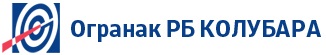 Обавештење о испоруци добараФK.6.2.4.0.2Обавештење о испоруци добараДатум: ___________Име и презимеБр.личне карте/пасошaНапомена123Датум:Понуђач:М.П.Датум:Понуђач:М.П.Датум:                Понуђач:М.П.Обавештење о испоруци добараФK.6.2.4.0.2Обавештење о испоруци добараДатум: ___________Име и презимеБр.личне карте/пасошaНапомена123КупацПродавацЈавно предузеће „Електропривреда  Србије“ БеоградНазив     ________________________  в.д. директораМ.П.(функција)  Милорад Грчић              име и презиме